WstępZgodnie z art. 11 ustawy z dnia 29 lipca 2005 r. o przeciwdziałaniu przemocy w rodzinie (Dz. U. z 2021 r. poz. 1249), Rada Ministrów zobowiązana jest corocznie do opracowania Sprawozdania z realizacji Krajowego Programu Przeciwdziałania Przemocy w Rodzinie.	Wypełniając powyższy obowiązek niniejsze opracowanie zostało przygotowane w oparciu 
o sprawozdania wojewodów, marszałków województw oraz sprawozdania: Ministerstwa Rodziny  
i Polityki Społecznej,  Ministerstwa Spraw Wewnętrznych i Administracji, Ministerstwa Zdrowia, Ministerstwa Edukacji Narodowej, Ministerstwa Kultury, Dziedzictwa Narodowego i Sportu, Ministerstwa Sprawiedliwości, Prokuratury Krajowej, Komendy Głównej Policji oraz Krajowej Rady Radiofonii  i Telewizji, którzy są współrealizatorami Programu.Kolejny rok realizacji Krajowego Programu Przeciwdziałania Przemocy w Rodzinie ukierunkowany był przede wszystkim na zadania mające na celu zmniejszenie zjawiska przemocy 
w rodzinie poprzez rozwój działań profilaktycznych,  udzielanie profesjonalnej pomocy osobom doznającym przemocy oraz zintensyfikowanie działań ukierunkowanych na osoby stosujące przemoc.Jest to niezmiernie ważne z punktu widzenia umocnienia podstaw prawidłowego funkcjonowania rodziny, która jest najważniejsza w budowanym modelu państwa, zwłaszcza w jego praktyce społecznej i może w znacznym stopniu decydować o powodzeniu przeprowadzanych działań.Krajowy Program Przeciwdziałania Przemocy w Rodzinie ma wieloletnią perspektywę, 
a  zawarte w nim cele i obszary działań nakładają obowiązek na wszystkie szczeble administracji publicznej realizacji długofalowych zadań w celu zmniejszenia zjawiska przemocy w rodzinie. Osiągnięcie tego celu jest procesem wymagającym czasu, zaangażowania wszystkich służb, środków finansowych, a także zmiany świadomości społecznej.Opracowany dokument stanowi opis najważniejszych działań realizowanych w 2020 r. w ramach Krajowego Programu Przeciwdziałania Przemocy w Rodzinie prezentowanych w czterech głównych obszarach:Profilaktyka i edukacja społeczna, Ochrona i pomoc osobom dotkniętym przemocą w rodzinie, Oddziaływanie na osoby stosujące przemoc w rodzinie,Podnoszenie kompetencji służb i przedstawicieli podmiotów realizujących działania z zakresu przeciwdziałania przemocy w rodzinie.Analiza danych zebranych na potrzeby sporządzenia niniejszego Sprawozdania dotycząca realizacji działań w obszarze przeciwdziałania przemocy w rodzinie na różnych szczeblach zarówno administracji samorządowej, jak i  rządowej,  pozwala  na wypracowanie wniosków i rekomendacji służących poprawie jakości udzielanego wsparcia osobom krzywdzonym, jak również poprawie skuteczności oddziaływań wobec osób podejrzewanych o stosowanie przemocy. Prawidłowa realizacja działań w powyżej wymienionych obszarach daje gwarancję na zmniejszenie zjawiska przemocy w rodzinie. I.	Omówienie obszarów, kierunków i działań Programu 1.	Profilaktyka i edukacja społecznaCel:	Zintensyfikowanie działań profilaktycznych w zakresie przeciwdziałania przemocy w rodzinie.1.1.	Poszerzenie wiedzy ogółu społeczeństwa, w tym zainteresowanych służb na temat zjawiska przemocy w rodzinie1.1.1.	Prowadzenie badań, ekspertyz oraz analiz dotyczących zjawiska przemocy w rodzinie – art. 8 pkt 1 ustawy z dnia 29 lipca 2005 r. o przeciwdziałaniu przemocy w rodzinie Zgodnie z harmonogramem Krajowego Programu Przeciwdziałania Przemocy w Rodzinie na lata 2014-2020 Ministerstwo Rodziny i Polityki Społecznej w 2020 r. nie prowadziło zadań związanych  
z realizacją ogólnopolskich badań dotyczących przeciwdziałania przemocy w rodzinie. 1.1.2.	Diagnoza zjawiska przemocy w rodzinie na obszarze gminy, powiatu i województwa, w tym w odniesieniu do gmin, ustalenie odsetka populacji rodzin zagrożonych przemocą w rodzinieZ danych statystycznych dotyczących realizacji Programu za 2020 r. wynika, że w Polsce opracowano łącznie 862 diagnozy, co stanowi wzrost o 49 diagnoz w porównaniu z rokiem 2019.1.1.3.	Monitorowanie zjawiska przemocy w rodzinie na obszarze województwaZgodnie z art. 7 ust. 1 pkt 2 ustawy o przeciwdziałaniu przemocy w rodzinie do zadań wojewody należy monitorowanie zjawiska przemocy w rodzinie. Monitorowanie to może opierać 
się na informacjach, danych i analizach pochodzących od innych podmiotów, np. Policji, organizacji pozarządowych, ośrodków badawczych i naukowych. Ponadto wojewoda może prowadzić własne badania i analizy. Zadania określone w art. 7 ust. 1 pkt 3 i 4 ustawy o przeciwdziałaniu przemocy w rodzinie dotyczą Krajowego Programu Przeciwdziałania Przemocy w Rodzinie (wymienionego w ust. 1 pkt 4), gdzie wskazano, że do zadań wojewodów należy monitorowanie realizacji tego programu. Z danych statystycznych z realizacji Programu za 2020 r. wynika, że wojewodowie za pośrednictwem Wojewódzkich Koordynatorów oraz inspektorów Wydziałów Polityki Społecznej Urzędów Wojewódzkich opracowali łącznie 12 corocznych raportów dotyczących monitorowania zjawiska przemocy w rodzinie na terenie województwa. W punkcie IX Krajowego Programu Przeciwdziałania Przemocy w Rodzinie dotyczącym sposobu monitorowania i sprawozdawczości opisano sposób realizacji tego zadania. Monitorowanie realizacji Programu odbywa się poprzez sprawozdawczość dokonywaną w oparciu o wskaźniki działań, która w szczególności dotyczyć będzie: instytucji pomagających osobom dotkniętym przemocą w rodzinie, form udzielanej pomocy takim osobom, form działań kierowanych do osób stosujących przemoc w rodzinie. Wzór corocznego Sprawozdania z realizacji Programu został zawarty w załączniku nr 3 Krajowego Programu Przeciwdziałania Przemocy w Rodzinie (Dz.U. z 2014 r. poz. 445). Zgodnie z tym wzorem wszyscy wojewodowie zebrali i przekazali dane za pomocą Centralnej Aplikacji Statystycznej (CAS) w zakresie sporządzenia rocznego sprawozdania z realizacji Krajowego Programu Przeciwdziałania Przemocy w Rodzinie za 2020 r.1.2.	Podniesienie poziomu wiedzy i świadomości społecznej w zakresie przyczyn i skutków przemocy w rodzinie; zmiana postrzegania przez społeczeństwo problemu przemocy 
w rodzinie (art. 8 pkt 2 w związku z art. 10 ust. 1 pkt 3 ustawy o przeciwdziałaniu przemocy 
w rodzinie)1.2.1.	Prowadzenie ogólnopolskich i lokalnych kampanii społecznych, które:obalają mity i stereotypy na temat przemocy w rodzinie, usprawiedliwiające jej stosowanie,opisują mechanizmy przemocy w rodzinie oraz jednoznacznie wskazują na ich społeczną szkodliwość i społeczno-kulturowe uwarunkowania,promują metody wychowawcze bez użycia przemocy (art. 10 ust. 1 pkt 3 ustawy 
o przeciwdziałaniu przemocy w rodzinie) i informują o zakazie stosowania kar cielesnych wobec dzieci przez osoby wykonujące władzę rodzicielską oraz sprawujące opiekę 
lub pieczę,promują działania służące przeciwdziałaniu przemocy w rodzinie, w tym ochronę i pomoc dla osób doznających przemocy oraz interwencję wobec osób stosujących przemocZgodnie z załącznikiem numer 2 do Krajowego Programu Przeciwdziałania Przemocy 
w Rodzinie na lata 2014-2020, na rok 2020 w budżecie państwa zaplanowane były środki finansowe na przeprowadzenie Ogólnopolskiej Kampanii Społecznej.W ramach tego zadania. na zlecenie Ministerstwa Rodziny i Polityki Społecznej,  Agencja Reklamowa Radna sp. z o. o. zrealizowała Ogólnopolską Kampanię Społeczną pod hasłem „By powstał dom trzeba wiele troski. Nie pozwól mu się rozsypać”. Celem  kampanii było:uwrażliwienie społeczeństwa na zjawisko przemocy w rodzinie, szczególnie w sytuacji izolacji domowej wynikającej z okresu epidemii poprzez:zwiększenie motywacji społeczeństwa do podejmowania działań, których celem jest poprawa sytuacji osób doznających przemocy w rodzinie;zwiększenie poziomu wiedzy na temat zjawiska przemocy w rodzinie – w tym na temat symptomów świadczących o tym, że w danej rodzinie dochodzi do przemocy - szczególnie w okresie izolacji w związku z epidemią COVID-19;wskazanie możliwości kontaktu z odpowiednimi służbami w  najbliższym środowisku rodziny dotkniętej przemocą (m.in.: Policją, Ośrodkiem Pomocy Społecznej, Zespołem Interdyscyplinarnym/Grupą Roboczą, Ochroną Zdrowia);wskazanie sposobów komunikacji i narzędzi możliwych do wykorzystania w ramach wsparcia rodziny dotkniętej przemocą w tym: procedury „Niebieskie Karty”, telefonów zaufania,wzmocnienie poczucia bezpieczeństwa dzieci i młodzieży zagrożonych lub dotkniętych przemocą w rodzinie:zwiększenie poziomu wiedzy dzieci i młodzieży na temat zjawiska przemocy 
w rodzinie oraz destrukcyjnego wpływu przemocy na osoby jej doznające i świadków;uświadomienie dzieciom i młodzieży możliwości przeciwstawienia się przemocy w rodzinie poprzez poszukiwanie pomocy specjalistów i podejmowanie działań na rzecz poprawy swojej sytuacji, wskazanie sposobów komunikacji i narzędzi możliwych do wykorzystania w ramach wsparcia dzieci i młodzieży dotkniętych przemocą w tym: procedury „Niebieskie Karty”, telefonów zaufania.W ramach kampanii przygotowane zostały, między innymi, krótkie animowane formy filmowe, dotyczące problemu przemocy w rodzinie, dla uczniów szkół podstawowych uwzględniające grupy wiekowe uczniów klas I-III i IV-VIII. Filmy przekazane zostały do władz lokalnych jednostek samorządu terytorialnego, a za ich pośrednictwem do szkół podstawowych i ich uczniów. Ponadto w ramach kampanii przygotowano materiały informacyjne w formie plakatów eksponowanych na powierzchniach reklamowych w formacie Citylight we wszystkich miastach wojewódzkich (przy zachowaniu wymaganego minimum 5 Citylightów w każdym mieście wojewódzkim). Ministerstwo Rodziny i Polityki Społecznej na Ogólnopolską Kampanię Społeczną wydatkowało środki w wysokości: 99 507 zł.Ponadto, działania w zakresie prowadzenia lokalnych kampanii społecznych prowadziły jednostki samorządu terytorialnego. Łącznie przeprowadzono 716 lokalnych kampanii społecznych przez samorząd województwa,  samorząd powiatowy  i samorząd gminny. Od 2000 roku Ministerstwo Sprawiedliwości w związku z obchodzonym w dniu 22 lutego Międzynarodowym Dniem Ofiar Przestępstw, który ukonstytuowany został w Polsce na mocy ustawy z dnia 12 lutego 2003 r. o ustanowieniu 22 lutego Dniem Ofiar Przestępstw (Dz.U. , poz. 517), corocznie przeprowadza szereg działań skierowanych dla osób pokrzywdzonych przestępstwem i ich najbliższych. W związku z tym w dniach 21 lutego – 28 lutego 2020 r. po raz kolejny Ministerstwo Sprawiedliwości koordynowało „Tydzień Pomocy Osobom Pokrzywdzonym Przestępstwem. Jak co roku pomoc oferowana w ramach obchodów skoncentrowana była w zakresie świadczenia bezpłatnych porad prawnych oraz psychologicznych udzielanych na terenie całej Polski przez m. in. prokuratorów, asystentów sędziów, referendarzy, adwokatów, radców prawnych i aplikantów. Ponadto oprócz pomocy prawnej, osoby pokrzywdzone przestępstwem (w tym przestępstwami popełnionymi 
w wyniku przemocy w rodzinie) mogły uzyskać pomoc świadczoną przez psychologów, kuratorów sądowych, policjantów i organizacje pozarządowe. Prokuratorzy udzielali pokrzywdzonym, w tym ofiarom przemocy w rodzinie, bezpłatnych porad prawnych w zakresie składania zawiadomień 
o podejrzeniu popełnienia przestępstwa, informacji o przebiegu i znaczeniu poszczególnych etapów postępowania karnego, przysługujących im uprawnieniach procesowych, możliwości podjęcia działań pozakarnych oraz możliwości uzyskiwania pomocy od innych uprawnionych podmiotów. Wszystkie działania realizowane w zakresie organizacji „Tygodnia Pomocy Osobom Pokrzywdzonym Przestępstwem” poprzedzone były akcją informacyjną, obejmującą m.in. dystrybucje plakatów oraz kampanią radiową. Dokładne informacje o miejscu i godzinach dyżurów osób, które udzielały w tym czasie wsparcia pokrzywdzonym dostępne były za pośrednictwem mediów lokalnych oraz stron internetowych instytucji biorących udział w obchodach „Tygodnia Pomocy Osobom Pokrzywdzonym Przestępstwem”. Upowszechnianiu wiedzy związanej z uprawnieniami osób pokrzywdzonych oraz możliwością korzystania z ośrodków i instytucji pomocowych służyły informacje m.in. zamieszczone na portalu internetowym „Lubuska Niebieska Tarcza przeciw przemocy – lubuski portal dla ofiar przemocy”, na którym wskazano zakres działań Prokuratury w zakresie pomocy ofiarom przestępstw. Na stronach internetowych Prokuratury Krajowej a także poszczególnych jednostek prokuratury, funkcjonowały zakładki dedykowane ofiarom przestępstw, w  tym także pokrzywdzonym przemocą 
w rodzinie. W budynkach siedzib poszczególnych Prokuratur dostępne były wykazy instytucji 
i organizacji pozarządowych udzielających pomocy ofiarom przestępstw. Działania na rzecz osób pokrzywdzonych zmierzające do  upowszechniania wiedzy związanej z uprawnieniami ofiar przestępstw w zakresie przysługujących uprawnień pokrzywdzonym w procesie karnym, a także związanej z upowszechnianiem wiedzy o ośrodkach i instytucjach, w których ofiary przestępstw mogłyby otrzymać konkretną pomoc, realizowane były w ramach informacji zamieszczonych 
w stosownych zakładkach na stronach internetowych prokuratury na którym wskazywano zakres realizowanych w tym względzie zadań Prokuratury.Nadto pomoc ta oferowana była w miejscach, które świadczą pomoc osobom pokrzywdzonym przestępstwem im najbliższym oraz świadkom i osobom im najbliższym w całej Polsce działającym 
w ogólnopolskiej Sieci Pomocy Osobom Pokrzywdzonym. Dodać należy, że z uwagi na zaistniałą sytuację epidemiczną i zagrożenie występowaniem choroby COVID – 19, w istotny sposób został ograniczony bezpośredni kontakt z osobami pokrzywdzonymi, jednakże wszelkie niezbędne informacje oraz pomoc prawna realizowana była
 z wykorzystaniem środków komunikacji elektronicznej. 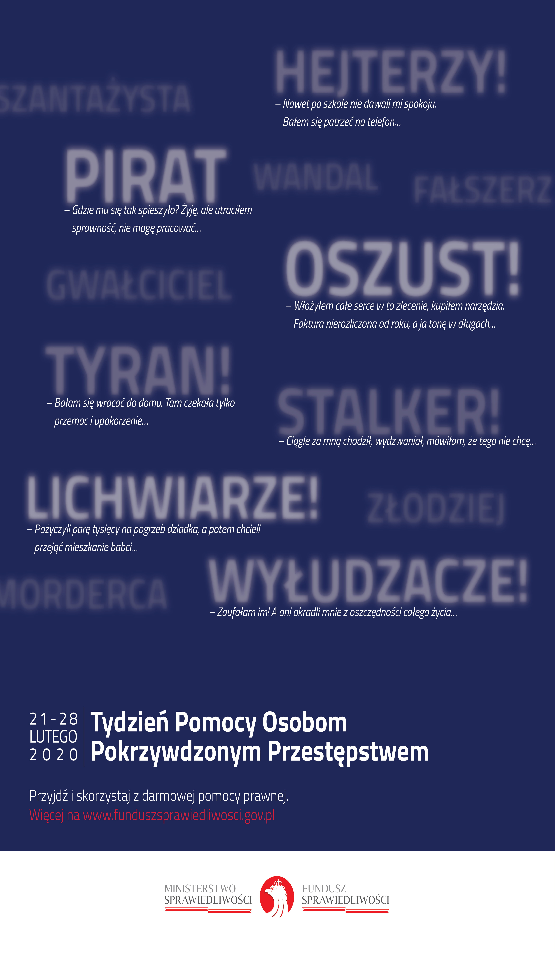 Działania na rzecz podniesienia wiedzy i świadomości społecznej w zakresie przyczyn i skutków przemocy w rodzinie realizowane są w systemie edukacji w oparciu o obowiązujące obecnie akty prawne, w tym między innymi:ustawę z dnia 14 grudnia 2016 r. Prawo oświatowe;rozporządzenie Ministra Edukacji Narodowej z dnia 14 lutego 2017 r. w sprawie podstawy programowej wychowania przedszkolnego oraz podstawy programowej kształcenia ogólnego dla szkoły podstawowej, w tym dla uczniów z niepełnosprawnością intelektualną w stopniu umiarkowanym lub znacznym, kształcenia ogólnego dla branżowej szkoły I stopnia, kształcenia ogólnego dla szkoły specjalnej przysposabiającej do pracy oraz kształcenia ogólnego dla szkoły policealnej;rozporządzenie Ministra Edukacji Narodowej z dnia 30 stycznia 2018 r. w sprawie podstawy programowej kształcenia ogólnego dla liceum ogólnokształcącego, technikum oraz branżowej szkoły II stopnia;rozporządzenie Ministra Edukacji Narodowej z dnia 30 kwietnia 2013 r. w sprawie zasad udzielania i organizacji pomocy psychologiczno-pedagogicznej w publicznych szkołach 
i placówkach;rozporządzenie Ministra Edukacji Narodowej z dnia 9 sierpnia 2017 r. w sprawie zasad organizacji i udzielania pomocy psychologiczno-pedagogicznej  w publicznych przedszkolach, szkołach i placówkach.W ww. dokumentach nacisk został położony na kształtowanie oraz wzmacnianie kompetencji społecznych i obywatelskich uczniów oraz diagnozowanie i zaspakajanie potrzeb rozwojowych uczniów, w tym czynników chroniących i czynników ryzyka.Realizacja podstawy programowej kształcenia ogólnegoCelem edukacji jest wychowanie dzieci i młodzieży w duchu akceptacji i szacunku dla drugiego człowieka oraz rozwijanie postaw obywatelskich i społecznych uczniów. Wymienione cele są stałym zadaniem każdej szkoły i integralnym elementem kształcenia ogólnego.Podstawa programowa definiuje obowiązkowe cele kształcenia i treści nauczania mówiące wprost 
o prawach człowieka, poszanowaniu godności człowieka, tolerancji, sprawiedliwości i wolności.Rozwijanie kompetencji społecznych i obywatelskich zaakcentowane jest w przedmiotach takich, jak: język polski, historia, wiedza o społeczeństwie, etyka, geografia, wychowanie fizyczne, plastyka
 i muzyka.Treści nauczania dotyczące praw człowieka, poszanowania jego godności, tolerancji, sprawiedliwości
 i wolności są ustalone w podstawie programowej oraz realizowane na wszystkich etapach edukacyjnych, począwszy od wychowania przedszkolnego. Zakres i sposób ujęcia tematyki obywatelskiej i społecznej określa się w podstawie programowej odpowiednio do wieku i możliwości poznawczych uczniów, m.in.:w przedszkolu dzieci uczą się współdziałania, rozpoznawania wartości związanych 
z umiejętnościami i zachowaniami społecznymi, respektowania praw i obowiązków zarówno swoich, jak i innych osób,w szkole podstawowej dowiadują się, że godność człowieka jest podstawą różnych systemów moralnych oraz że jest ona źródłem powszechnych, przyrodzonych, nienaruszalnych 
i niezbywalnych wolności i praw człowieka, analizują preambułę Powszechnej Deklaracji Praw Człowieka, prawa i wolności osobiste zawarte w Konstytucji Rzeczypospolitej Polskiej, prawa dzieci i przepisy Konwencji o prawach dziecka, przykłady działań Rzecznika Praw Dziecka oraz cele działalności Funduszu Narodów Zjednoczonych na Rzecz Dzieci, omawiają działania organizacji pozarządowych na rzecz ochrony praw człowieka, kształtują postawę przeciwstawiania 
się zjawiskom braku tolerancji, dowiadują się, czym jest altruizm, bezinteresowność, wolontariat, empatia, zaufanie, nietykalność osobista, tolerancja, dobro wspólne, współdziałanie, sprawiedliwość, praworządność, solidarność, poznają główne funkcje płciowości, takie jak: wyrażanie miłości, budowanie więzi i rodzicielstwo, a także wzajemna pomoc i uzupełnianie, integralna i komplementarna współpraca płci,na etapie szkoły ponadpodstawowej rozwijane są i pogłębiane zagadnienia dotyczące godności ludzkiej i praw, które przysługują każdemu człowiekowi, postaw obywatelskich, rozpoznawania przypadków łamania praw człowieka, problemów społeczno-politycznych na poziomie lokalnym, państwowym, europejskim i globalnym, możliwości ich rozwiązania, relacji międzyosobowych, ich znaczenia w rozwoju społeczno-emocjonalnym, wzajemnego szacunku, udzielania sobie pomocy, współpracy, empatii, małżeństwa, rodzicielstwa, budowania trwałych i szczęśliwych więzi.Kwestie dotyczące rozwiązywania konfliktów bez użycia przemocy w relacjach międzyludzkich, przemocy ze względu na płeć oraz prawo do integralności osobistej szczególnie mocno zaznaczone 
są ponadto w przedmiocie wychowanie do życia w rodzinie. Wymagania tego przedmiotu kładą nacisk m.in. na kształtowanie umiejętności przyjmowania integralnej wizji osoby, wyboru 
i urzeczywistniania wartości służących osobowemu rozwojowi, podejmowania wysiłku samowychowawczego, rozwiązywania problemów, obrony własnej intymności, nietykalności oraz poszanowania ciała, profilaktyki i przeciwdziałania zagrożeniom.Wzmocnienie odziaływań wychowawczych i profilaktycznychOd roku szkolnego 2019/2020 wprowadzono zmiany w art. 26 ustawy z dnia 14 grudnia 2016 r. – Prawo oświatowe dodając obowiązek opracowania programu wychowawczo-profilaktycznego na podstawie wyników diagnozy w zakresie występujących w środowisku szkolnym potrzeb rozwojowych uczniów. Ponadto dodano przepis dotyczący corocznie prowadzenia diagnozy, który wszedł w życie 
1 września 2019 r. Program wychowawczo-profilaktyczny obejmuje treści i działania o charakterze wychowawczym skierowane do uczniów oraz o charakterze profilaktycznym skierowane do uczniów, nauczycieli i rodziców. Powinien być opracowany na podstawie wyników corocznej diagnozy 
w zakresie występujących w środowisku szkolnym potrzeb rozwojowych uczniów, w tym czynników chroniących i czynników ryzyka, ze szczególnym uwzględnieniem zagrożeń związanych z używaniem substancji psychotropowych, środków zastępczych oraz nowych substancji psychoaktywnych. Diagnozę przeprowadza dyrektor szkoły lub placówki albo upoważniony przez niego pracownik szkoły lub placówki. Program wychowawczo-profilaktyczny uchwalany jest przez radę rodziców 
w porozumieniu z radą pedagogiczną.Przygotowano do wdrożenia narzędzie - platformę umożliwiającą szkołom badanie czynników ryzyka i czynników chroniących.Wykorzystanie pomocy psychologiczno-pedagogicznejSystem oświaty zapewnia dzieciom i młodzieży m.in. możliwość korzystania z pomocy psychologiczno-pedagogicznej. Realizacja zajęć z zakresu pomocy psychologiczno-pedagogicznej jest jedną z podstawowych form działalności dydaktyczno-wychowawczej przedszkola/szkoły. Pomoc psychologiczno-pedagogiczna udzielana jest w trakcie bieżącej pracy z dzieckiem/uczniem, a także w formie: zajęć rozwijających uzdolnienia, klas terapeutycznych, zajęć rozwijających umiejętności uczenia się, zajęć dydaktyczno-wyrównawczych, zajęć specjalistycznych (korekcyjno-kompensacyjnych, logopedycznych, rozwijających kompetencje emocjonalno-społeczne oraz innych zajęć o charakterze terapeutycznym), zindywidualizowanej ścieżki realizacji obowiązkowego rocznego przygotowania przedszkolnego, zajęć związanych z wyborem kierunku kształcenia i zawodu 
(w przypadku uczniów szkół podstawowych oraz uczniów szkół ponadpodstawowych), indywidualizowanej ścieżki kształcenia, porad i konsultacji, warsztatów.Zapewnienie uczniom pomocy psychologiczno-pedagogicznej, adekwatnej  o rozpoznanych potrzeb 
w tym zakresie, należy do kompetencji dyrektora przedszkola/szkoły, który w porozumieniu 
z organem prowadzącym podejmuje decyzje m.in. dotyczące zatrudnienia nauczycieli i specjalistów wykonujących zadania z zakresu pomocy psychologiczno-pedagogicznej, w szczególności psychologów, pedagogów, logopedów i doradców zawodowych, ustala formy udzielania tej pomocy, okres ich udzielania oraz wymiar godzin, w którym poszczególne formy będą realizowane z danym dzieckiem/uczniem.Zatem, na poziomie lokalnym – w jednostce systemu oświaty – podejmowane są decyzje 
m.in. o sposobach zaspokajania potrzeb dzieci i młodzieży czy wymiarze godzin, które wynikają z rzeczywistych, rozpoznanych potrzeb w tym zakresie, w tym dotyczące zatrudniania nauczycieli specjalistów.Także w roku szkolnym 2019/2020 i 2020/2021 dyrektor przedszkola/szkoły, był zobowiązany przepisami prawa oświatowego do określenia w przygotowywanym na dany rok szkolny arkuszu organizacji przedszkola/szkoły, liczby godzin zajęć z zakresu pomocy psychologiczno-pedagogicznej. Zmiany w arkuszu organizacji przedszkola/szkoły mogą być wprowadzane w czasie całego roku szkolnego, tak aby dyrektor przedszkola/szkoły mógł reagować na potrzeby dzieci/uczniów w zakresie zapewnienia im pomocy psychologiczno-pedagogicznej, zgodnie z potrzebami.W celu zwiększenia dostępności pomocy psychologiczno-pedagogicznej dla uczniów, Minister Edukacji i Nauki (wcześniej Minister Edukacji Narodowej) określił w formie rozporządzenia wykaz zajęć prowadzonych bezpośrednio z uczniami lub wychowankami albo na ich rzecz m.in. przez pedagogów, psychologów, logopedów, terapeutów pedagogicznych i doradców zawodowych w przedszkolach, szkołach i placówkach.Przepisy określają, jakie zajęcia dydaktyczne, wychowawcze i opiekuńcze prowadzone bezpośrednio 
z dziećmi/uczniami lub na ich rzecz, są realizowane w ramach tzw. „pensum” przez nauczycieli pedagogów, psychologów, logopedów, terapeutów pedagogicznych i doradców zawodowych, 
co budziło liczne wątpliwości interpretacyjne. Rok 2020 r. był trzecim rokiem realizacji postulatów zgłaszanych przez dyrektorów przedszkoli, szkół i placówek systemu oświaty, organów prowadzących oraz samych nauczycieli. Wskazanie zadań realizowanych w ramach pensum zagwarantowało, 
że we wszystkich przedszkolach, szkołach i placówkach w ramach tygodniowego obowiązkowego wymiaru godzin nauczyciele specjaliści prowadzili tego samego rodzaju zajęcia.Kolejnym działaniem, które przełożyło się na zwiększenie dostępności dzieci i młodzieży do pomocy psychologiczno-pedagogicznej było wprowadzenie po raz pierwszy w podziale subwencji oświatowej od roku 2019 dwóch wag na realizację działań z zakresu pomocy psychologiczno-pedagogicznej 
o wartości:0,025 dla szkół podstawowych i gimnazjum (waga P46),0,012 dla szkół ponadpodstawowych (waga P47).Wagi obejmują uczniów z kategorii dzieci i młodzież (wszystkich, a nie tylko objętych pomocą) 
w szkołach ogólnodostępnych realizujących obowiązek szkolny lub nauki. Zróżnicowanie tych wag wynika z odsetka osób korzystających z pomocy psychologiczno-pedagogicznej w danym typie szkoły. Dane w Systemie Informacji Oświatowej wskazują, że średnio w kraju ok. 41 % dzieci/uczniów jest objętych pomocą psychologiczno-pedagogiczną.Profesjonalne wsparcie w rozwiązywaniu problemów edukacyjno-wychowawczych, prowadzenie działań m.in. diagnostycznych, terapeutycznych oferowane jest także przez poradnie psychologiczno-pedagogiczne, które udzielają bezpośredniej pomocy uczniom oraz rodzicom, w tym prowadzą terapię dzieci i młodzieży oraz ich rodzin.W 2020 r. na terenie Polski funkcjonowało 1 226 poradni psychologiczno- pedagogicznych, w tym 601 publicznych i 625 niepublicznych.Tabela 1. Poradnie psychologiczno-pedagogiczne wg danych SIO, stan na dzień 30 września 2020.Pomoc dzieciom i młodzieży, w tym niepełnosprawnym, a także rodzicom i nauczycielom w sposób bezpośredni, świadczona była przez poradnie przez prowadzenie warsztatów, zajęć terapeutycznych, ćwiczeń, wykładów, udzielanie porad itp. W okresie sprawozdawczym wiele osób korzystało z różnych form bezpośredniej pomocy w formach indywidualnych i grupowych.Tabela 2. Liczba dzieci i młodzieży objętych pomocą psychologiczno-pedagogiczną 
w poradniach psychologiczno-pedagogicznych według rodzaju zajęć, w roku szkolnym 2019/2020, 
wg danych SIO, stan na 21 marca 2020 r.Tabela 3. Liczba dzieci i młodzieży objętych pomocą psychologiczno-pedagogiczną 
w poradniach psychologiczno-pedagogicznych w roku szkolnym 2019/2020, wg danych SIO, stan na 21 marca 2020 r.1.2.2.	Współpraca pomiędzy organami samorządu terytorialnego a kościołami lub związkami wyznaniowymi na danym terenie, w celu wprowadzenia elementów edukacji na temat zjawiska przemocy w rodzinie w ramach działania poradni prowadzonych przez kościoły 
lub związki wyznaniowe lub do programów nauk przedmałżeńskich (art. 9 ust. 1 ustawy 
o przeciwdziałaniu przemocy w rodzinie)W ramach współpracy pomiędzy organami samorządu terytorialnego, a kościołami lub związkami wyznaniowymi na danym terenie, w celu wprowadzenia elementów edukacji na temat zjawiska przemocy w rodzinie w ramach działania poradni prowadzonych przez kościoły lub związki wyznaniowe lub do programów nauk przedmałżeńskich podjęto ogółem w Polsce 525 inicjatyw, podczas których udzielono informacji i pomocy 8 439 osobom wymagającym wsparcia. 1.3.	Ograniczenie zjawiska przemocy w rodzinie w mediach 1.3.1.	Promowanie w środkach masowego przekazu programów skierowanych do dzieci i młodzieży pozbawionych treści przemocowychW 2020 r., nadawcy publiczni nadawali dwa programy skierowane do dzieci lub młodzieży, 
tj. jeden telewizyjny program naziemny (TVP ABC) i jeden satelitarny program radiowy (Polskie Radio Dzieciom). Nadawcy komercyjni posiadający polską koncesję rozpowszechniali łącznie sześć programów skierowanych do dzieci i młodzieży:jeden telewizyjny program naziemny: TV6 (ma on również koncesję 
na program satelitarny, ale ze względu na jednorodność programową został policzony tylko raz w niniejszym wykazie); cztery telewizyjne programy satelitarne: Mini Mini+, teleTOON+, Nickelodeon Polska oraz TOP KIDS; jeden radiowy program naziemny: BAYER FM (Ełk i Suwałki).Poza ww. programami dedykowanymi dzieciom lub młodzieży, w 2020 r. nadawanych było 199 programów radiowych i telewizyjnych o różnorodnym charakterze, które zawierały audycje dla dzieci lub młodzieży. Programy te można podzielić na:27 naziemnych lub satelitarnych programów telewizyjnych z deklarowanym udziałem audycji dla dzieci i młodzieży w wymiarze do kilku procent 
w tygodniowym czasie nadawania (poza programem Puls 2, dla którego deklaracje takie sięgały 11%);48 programów telewizyjnych nadawane w sieciach kablowych 
z deklarowanym udziałem audycji dla dzieci i młodzieży w wymiarze 1 – 10% 
w tygodniowym czasie nadawania;124, w większości naziemnych, programów radiowych z deklarowanym udziałem audycji dla dzieci i młodzieży w wymiarze 0,15 – 11% 
w tygodniowym czasie nadawania.Ponadto, w 2020 r. na terytorium Polski dostępnych było 12 polskojęzycznych programów satelitarnych nadawanych z zagranicy o specjalizacji dziecięcej lub młodzieżowej. Programy te są koncesjonowane w innych krajach i w zakresie ochrony dzieci i młodzieży podlegają jurysdykcji tych krajów, natomiast w Polsce obowiązuje je wpis do rejestru prowadzonego przez Przewodniczącego KRRiT.1.3.2.	Ograniczanie zjawiska przemocy w rodzinie w środkach masowego przekazu.Wszystkich nadawców podlegających polskiej jurysdykcji obowiązują przepisy art. 18 ustawy o radiofonii i telewizji (Dz.U. z 2020 r. poz. 805 z późn. zm.), który stanowi, że audycje lub inne przekazy nie mogą propagować działań sprzecznych z prawem, postaw i poglądów sprzecznych 
z moralnością i dobrem społecznym, nie mogą też sprzyjać zachowaniom zagrażającym zdrowiu lub bezpieczeństwu. Ponadto, zabronione jest rozpowszechnianie audycji lub innych przekazów zagrażających fizycznemu, psychicznemu lub moralnemu rozwojowi małoletnich, w szczególności zawierających treści pornograficzne lub w sposób nieuzasadniony eksponujące przemoc. Inne audycje lub przekazy, które zawierają treści lub sceny mogące mieć negatywny wpływ na prawidłowy rozwój małoletnich mogą być natomiast rozpowszechniane wyłącznie w godz. 23.00 – 6.00, po opatrzeniu ich odpowiednim symbolem graficznym przez cały czas emisji telewizyjnej lub zapowiedzią słowną 
w przypadku emisji radiowej.Zgodnie z treścią art. 21 ust. 2 ww. ustawy o radiofonii i telewizji, programy i inne usługi jednostek publicznej radiofonii i telewizji w ramach sprawowanej misji powinny służyć umacnianiu rodziny, kształtowaniu postaw prozdrowotnych oraz zwalczaniu patologii społecznych.KRRiT prowadzi monitoring realizacji przez nadawców ustawowych obowiązków oraz rozpatruje skierowane do niej skargi, interweniując w uzasadnionych przypadkach poprzez wezwanie nadawców do zaniechania działań sprzecznych z ustawą lub poprzez nałożenie kar finansowych. W związku z kierowanymi do KRRiT skargami dotyczącymi obecności w programach treści przemocowych prowadzone były postępowania wyjaśniające, w wyniku których Przewodniczący KRRiT na podstawie art. 53 ust. 1 ustawy o radiofonii i telewizji wydał decyzję nr 10/DPz/2020 z dnia 5 listopada 2020 r. o nałożeniu kary pieniężnej na nadawcę programu Polsat Games w związku z emisją audycji „Nowa gra+, w której stwierdzono naruszenie przepisów o ochronie małoletnich widzów przed treściami związanymi 
z przemocą, które mogły zagrozić ich rozwojowi.Ponadto na podstawie art. 10 ust. 3 ustawy o radiofonii i telewizji, w wyniku postępowania przeprowadzonego w sprawie skargi telewidza dotyczącej treści teledysku The Weeknd – 
In Your Eyes, Przewodniczący KRRiT skierował do nadawcy programu 4FUN.TV pismo wzywające do zaniechania emisji w porze chronionej treści zawierających przemoc.1.4.	Poprawa jakości systemu działań profilaktycznych.1.4.1.	Opracowanie programów osłonowych oraz edukacyjnych i prowadzenie działań, dotyczących zapobiegania przemocy w rodzinie, w szczególności wobec dzieci, kobiet, osób starszych lub z niepełnosprawnościami.Ministerstwo Rodziny i Polityki Społecznej realizuje Program Osłonowy „Wspieranie Jednostek Samorządu Terytorialnego w Tworzeniu Systemu Przeciwdziałania Przemocy w Rodzinie”.Program Osłonowy „Wspieranie Jednostek Samorządu Terytorialnego w Tworzeniu Systemu Przeciwdziałania Przemocy w Rodzinie”Celem Programu jest wzmocnienie jednostek samorządu terytorialnego w realizacji lokalnych systemów przeciwdziałania przemocy w rodzinie.W ramach celu głównego, Minister Rodziny i Polityki Społecznej określił na 2020 r. cztery cele, w ramach których mogły być dofinansowane działania:Cel I. Rozwój działań profilaktycznych mających na celu podniesienie świadomości społecznej 
na temat zjawiska przemocy w rodzinie;Cel II. Zwiększenie jakości i dostępności usług świadczonych na rzecz osób zagrożonych i doznających przemocy w rodzinie;Cel III. Dostosowanie istniejącej infrastruktury instytucjonalnej do potrzeb osób dotkniętych przemocą w rodzinie;Cel IV. Zintensyfikowanie pomocy dla dzieci i młodzieży z rodzin zagrożonych i dotkniętych przemocą w rodzinie.W 2020 roku w ramach Programu Osłonowego realizowane były działania wynikające 
z celów szczegółowych. Cele Programu przewidziane na 2020 rok zostały osiągnięte. W ramach Programu udzielono wsparcia 78 podmiotom wszystkich szczebli samorządu terytorialnego. Działania realizowane w ramach Programu skierowane były zarówno do osób i rodzin zagrożonych lub dotkniętych przemocą w rodzinie, jak i osób stosujących przemoc oraz służb realizujących zadania z zakresu przeciwdziałania przemocy w rodzinie. Zadania te zrealizowane zostały w oparciu o następujące założenia:sporządzenie diagnozy zjawiska przemocy w rodzinie i diagnozy tzw. „grup ryzyka”,zwiększenie świadomości społecznej nt. zagrożeń płynących z przemocy w rodzinie 
oraz poszerzenie wiedzy na temat skutków przemocy w rodzinie,zapobieganie powielaniu złych wzorców rodzinnych i środowiskowych 
oraz propagowanie prawidłowych wzorców rodzicielskich,nabywanie umiejętności radzenia sobie w sytuacjach kryzysowych,opracowanie i realizacja programów służących działaniom profilaktycznym mającym na celu udzielenie specjalistycznej pomocy, zwłaszcza w zakresie promowania i wdrażania prawidłowych metod wychowawczych w stosunku do dzieci w rodzinach zagrożonych przemocą w rodzinie,rozwój działalności zespołów interdyscyplinarnych i grup roboczych,wzmocnienie kompetencji zawodowych i przeciwdziałanie wypaleniu zawodowemu osób realizujących zadania w zakresie przeciwdziałania przemocy w rodzinie,rozwój poradnictwa specjalistycznego (w tym rodzinnego, prawnego, psychologicznego, socjalnego) dla różnych kategorii ofiar,podniesienie jakości usług świadczonych przez jednostki organizacyjne pomocy społecznej realizujące zadania w zakresie przeciwdziałania przemocy w rodzinie,zwiększenie dostępności do usług świadczonych przez placówki pomocowe osobom dotkniętym przemocą w rodzinie,tworzenie i realizacja programów profilaktycznych i terapeutycznych dla dzieci 
i młodzieży z rodzin dotkniętych przemocą w rodzinie,rozwój nowych form i metod wsparcia środowiskowego dla dzieci i młodzieży zagrożonej lub dotkniętej przemocą w rodzinie,poszerzenie oferty środowiskowych form o zagadnienia związane z poradnictwem i doradztwem edukacyjno-zawodowym.Realizacja zadań wynikających z Programu Osłonowego przyczynia się do budowania lokalnego systemu przeciwdziałania przemocy w rodzinie i do realizacji szeroko zakrojonych działań profilaktycznych. Dzięki otrzymanym środkom finansowym pochodzącym z dotacji, 
a także środkom z wkładu własnego podmiotów realizujących Program, istnieje możliwość między innymi rozpowszechniania wiedzy w środowisku lokalnym na temat działań realizowanych na rzecz przeciwdziałania przemocy w rodzinie. Plan na rok 2020:  3.000.000 zł Wykonanie: 2.672.170, 66 zł (89,07 % planu)Niepełne wykonanie planu wynika z niemożności wykonania przez samorządy lokalne niektórych zadań w związku ze stanem pandemii i w związku z tym, ze zwrotem niewykorzystanej części dotacji.  Liczba programów osłonowych oraz edukacyjnych dotyczących przeciwdziałania przemocy w rodzinie wskazanych przez Ministerstwo Edukacji Narodowej wyniosła 576. W związku z ich realizacją prowadzono działania, które objęły łącznie 412 377 osób. Rozpowszechnienie programów i materiałów dydaktycznych dotyczących bezpieczeństwa 
dla nauczycieli, rodziców, dzieci i młodzieżyWe wrześniu 2020 r. zaktualizowano i udostępniono do bezpłatnego pobrania poradnik 
pn. Bezpieczna szkoła. Zagrożenia i zalecane działania profilaktyczne w zakresie bezpieczeństwa fizycznego i cyfrowego uczniów.To kompendium wiedzy dla ucznia, nauczyciela, rodzica i dyrektora na temat rozpoznawania sytuacji zagrożeń, sposobów reagowania na sytuacje trudne oraz zasad postępowania.Opracowanie zawiera pakiet zadań rekomendowanych do zrealizowania w szkole, a w kwestiach szczegółowych odsyłającego do rozwiązań, materiałów szkoleniowych, dokumentów i multimediów edukacyjnych. Materiały te pozwalają nauczycielom i dyrektorom szkół podnieść swoje kompetencje w zakresie zapewnienia uczniom bezpieczeństwa, w tym w cyberprzestrzeni, a także usystematyzować już posiadaną wiedzę.Poradnik składa się z 3 części poświęconych różnym aspektom bezpieczeństwa. Kolejne rozdziały dotyczą: bezpieczeństwa fizycznego w szkole, bezpieczeństwa cyfrowego oraz bezpieczeństwa technicznego sieci i sprzętu IT.Upowszechnianie materiałów o sytuacji dzieci, których rodzice wyjechali za granicę w celach zarobkowychOśrodek Rozwoju Edukacji (ORE) w 2020 r. udostępniał na stronie internetowej publikacje:Uczniowie z rodzin migracyjnych w szkole, Dąbrowska A. i Szumilas E., Wydawnictwo ORE, Warszawa 2017.Dziecko z rodziny migracyjnej w systemie oświaty – materiał informacyjny dla dyrektorów szkół, rad pedagogicznych, Skałbania B., Wydawnictwo ORE, Warszawa 2017.Realizacja programów edukacyjnych zapobiegania przemocy w rodzinie w szczególności wobec dzieci - „Szkoła dla Rodziców i Wychowawców”W ramach zadania dotyczącego opracowania i realizacji programów edukacyjnych zapobiegania przemocy w rodzinie, w szczególności wobec dzieci, upowszechniano program pt. „Szkoła dla Rodziców i Wychowawców” (SDRiW). Jest to program wspierania i podnoszenia kompetencji wychowawczych rodziców, opiekunów i nauczycieli. Program składa się z trzech części po 40 godzin każda:część I podstawowa „Szkoła dla Rodziców i Wychowawców”,część II „Rodzeństwo bez Rywalizacji”,część III pt. „Nastolatek” - przeznaczona dla rodziców i wychowawców młodzieży w wieku dojrzewania.Wiedza zdobyta w programie oraz podejmowane praktyczne działania służą budowaniu silnej więzi pomiędzy rodzicami lub wychowawcami a dziećmi - najważniejszego czynnika chroniącego przed zachowaniami problemowymi. Program uczy odbiorców wprowadzania zdrowej dyscypliny 
i właściwego reagowania na nieprawidłowe zachowania dziecka. Kładzie nacisk na eliminowanie kar, 
w tym fizycznych. Każda część programu ma wbudowany moduł pt. „Nagrody i kary”, dotyczący konsekwencji stosowania przemocy fizycznej i emocjonalnej wobec dziecka. Program jest upowszechniany kaskadowo na terenie kraju poprzez sieć 57 wojewódzkich trenerów/koordynatorów oraz 671 certyfikowanych realizatorów.Ośrodek Rozwoju Edukacji w 2020 roku przeprowadził seminarium dla trenerów programu pt. „Poznaj, doświadcz a zrozumiesz i pomożesz – rodzice w meandrach wirtualnego dziecięcego świata”, w którym uczestniczyło 35 osób. W trakcie szkolenia omówiono możliwości i zagrożenia wirtualnego świata, 
w tym: zagrożenia zdrowia psychicznego oraz praktyczne rozróżnienie cyberprzemocy i jej form; uzależnienia behawioralne (przyczyny uzależnień, sposoby zaradcze i pomoc); czynniki ryzyka wystąpienia uzależnienia. Uczestnicy otrzymali informację jak rozpoznać sygnały ostrzegawcze oraz skutecznie reagować na zagrożenia.W okresie sprawozdawczym, w ramach upowszechniania programu „Szkoła dla Rodziców 
i Wychowawców”, w szkoleniach uczestniczyło łącznie 1 677 osób, w tym:443 placówkach oświatowych, w których zorganizowano 125 grupy, z udziałem 1 382 osób, w tym: 1 152 rodziców i 230 nauczycieli.120 placówkach oświatowych, w których zorganizowano 62 grupy dla realizatorów programu, 
z udziałem 295 osób.Realizatorzy wyposażeni zostali w materiały metodyczne do prowadzenia zajęć, tj. Zeszyty metodyczne:Część 1 - „Szkoła dla Rodziców i Wychowawców. Niezbędnik dla uczestników warsztatów”;Część 2 - „Szkoła dla Rodziców i Wychowawców. Cz. II Rodzeństwo bez rywalizacji. Niezbędnik 
dla uczestników warsztatów”;Część 3 - „Szkoła dla Rodziców i Wychowawców. Cz. III Nastolatek. Niezbędnik dla uczestników warsztatów”.Nauczyciele i rodzice w trakcie szkoleń w programie „Szkoła dla Rodziców i Wychowawców” otrzymują informacje na temat publikacji internetowych, w tym m.in. na temat poradnika pt. „Jak kochać i wymagać”. Publikacja zawiera najważniejsze wskazania, praktyczne podpowiedzi zachowań, ćwiczenia do autorefleksji nt.: określania granic w relacjach z dzieckiem, zachęcania dziecka 
do współpracy i samodzielności, metod dyscyplinowania, stosowania pochwał  i innych pozytywnych wzmocnień.Edukatorzy programu przeprowadzili 3 superwizje dla 39 realizatorów, którzy z kolei zorganizowali 
12 grup wsparcia dla 106 absolwentów warsztatów (88 rodziców i 18 nauczycieli).Na stronie internetowej www.ore.edu.pl zamieszczono informacje o programie, listy certyfikowanych trenerów i realizatorów programu „Szkoła dla Rodziców i Wychowawców” uprawnionych 
do prowadzenia szkoleń na terenie kraju, z którymi szkoła lub placówka oraz rodzice mogą nawiązać współpracę. Dostępne są także materiały edukacyjne – filmy wideo i ulotka oraz plakat SDRiW.Profilaktyka problemów zdrowia psychicznego i poprawa dobrostanu psychicznego społeczeństwaMinister Edukacji i Nauki w ramach ogłoszonych w 2020 r. otwartych konkursów ofert zlecił realizację działań z zakresu profilaktyki problemów zdrowia psychicznego i poprawy dobrostanu psychicznego społeczeństwa. Adresatami działań byli uczniowie, nauczyciele, rodzice i instytucje tzw. otoczenia szkoły.W zadaniach realizowanych w ramach programów z zakresu profilaktyki problemów zdrowia psychicznego i poprawy dobrostanu psychicznego społeczeństwa uczestniczyło w sumie ponad 
4,8 mln osób.W ramach zadań m.in.:opracowano i upowszechniono interaktywny przewodnik dla nauczycieli i dyrektorów szkół 
i placówek oświatowych, który zawiera praktyczne i skuteczne rozwiązania w zakresie wzmacniania czynników chroniących i ograniczaniu czynników ryzyka w środowisku szkolnym:platforma internetowa „Szkoła Myślenia Pozytywnego – Interaktywny Przewodnik”, będący interaktywnym przewodnikiem dla nauczycieli, dyrektorów i rodziców, który zawiera skuteczne rozwiązania w zakresie wzmacniania czynników chroniących wraz z przykładami dobrych praktyk realizowanych w szkołach,2 przewodniki, w formie e-book skierowane do dyrektorów placówek 
i nauczycieli  oraz do rodziców i opiekunów dzieci i młodzieży; przewodniki zostały wydane 
w formie tradycyjnej w nakładzie 200 egzemplarzy,e-learning sprawdzający wiedzę zdobytą przez użytkowników interaktywnego przewodnika dla nauczycieli dyrektorów i rodziców; 29 paneli e-learningowych zawartych 
w przewodniku,interaktywne ćwiczenia do interaktywnego przewodnika (144 ćwiczenia),filmy wprowadzające do rozdziałów interaktywnego przewodnika (11 filmów),infografiki do rozdziałów interaktywnego przewodnika (36 infografik),prezentacje multimedialne do interaktywnego przewodnika (10 prezentacji),materiały wspierające tworzenie środowiska przyjaznego zdrowiu psychicznego uczniów 
i uczennic	 (30 materiałów),  forum sieciujące użytkowników (nauczycieli, dyrektorów), pozwalające na dzielenie 
się doświadczeniami i dobrymi praktykami w zakresie wzmacniania czynników chroniących 
i niwelowania czynników ryzyka.plan wdrożenia działań  zmierzających do wzmocnienia czynników chroniących w szkole 
lub placówce dla dyrektora szkoły i nauczycieli, na podstawie propozycji zawartych 
w interaktywnym przewodniku.Statystyka: w 3 placówkach zostanie wdrożony pilotażowo plan wdrożenia,odnotowano 37 251 wejść na stronę interaktywnego przewodnika, do końca 2020 roku,1 653 445 osób korzystało z interaktywnego przewodnika, do końca 2020 roku.przeprowadzono szkolenia online dla nauczycieli i rodziców uczniów z niepełnosprawnością, w tym ze szczególnym uwzględnieniem uczniów z niepełnosprawnością intelektualną i niepełnosprawnościami sensorycznymi,  w dwóch podstawowych aspektach: zwiększenie możliwości życiowych oraz sposoby uniknięcia destrukcyjnych doświadczeń: platforma szkoleniowa online z zakresu ww. tematyki, 30 placówek zostało objętych szkoleniami online dla dzieci z niepełnosprawnością intelektualną,1292 nauczycieli zostało przeszkolonych online dla dzieci z niepełnosprawnością intelektualną i niepełnosprawnościami sensorycznym,834 rodziców przeszkolonych online dla dzieci z niepełnosprawnością intelektualną 
i niepełnosprawnościami sensorycznym,90 godzin wykładów online na żywo dla rodziców i nauczycieli dla dzieci 
z niepełnosprawnością intelektualną i niepełnosprawnościami sensorycznym,120 godzin superwizji dla nauczycieli,120 godzin konsultacji specjalistycznych,„Teczka dla nauczyciela” zawierająca materiały,5 filmów instruktażowych dla rodziców i dla nauczycieli.przygotowano i przeprowadzono szkolenia online dla nauczycieli i rodziców dotyczące upowszechnienia w szkołach i placówkach oświatowych zasad komunikacji oraz mediacji szkolnej i mediacji rówieśniczej jako metod rozwiązywania konfliktów i zapobiegania agresji 
i przemocy w relacjach społecznych:300 szkół i placówek oświatowych objętych szkoleniami online z zakresu komunikacji bez przemocy, 200 szkół i placówek oświatowych szkoleniami online z zakresu mediacji szkolnych 
i rówieśniczych, 9 000 osób objętych szkoleniami z zakresu mediacji szkolnych i rówieśniczych, w tym kandydatów na szkolnych opiekunów mediacji, nauczycieli, dyrektorów, uczniów i uczennic (w wieku powyżej 13 roku życia),16 000 osób objętych szkoleniami online w zakresie stosowania porozumienia bez przemocy w rozwiązywaniu sporów i konfliktów,rozbudowana platforma e-learningowa (szkoleń online) w zakresie komunikacji bez przemocy oraz mediacji szkolnych i rówieśniczych,2 606 351 odbiorców kampanii informacyjno-upowszechniającej, 5 interaktywnych filmów edukacyjnych z opcją „Wybierz ścieżkę rozwoju” na potrzeby szkolenia online z zakresu komunikacji bez przemocy, 22 prezentacje multimedialne, 31 materiałów filmowych instruktażowych (DIY - Zrób to sam), 19 video-wykładów 
na potrzeby szkolenia online z zakresu mediacji szkolnych i rówieśniczych, 12 podcastów 
na potrzeby szkolenia online z zakresu komunikacji bez przemocy, 10 interaktywnych filmów edukacyjnych z opcją „Wybierz ścieżkę rozwoju” na potrzeby szkolenia online z zakresu mediacji szkolnych i rówieśniczych, 35 prezentacji na potrzeby szkolenia online z zakresu mediacji szkolnych i rówieśniczych, 250 treningów online, 18 video-wykładów na potrzeby szkolenia online z zakresu komunikacji bez przemocy,54 materiały do pobrania dla uczestników i uczestniczek szkoleń online z zakresu komunikacji bez przemocy w tym np.: infografika, karty, ćwiczeń, scenariusz pracy z uczniem/uczennicą, dodatkowe materiały wiedzowe, algorytmy, 505 godzin zajęć z trenerami online „na żywo” na potrzeby szkolenia online z zakresu mediacji szkolnych i rówieśniczych,93 materiałów do pobrania dla uczestników i uczestniczek szkoleń online z zakresu mediacji szkolnych i rówieśniczych w tym np.: infografika, karty ćwiczeń, scenariusz pracy z uczniem/ uczennicą, dodatkowe materiały wiedzowe, algorytmy,9 podręczników szkoleniowych na potrzeby szkolenia online z zakresu komunikacji 
bez przemocy, 9 podręczników szkoleniowych na potrzeby szkolenia online z mediacji szkolnych i rówieśniczych,80 godzin wsparcia online dla rodziców i nauczycieli przez konsultantów,1502 godziny superwizji dla nauczycieli biorących udział w programach szkoleniowych online,2 konferencje online ze streamingiem na żywo,przewodnik fundraisingowy na rzecz pozyskania środków na wdrożenie i funkcjonowanie mediacji w szkole. przygotowano i uruchomiono kanał online informacyjno-edukacyjny dla rodziców:projekt „My-Rodzice” jest dostępny w serwisie Facebook: https://www.facebook.com/Projekt-My_Rodzice-100950355225712 oraz  serwisie: YouTube: https://www.youtube.com/channel/UC2_65qRDrzTG8_6mZzmsjrg/videosIstotą projektu było wsparcie rodziców w wychowaniu dzieci i podpowiadanie, 
jak dbać o jakość relacji z dzieckiem i wzmacniać więzi rodzinne, by w konsekwencji chronić dzieci przed zagrożeniami społecznymi. Projekt zawiera 29 krótkich materiałów filmowych, wywiadów 
ze specjalistami.przygotowano koncepcję i utworzono poradnię online z zakresu ochrony zdrowia psychicznego dla uczniów i wychowanków, ich rodziców, nauczycieli.Poradnia on-line „Zawsze Jest Jakieś Wyjście” powstała w odpowiedzi na zagrożenia wynikające 
ze stanu pandemii i potrzebę zwiększenia dostępności pomocy psychologicznej dla uczniów, rodziców i nauczycieli. Portal wspierał współpracę międzysektorową w zakresie ochrony zdrowia psychicznego dzieci i młodzieży. Poza indywidualnym spotkaniem umożliwiał specjalistom wspólną grupową konsultację dotyczącą podopiecznego.przygotowano i uruchomiono sieć wsparcia rówieśniczego w zakresie wzmacniania i ochrony zdrowia psychicznego uczniów i uczennic w środowisku szkoły/placówki oraz przeciwdziałania zachowaniom autodestrukcyjnym wśród dzieci i młodzieży.Stworzona została aplikacja  OdyseJA. Fabuła aplikacji odbywa się w przestrzeni kosmicznej. Użytkownik przechodzi przez 4 planety: planetę rozwijania kompetencji społecznych; planetę  podnoszenia samooceny i wiary we własne siły, wartości i cele;  planetę radzenia sobie ze stresem; planetę emocji. W aplikacji dostępne  są quizy, które można rozwiązywać ze znajomymi.opracowano materiały dla nauczycieli, w tym wychowawców klas i specjalistów dotyczących działań postwencyjnych do wykorzystania w działaniach profilaktycznych w szkołach.Powstała publikacja pt. „POSTWENCJA W SZKOLE”. Jak wspierać w obliczu śmierci samobójczej. Poradnik dla nauczycieli, wychowawców, rodziców. Zaproponowano w nim schemat działań postwencyjnych: działania bezpośrednio podejmowane po traumatycznym zdarzeniu (debriefing) 
i działania w perspektywie długofalowej (grupy wsparcia). kontynuowano działanie dotyczące całodobowej, bezpłatnej, ogólnopolskiej infolinii. Pod numerem telefonu 800 080 222 dzieci, nastolatki, rodzice, nauczyciele mogli uzyskać profesjonalną pomoc doświadczonych specjalistów i prawników. Specjaliści udzielali fachowego wsparcia w najtrudniejszych sytuacjach, z jakimi mierzyły się dzieci i młodzież w szczególności 
w sytuacji pandemii, także poprzez czaty i pocztę elektroniczną. Dzieci mogły korzystać z pełnej oferty infolinii bez zgody i wiedzy rodzica - anonimowo. W sytuacji przemocy domowej uruchamiane były działania interwencyjne z udziałem pomocy wielodyscyplinarnej. Ponadto, Ośrodek Rozwoju Edukacji (ORE) przeprowadził w 2020 r. szkolenia z zakresu stosowania pakietu testów pn. TROS-KA. Diagnoza funkcjonowania emocjonalno-społecznego uczniów z wykorzystaniem zestawu narzędzi diagnostycznych TROS-KA a rozwijanie kompetencji psychospołecznych, w ramach projektu pn. Wykorzystanie narzędzi diagnostycznych TROS-KA – diagnoza i wspomaganie rozwoju zasobów transferowalnych uczniów – integracja działań poradni psychologiczno-pedagogicznych i szkół - 21/11/2019 r. Przeszkolonych zostało 13 nowych pracowników poradni psychologiczno – pedagogicznych. Modelowy zestaw narzędzi diagnostycznych TROS-KA do badań rozwoju emocjonalno-społecznego dzieci w wieku 9 -13 lat został opracowany w 2017 roku w ramach projektu pozakonkursowego pn. „Opracowanie instrumentów do prowadzenia diagnozy psychologiczno-pedagogicznej”. Zestaw narzędzia dostarczono do wszystkich poradni p-p na terenie kraju. Obecnie trwają w ORE prace nad opracowaniem adaptacji i dostosowaniem narzędzi diagnostycznych TROS-KA do potrzeb uczniów 
z wybranymi zróżnicowanymi potrzebami edukacyjnymi.W 2020 r., w formie zdalnej, za pośrednictwem platform e-kursy.ore.pl oraz ClickMeeting zorganizowano w ORE szkolenia e-learningowe i webinaria. Ogółem odbyło się 20 webinariów 
i 3 e-kursy  z zakresu ochrony zdrowia psychicznego, a w szczególności obejmujących sytuacje związane z doświadczaniem sytuacji trudnych, kryzysowych i traumatycznych. Celem zorganizowanych form doskonalenia zawodowego pracowników systemu oświaty było dostarczenie wiedzy, jak i przykładów dobrych praktyk oraz sprawdzonych procedur działania, którymi  uczestnicy szkoleń będą mogli inspirować się w trakcie własnej pracy zawodowej. W treści webinariów uwzględniono aktualną sytuację epidemiczną w Polsce oraz związane z nią trudności 
i nowe wyzwania w pracy z uczniami. Zaproponowano rozwiązania będące wskazówkami, w jaki sposób prowadzić działania on-line w przedszkolach, szkołach i placówkach w sytuacji ograniczonego kontaktu bezpośredniego (izolacja związana z COVID-19). Łącznie we wszystkich szkoleniach wzięło udział 3079 osób. Dodatkowo, przygotowano publikację pt. Dziecko w sytuacji kryzysowej. Wspierająca rola pracowników oświaty, której celem było wsparcie i podkreślenie znaczenia roli nauczycieli, pedagogów i psychologów szkolnych w procesie pomagania dzieciom i młodzieży w sytuacjach trudnych. Zawiera ona m.in. opis sposobów i narzędzi służących rozpoznawaniu potrzeb osoby 
w sytuacji trudnej, kryzysowej, traumatycznej zarówno z perspektywy szkoły, jak i poradni psychologiczno-pedagogicznej, a także praktyczne przykłady pomocy uczniom w różnych sytuacjach kryzysowych. W publikacji zawarto także odniesienia do roli placówek doskonalenia nauczycieli 
w przygotowywaniu szkół i poradni do właściwego reagowania w sytuacji trudnej, kryzysowej 
i traumatycznej. W opracowaniu zawarte są przykładowe scenariusze zajęć czy ćwiczenia, które mogą być wykorzystane w pracy z uczniami.1.4.2.	Opracowanie i realizacja programów służących działaniom profilaktycznym mającym na celu udzielenie specjalistycznej pomocy, zwłaszcza w zakresie promowania i wdrożenia prawidłowych metod wychowawczych w stosunku do dzieci w rodzinach zagrożonych przemocą w rodzinie (art. 6 ust. 3 pkt 2 ustawy o przeciwdziałaniu przemocy w rodzinie)W stosunku do roku poprzedniego, w 2020 r. zmniejszyła się liczba opracowanych programów służących działaniom profilaktycznym mającym na celu udzielenie specjalistycznej pomocy, zwłaszcza w zakresie promowania i wdrożenia prawidłowych metod wychowawczych w stosunku do dzieci w rodzinach zagrożonych przemocą w rodzinie. W 2020 r. opracowano 253 programy, z czego zrealizowano 222 programów, a udział w nich wzięło łącznie 70 287 osób czyli o prawie 10 000 więcej, niż w 2019 r. mimo iż opracowano i zrealizowano w 2019 r. większą liczbę programów.Liczba programów służących działaniom profilaktycznym mającym na celu udzielenie specjalistycznej pomocy, zwłaszcza w zakresie promowania i wdrożenia prawidłowych metod wychowawczych w stosunku do dzieci 
w rodzinach zagrożonych przemocą w rodzinie1.4.3.	Prowadzenie poradnictwa, w szczególności poprzez działania edukacyjne służące wzmocnieniu opiekuńczych i wychowawczych, alternatywnych wobec stosowania przemocy metod i kompetencji rodziców w rodzinach zagrożonych przemocą w rodzinie oraz w stosunku do grup ryzyka, np. małoletnich w ciążyArtykuł 6 ust. 2 ustawy o przeciwdziałaniu przemocy w rodzinie koncentruje się na utworzeniu przez gminę systemu przeciwdziałania przemocy w rodzinie. Na system ten mają składać się: program przeciwdziałania przemocy w rodzinie oraz ochrony ofiar przemocy w rodzinie, poradnictwo i interwencja, zapewnienie osobom dotkniętym przemocą w rodzinie miejsc w ośrodkach wsparcia oraz zespoły interdyscyplinarne. W ramach poradnictwa gmina ma za zadanie prowadzić również działania edukacyjne służące wzmocnieniu opiekuńczych i wychowawczych kompetencji rodziców w rodzinach zagrożonych przemocą w rodzinie. W przepisach położono szczególny nacisk na rozwój profilaktyki, jako skutecznej formy pomocy w sytuacjach, gdy w rodzinie nie występuje jeszcze zjawisko przemocy, ale może być tym zjawiskiem zagrożona. W latach 2015-20120 liczba placówek prowadzących poradnictwo, w szczególności poprzez działania edukacyjne służące wzmocnieniu opiekuńczych i wychowawczych, alternatywnych wobec stosowania przemocy metod i kompetencji rodziców w rodzinach zagrożonych przemocą w rodzinie wynosiła pomiędzy 849 a 783. W 2020 r. spadła liczba placówek w stosunku do roku poprzedniego. W 783 placówkach zrealizowano 
705 programów. Ogółem udzielono porad 29 088 osobom: 20 941 kobietom oraz 8 147  mężczyznom.Liczba placówek prowadzących poradnictwo, w szczególności poprzez działania edukacyjne służące wzmocnieniu opiekuńczych i wychowawczych, alternatywnych wobec stosowania przemocy metod i kompetencji rodziców w rodzinach zagrożonych przemocą w rodzinieKwestię wizyt patronażowych regulują przepisy rozporządzeń Ministra Zdrowia: z dnia 24 września2013 r. w sprawie świadczeń gwarantowanych z zakresu podstawowej opieki zdrowotnej (Dz. U. z2020 r. poz. 1255) oraz z dnia 20 września 2012 r. w sprawie standardów postepowania medycznegoprzy udzielaniu świadczeń zdrowotnych z zakresu opieki okołoporodowej sprawowanej nad kobietąw okresie fizjologicznej ciąży, fizjologicznego porodu oraz opieki nad noworodkiem (Dz. U. z 2016 r.poz. 1132). Według Głównego Urzędu Statystycznego w 2020 r. zarejestrowano 320 018 urodzeńżywych.  Wśród dzieci zarejestrowanych, położne podstawowej opieki zdrowotnej przeprowadziłyłącznie 504 608 wizyt patronażowych. 1.5.	Realizacja programów przeciwdziałania przemocy w rodzinie oraz ochrony ofiar przemocy w rodzinie (art. 6 ust. 2 ustawy o przeciwdziałaniu przemocy w rodzinie)1.5.1.	Opracowanie i realizacja gminnego programu przeciwdziałania przemocy w rodzinie 
oraz ochrony ofiar przemocy w rodzinie (art. 6 ust. 2 pkt 1 ustawy o przeciwdziałaniu przemocy w rodzinie)Od 2016 widać wzrost realizowanych programów. W 2020 r. 2 449 gmin realizowało programy przeciwdziałania przemocy w rodzinie. Liczba opracowanych i realizowanych gminnych programów przeciwdziałania przemocy w rodzinie oraz ochrony ofiar przemocy w rodzinie 1.5.2.	Opracowanie i realizacja powiatowego programu przeciwdziałania przemocy w rodzinie oraz ochrony ofiar przemocy w rodzinie (art. 6 ust. 3 pkt 1 ustawy o przeciwdziałaniu przemocy w rodzinie)Samorządy powiatowe w 2020 r. opracowały  i realizowały 337 programów przeciwdziałania przemocy w rodzinie oraz ochrony ofiar przemocy w rodzinie, co oznacza wzrost w stosunku do roku 2019. Niższy wskaźnik w latach 2015-2016 był prawdopodobnie spowodowany istnieniem opracowanych programów dla pewnej perspektywy czasowej i braku podjęcia nowych uchwał w tym zakresie. Liczba opracowanych i realizowanych powiatowych programów przeciwdziałania przemocy w rodzinie oraz ochrony ofiar przemocy w rodzinie 1.5.3.	Opracowanie i realizacja wojewódzkiego programu przeciwdziałania przemocy w rodzinie oraz ramowego programu ochrony ofiar przemocy w rodzinie (art. 6 ust. 6 pkt 1 i 3 ustawy 
o przeciwdziałaniu przemocy w rodzinie)We wszystkich samorządach wojewódzkich w 2020 r. realizowano programy przeciwdziałania przemocy w rodzinie. W 14 województwach opracowano nowe programy. Liczba opracowanych i realizowanych wojewódzkich programów przeciwdziałania przemocy w rodzinie2.	Ochrona i pomoc osobom dotkniętym przemocą w rodzinie (art. 10 ust. 1 pkt 1 i 4 ustawy 
o przeciwdziałaniu przemocy w rodzinie)Cel:	Zwiększenie dostępności i skuteczności ochrony oraz wsparcia osób dotkniętych przemocą 
w rodzinie.2.1.	Rozwój infrastruktury instytucji rządowych i samorządowych, a także podmiotów oraz organizacji pozarządowych udzielających pomocy osobom dotkniętym przemocą w rodzinie oraz wypracowanie zasad współpracy2.1.1.	Utworzenie i funkcjonowanie zespołów interdyscyplinarnych (art. 6 ust. 2 pkt 4 ustawy 
o przeciwdziałaniu przemocy w rodzinie)W 2020 r. w gminach funkcjonowało 2 496 zespołów interdyscyplinarnych. Liczba osób objętych pomocą zespołów interdyscyplinarnych wyniosła 204 695, w tym 80 263 kobiet (w tym 4 578 niepełnosprawnych i 11 957 starszych) oraz 73 149 mężczyzn (w tym 3 402 niepełnosprawnych 
i 7 250  starszych), a także 51 283 dzieci, w tym 1 516  niepełnosprawnych.Zespoły interdyscyplinarne objęły swoją pomocą łącznie 78 247 rodzin, a Członkowie Zespołów 
w całej Polsce odbyli 16 581 posiedzeń. Ministerstwo Rodziny, Pracy i Polityki Społecznej zebrało dane teleadresowe zespołów interdyscyplinarnych. Baza teleadresowa jest zamieszczona na stronie internetowej Ministerstwa Rodziny, Pracy i Polityki Społecznej www.mrpips.gov.pl w zakładce przeciwdziałanie przemocy w rodzinie.W 2020 r. na terenie Polski zostało utworzonych 75 200 grup roboczych. Odbyły się 228 320 posiedzeń grup roboczych. Grupy robocze pracowały z 266 361 osobami, w tym z 103 046 kobietami (6 061 niepełnosprawnymi i 15 724 starszymi) oraz 93 468 mężczyznami (4 603 niepełnosprawnymi 
i 9 504 starszymi), a także z 69 847 dziećmi, w tym z 2 242 niepełnosprawnymi. Grupy robocze objęły pomocą 97 370 rodzin. Krajowy Program Przeciwdziałania Przemocy w Rodzinie, nie obliguje resortu sprawiedliwości do podejmowania działań w zakresie tworzenia i funkcjonowania zespołów interdyscyplinarnych obligując do ich realizacji jednostki samorządu terytorialnego – szczebel gminny. Niezależnie od tego należy wskazać na udział kuratorów sądowych, prokuratorów a także służby więziennej w pracach zespołów interdyscyplinarnych i grup roboczych.Zgodnie z art. 9a ust. 4 ustawy z dnia 29 lipca 2005 r. o przeciwdziałaniu przemocy w rodzinie 
, 
w skład zespołu interdyscyplinarnego, oprócz innych przedstawicieli służb, wchodzą także kuratorzy sądowi. Mogą to być kuratorzy dla dorosłych i kuratorzy rodzinni, zarówno kuratorzy zawodowi, jak 
i społeczni.W myśl z art. 9a ust. 8 cytowanej wyżej ustawy, zespół interdyscyplinarny działa na podstawie porozumień zawartych między wójtem, burmistrzem albo prezydentem miasta a podmiotami, 
o których mowa w ust. 3 lub 5. Inna procedura może być zastosowana wobec kuratorów sądowych, których ustawodawca nie wymienia jako strony przedmiotowego porozumienia.Wskazanie kuratora do prac zespołu interdyscyplinarnego uzależnione jest od formy ustalonej pomiędzy wójtem, burmistrzem albo prezydentem miasta, a prezesem sądu rejonowego. Zgodnie 
ze stanowiskiem Ministerstwa Sprawiedliwości  w sprawie sposobu powoływania kuratorów sądowych do uczestnictwa w zespołach interdyscyplinarnych, w celu zapewnienia kuratorom sądowym uczestnictwa w pracach zespołu interdyscyplinarnego, wystarczającym jest zwrócenie się przez wójta, burmistrza albo prezydenta miasta do właściwego prezesa sądu rejonowego o wyznaczenie kuratora lub kierownika zespołu kuratorskiej służby sądowej do uczestnictwa w zespole. Do lokalnych uzgodnień należy również ustalenie czy w skład zespołu interdyscyplinarnego będą wchodzili - zarówno kurator rodzinny jak i kurator dla dorosłych, czy tylko jeden przedstawiciel kuratorskiej służby sądowej.Wprawdzie ustawa o przeciwdziałaniu przemocy w rodzinie nie określa zadań lub działań kuratora sądowego uczestniczącego w pracach zespołu, jednakże z punktu widzenia posiadanych kompetencji ustawowych, udział kuratora sądowego w zespole interdyscyplinarnym polega 
w szczególności na:udzielaniu członkom zespołu interdyscyplinarnego informacji 
o obowiązującym stanie prawnym w zakresie oddziaływania prawnego na osoby stosujące przemoc w rodzinie, zwłaszcza na etapie postępowania wykonawczego 
(w szczególności w trakcie sprawowania dozoru lub postępowania wykonawczego 
w sprawach rodzinnych); uzyskiwaniu diagnozy problemu przemocy w rodzinie na terenie właściwości sądu 
lub zespołu kuratorskiej służby sądowej; pozyskiwaniu informacji dotyczących funkcjonowania i realizacji gminnego 
i powiatowego programu przeciwdziałania przemocy w rodzinie i ochrony ofiar przemocy 
w rodzinie; pozyskiwaniu informacji dotyczących wszystkich jednostek świadczących pomoc ofiarom przemocy w rodzinie na terenie właściwości sądu lub zespołu kuratorskiej służby sądowej; pozyskiwaniu informacji dotyczących placówek realizujących oddziaływania korekcyjno-edukacyjne dla osób stosujących przemoc w rodzinie; ustalaniu z przedstawicielami pomocy społecznej lub organizacji pozarządowych zasad kierowania (umawiania) osób dotkniętych przemocą w rodzinie wymagających pomocy, 
z którymi kuratorzy współpracują w ramach prowadzonych dozorów, nadzorów lub innych czynności, do właściwych jednostek pomocowych w celu udzielenia im właściwej pomocy; ustalaniu zasad sprawnego powoływania kuratorów sądowych 
do poszczególnych grup roboczych. O składzie osobowym grup roboczych decyduje kolegialnie zespół interdyscyplinarny. 
Na mocy art. 9a ust. 12 ustawy o przeciwdziałaniu przemocy w rodzinie, udział kuratora sądowego 
w pracach grupy roboczej nie jest obligatoryjny. Zgodnie ze stanowiskiem Ministerstwa Sprawiedliwości w sprawie udziału kuratorów sądowych w grupach roboczych , każdy skład grupy roboczej powinien być dostosowany do sprawy i mieć na względzie dobro osób i rodzin dotkniętych przemocą ze strony sprawcy wcześniej dopuszczającego się podobnych czynów. Udział kuratora sądowego w grupie roboczej należy traktować jako obowiązek w sprawach osób lub rodzin, które jednocześnie pozostają pod dozorem lub nadzorem kuratora. W pozostałych sprawach, które nie dotyczą bezpośrednio osób pozostających pod dozorem lub nadzorem kuratora sądowego – ich udział nie jest obowiązkowy. Kuratorzy sądowi mogą być członkami grup roboczych także wówczas, 
gdy wobec członków rodziny wykonywane jest jakiekolwiek orzeczenie sądu:kuratorzy rodzinni, gdy sprawują nadzór nad władzą rodzicielską, nieletnim lub osobą dorosłą, zobowiązaną do podjęcia leczenia odwykowego,kuratorzy dla dorosłych, gdy sprawują dozór  nad skazanym członkiem rodziny.Art. 11 ustawy z dnia 27 lipca 2001 roku o kuratorach sądowych (Dz. U. z 2020 r. poz. 167 jt.) stanowi iż, zawodowy kurator sądowy obowiązany jest m.in. do współpracy z właściwym samorządem 
i organizacjami społecznymi, które statutowo zajmują się opieką, wychowaniem, resocjalizacją, leczeniem i świadczeniem pomocy społecznej w środowisku otwartym. Przepis ten został doprecyzowany rozporządzeniem Ministra Sprawiedliwości z dnia 12 czerwca 2003 roku w sprawie szczegółowego sposobu wykonywania uprawnień i obowiązków kuratorów sądowych (Dz. U. z 2014 r. poz. 989 jt.), które w § 3 ust. 1 pkt 8 ogranicza działania rodzinnego kuratora sądowego do spraw podopiecznych albo ich rodzin, pozostających pod nadzorem. Nadto, zgodnie z § 16 ust. 1 pkt 5 rozporządzenia Ministra Sprawiedliwości z dnia 13 czerwca 2016 roku w sprawie sposobu i trybu wykonywania czynności przez kuratorów sądowych w sprawach karnych wykonawczych (Dz. U. 
z 2016 r. poz. 969), w przypadku orzeczonego dozoru wobec sprawcy przemocy w rodzinie, 
do obowiązków kuratora zawodowego należy uczestniczenie w posiedzeniach zespołu interdyscyplinarnego i grupy roboczej, o których mowa w ustawie o przeciwdziałaniu przemocy 
w rodzinie.Udział kuratora w grupie roboczej jest niezwykle korzystny z punktu widzenia zarówno możliwości uzyskania przez niego informacji od innych służb, w zakresie konkretnej rodziny lub dozorowanego sprawcy przemocy, jak również w zakresie pomocy i zapewnienia poczucia bezpieczeństwa osobie dotkniętej przemocą w rodzinie. Spotkanie ze sprawcą przemocy w rodzinie w ramach grupy roboczej jest także pomocne w późniejszej realizacji nałożonych na niego obowiązków. Znajomość opracowanego uprzednio przez grupę roboczą indywidualnego planu pomocy, zawierającego m.in. konkretne działania poszczególnych służb, w celu poprawy sytuacji życiowej osoby dotkniętej przemocą w rodzinie, stanowi dla kuratora sądowego duże ułatwienie 
w wykonywaniu zadań.Poniżej przedstawione zostały dane zbiorcze, dotyczące licznego udziału kuratorów 
w zespołach interdyscyplinarnych oraz grupach roboczych, zebrane na podstawie danych dostarczonych z poszczególnych okręgów sądowych.Udział kuratorów sądowych (zawodowych i społecznych) w wykonywaniu ustawy 
o przeciwdziałaniu przemocy w rodzinie.Liczba zespołów interdyscyplinarnych i grup roboczych, w których kuratorzy sądowi (zawodowi i społeczni) wykonują czynności w zakresie przeciwdziałania przemocy w rodzinie.W 2020 r. prokuratorzy wykonujący obowiązki służbowe, przede wszystkim w prokuraturach rejonowych i okręgowych, w zakresie w jakim pozwalały na to warunki zdrowotne oraz obostrzenia, w związku z trwającym stanem pandemii, współpracowali z Miejskimi lub Gminnymi Ośrodkami Pomocy Społecznej, Miejskimi lub Gminnymi Ośrodkami Pomocy Rodzinie oraz uczestniczyli 
w pracach Zespołów Interdyscyplinarnych do Spraw Przeciwdziałania Przemocy w Rodzinie. Członkowie zespołów interdyscyplinarnych mieli nadto kontakt osobisty lub telefoniczny 
z wyznaczonymi na uczestnictwo w pracach lokalnych zespołów interdyscyplinarnych prokuratorów 
z różnych szczebli jednostek prokuratur, którzy zapewniali swoim udziałem wsparcie informacyjno-merytoryczne pozostające w zakresie zadań Prokuratury. Członkowie zespołów interdyscyplinarnych mieli nadto kontakt osobisty lub telefoniczny z wyznaczonymi prokuratorami właściwych miejscowo prokuratur rejonowych, co ułatwiało podejmowanie decyzji w konkretnych sprawach 
o niejednoznacznym stanie faktycznym i prawnym, gdzie wiedza doświadczonych prokuratorów pozwalała na dokonywanie właściwej oceny skali potencjalnego zagrożenia dla pokrzywdzonych 
ze strony sprawców w przemocy w rodzinie i dostosowania właściwych środków mających zapobiegać temu zjawisku. Współpraca ta przybierała różnorodne formy, w zależności od utrwalonej praktyki w obszarze poszczególnych jednostek prokuratur, od kontaktów roboczych z m.in. Specjalistycznymi Ośrodkami Wsparcia dla Ofiar Przemocy w Rodzinie, Poradniami Psychologicznymi, Centrami Integracji Społecznej, Terenowymi Komitetami Ochrony Praw Dziecka, po bieżącą współpracę z Powiatowym Centrum Pomocy w Rodzinie, Radami Miasta, Urzędami Miasta, realizującymi Krajowy Program Przeciwdziałania Przemocy w Rodzinie, instytucjami działającymi 
w ramach programu gminnego oraz organizacjami działającymi w ramach projektów związanych 
z przeciwdziałaniem przemocy w rodzinie. W ramach prowadzonej od szeregu lat współpracy prokuratorzy, o ile pozwalały na to obostrzenia sanitarno-epidemiczne, pełnili dyżury w Miejskich, Gminnych i Powiatowych Ośrodkach Pomocy Społecznej, w trakcie których udzielali informacji oraz porad prawnych w zakresie objętym zadaniami Prokuratury. Wyznaczeni prokuratorzy uczestniczyli także w posiedzeniach Komisji Bezpieczeństwa 
i Porządku, działających przy Urzędach Miejskich, w trakcie których omawiana była problematyka zwalczania przemocy w rodzinie oraz udzielania pomocy osobom pokrzywdzonym.By oddziaływać na zjawisko przemocy w sposób bardziej systemowy, w jednostkach penitencjarnych, spośród kadry przeszkolonej w realizacji programów dla sprawców przemocy, zostały wyznaczone osoby, których zadaniem jest współpraca z lokalnymi zespołami interdyscyplinarnymi na rzecz przeciwdziałania przemocy w rodzinie. Do obowiązków takich osób należy udzielanie przedstawicielom zespołów interdyscyplinarnych informacji o sprawcy przemocy, znajdującym się aktualnie w danej jednostce penitencjarnej. W ten sposób interwencje wobec ofiary
 i sprawcy mogą być prowadzone w oparciu o pełniejsze dane. Szczegółowe dane wyznaczonych osób oraz numery kontaktowe do wytypowanych jednostek, znajdują się w bazie danych na stronie głównej Służby Więziennej (www.sw.gov.pl - podstrona 
pn: Przeciwdziałanie przemocy w rodzinie), na której znajduje się m.in. baza osób pracujących 
w jednostkach penitencjarnych ze sprawcami przemocy i przygotowanych do współpracy 
z podmiotami zewnętrznymi w obszarze przeciwdziałania przemocy w rodzinie. Opracowano
 i opisano na ww. stronie także szczegóły dotyczące procedury pozyskiwania informacji przez zespoły interdyscyplinarnej na temat skazanych sprawców przemocy, wobec których inicjowane są procedury „Niebieskiej Karty”. Dzięki temu rozwiązaniu, pojawia się możliwość wymiany informacji i uściślenia współpracy na płaszczyźnie lokalnej. W 2020 r. w ramach współpracy z lokalnymi zespołami interdyscyplinarnymi na rzecz przeciwdziałania przemocy w rodzinie na wniosek przewodniczących zespołów interdyscyplinarnych sporządzono 21 opinii o skazanych z art. 207 kk. Rysunek 1. Liczba opinii o skazanych z art. 207 kk, sporządzonych na wnioski przewodniczących zespołów     interdyscyplinarnych w latach 2012-2020 (źródło danych: Służba Więzienna)2.1.2.	Ewidencjonowanie istniejącej infrastruktury instytucji rządowych i samorządowych, a także podmiotów oraz organizacji pozarządowych udzielających pomocy osobom dotkniętym przemocą w rodzinieMinisterstwo Rodziny i Polityki Społecznej rokrocznie dokonuje aktualizacji bazy teleadresowej specjalistycznych ośrodków wsparcia dla ofiar przemocy w rodzinie. Baza teleadresowa jest umieszczona na stronie internetowej Ministerstwa Rodziny i Polityki Społecznej w zakładce Przeciwdziałanie przemocy w rodzinie: https://www.gov.pl/web/rodzina/baza-kontaktowa-specjalistyczne-osrodki-wsparcia-dla-ofiar-przemocyW 2020 r. niemal we wszystkich województwach zaktualizowano na stronach internetowych bazy danych podmiotów oraz organizacji pozarządowych świadczących usługi dla osób i rodzin dotkniętych przemocą, a także dokonano aktualizacji rejestru placówek zapewniających miejsca noclegowe, a także rejestry specjalistycznego poradnictwa. 2.1.3.	Przesyłanie zaktualizowanych baz danych z danego województwa, o których mowa w pkt 2.1.2. prezesowi sądu apelacyjnego, prokuratorowi apelacyjnemu, komendantowi wojewódzkiemu Policji, kuratorowi oświaty oraz organom samorządu terytorialnego do dnia 15 lipca każdego kolejnego rokuWojewodowie przesłali do dnia 15 lipca 2020 r. w wersji elektronicznej 135 zaktualizowanych baz danych dotyczących istniejącej infrastruktury instytucji rządowych i samorządowych, a także podmiotów oraz organizacji pozarządowych udzielających pomocy osobom dotkniętym przemocą w rodzinie. Informacje zostały przekazane następującym podmiotom: prezesom sadów apelacyjnych, prokuratorom apelacyjnych, komendantom wojewódzkim Policji, kuratorom oświaty oraz organom samorządu terytorialnego.2.1.4.	Upowszechnienie baz danych przez podmioty, o których mowa w pkt 2.1.3. w podległych im pionach organizacyjnychW Krajowym Programie ujęto mechanizmy, dzięki któremu sądy są informowane przez wojewodów 
o funkcjonującej na ich terenie infrastrukturze instytucji, a także o podmiotach udzielających pomocy osobom dotkniętym przemocą w rodzinie.Zgodnie z Działaniem 2.1.2. wojewoda jest zobligowany do zewidencjonowania, corocznej aktualizacji oraz umieszczenia na stronach internetowych urzędu wojewódzkiego bazy teleadresowej podmiotów oraz organizacji pozarządowych świadczących usługi dla osób i rodzin dotkniętych przemocą 
w rodzinie.Dodatkowo, zgodnie z Działaniem 2.1.3., do dnia 15 lipca każdego kolejnego roku, wojewoda ma obowiązek przesyłania w wersji elektronicznej w/w zaktualizowanych baz danych z danego województwa prezesowi sądu apelacyjnego, prokuratorowi apelacyjnemu, komendantowi wojewódzkiemu Policji, kuratorowi oświaty oraz organom samorządu terytorialnego, celem upowszechnienia w podległych im pionach organizacyjnych.Obowiązkiem prezesa sądu apelacyjnego, jest upowszechnienie w/w bazy danych 
w podległych sądach okręgowych i rejonowych zarówno w wersji elektronicznej, jak i papierowej. 
W praktyce, prezes sądu apelacyjnego powinien przekazać prezesom podległych sądów okręgowych wersje papierowe oraz elektroniczne w/w baz danych, z poleceniem podobnego upowszechnienia 
w podległych sądach rejonowych.Przedmiotowe działanie stanowi realizacje Dyrektywy Parlamentu Europejskiego i Rady Unii Europejskiej ustanawiającej normy minimalne w zakresie praw, wsparcia i ochrony ofiar przestępstw oraz zastępującej decyzję ramową Rady z 2001/220/WSiSW, nakładającą na właściwe organy (w tym sądy) obowiązek przedstawienia osobie pokrzywdzonej w zrozumiałym przez nią języku i formie informacji dotyczących dostępnego pokrzywdzonym wsparcia i pomocy (art. 4 ust. 1 pkt
a Dyrektywy).Wskaźnikiem obrazującym realizację przedmiotowego zadania jest liczba przekazanych przez prezesów sądów apelacyjnych aktualnych baz danych do sądów okręgowych i rejonowych w wersji papierowej lub elektronicznej. Liczba ta powinna być zgodna z liczbą wszystkich sądów okręgowych 
i rejonowych na terenie poszczególnych apelacji.W 2020 roku liczba przekazanych baz danych wyniosła 229 i utrzymuje się na podobnym poziomie w stosunku do lat poprzednich. (2019 – 207, 2018 – 239, 2017- 231, 2016 - 288, 2015 - 229, 2014 – 158). Dodatkowo należy wskazać, że w 2020 r. odnotowano liczbę 151, przekazanych do prokuratur okręgowych i rejonowych, aktualnych baz danych uzyskanych od wojewodów, zawierających ewidencje istniejącej infrastruktury instytucji rządowych i samorządowych, a także podmiotów oraz organizacji pozarządowych udzielających pomocy osobom dotkniętym przemocą w rodzinie. Jest to ponad dwukrotnie więcej niż w roku 2019 r. gdzie liczba ta wynosiła 78.W 2020 roku komendy wojewódzkie/Stołeczna Policji otrzymały z urzędów wojewódzkich łącznie 
75 baz danych, zawierających ewidencję istniejącej infrastruktury instytucji rządowych 
i samorządowych, a także podmiotów oraz organizacji pozarządowych udzielających pomocy osobom doznającym przemocy w rodzinie. Powyższe bazy najczęściej przekazywane były w  wersji elektronicznej. Ponadto, w ciągu roku dokonywano ich aktualizacji.2.1.5.	Rozbudowa sieci i poszerzanie oferty placówek wspierających i udzielających pomocy osobom dotkniętym przemocą w rodzinie, w tym:punktów konsultacyjnych dla osób dotkniętych przemocą w rodzinie;ośrodków wsparcia dla osób dotkniętych przemocą w rodzinie;specjalistycznych ośrodków wsparcia dla ofiar przemocy w rodzinie;domów dla matek z małoletnimi dziećmi i kobiet w ciąży;ośrodków interwencji kryzysowej;innych placówek świadczących specjalistyczną pomoc dla osób dotkniętych przemocą w rodzinie.W ramach poszerzenia oferty placówek udzielających pomocy w 2020 r. powstało  60 punktów konsultacyjnych,  1 ośrodek wsparcia dla osób doznających przemocy w rodzinie,  3 domy dla matek z małoletnimi dziećmi i kobiet w ciąży oraz 21 ośrodków interwencji kryzysowej (w tym 8 punktów interwencji kryzysowej) oraz 7 innych placówek świadczących specjalistyczną pomoc dla osób dotkniętych przemocą w rodzinie). Szczegółowe informacje dotyczące liczby osób korzystających z oferty placówek wspierających i udzielających pomocy osobom dotkniętym przemocą w rodzinie zostały opisane w działaniu 2.3.2.Choć Krajowy Program nie wskazuje resortu sprawiedliwości jako realizatora niniejszego działania, to od lat Ministerstwo Sprawiedliwości podejmuje metodyczną rozbudowę infrastruktury pomocowej dla osób pokrzywdzonych przestępstwem, w tym także skierowaną dla osób dotkniętych przemocą w rodzinie. Ustawa o zmianie ustawy – Kodeks karny, ustawy - Kodeks karny wykonawczy oraz ustawy – Prawo ochrony środowiska, powołała do życia z dniem 1 stycznia 2012 roku Fundusz Pomocy Pokrzywdzonym oraz Pomocy Postpenitencjarnej, zwany dalej Funduszem, będący państwowym funduszem celowym, którego dysponentem jest Minister Sprawiedliwości. Przychodami Funduszu są m.in. orzeczone przez sądy nawiązki i świadczenia pieniężne. Począwszy od roku 2017 podjęto szereg działań w tym zmian legislacyjnych w celu zwiększenia efektywności w funkcjonowaniu i wydatkowaniu środków z Funduszu Sprawiedliwości 
w tym poszerzenia katalogu działań podejmowanych w oparciu o zgromadzone środki. Nowelizacja treści art. 43 Kodeksu karnego wykonawczego weszła w życie w dniu 12 sierpnia 2017 r., zaś w dniu 19 września 2017 r. opublikowano Rozporządzenie Ministra Sprawiedliwości w sprawie Funduszu Pomocy Pokrzywdzonym oraz Pomocy Postpenitencjarnej - Funduszu Sprawiedliwości. Minister Sprawiedliwości działając na podstawie § 2 ust. 1 i 2 rozporządzenia Ministra Sprawiedliwości z dnia 13 września 2017 r. w sprawie Funduszu Pomocy Pokrzywdzonym oraz Pomocy Postpenitencjarnej – Funduszu Sprawiedliwości, ogłosił w dniu 29 września 2017 r. Program I, który w dniu 24 października 2018 r. został zastąpiony kolejnym Programem Pomocy Osobom Pokrzywdzonym Przestępstwem na lata 2019-2021, który podlegał dwukrotnie aktualizacji. Obecnie obowiązuje Program Pomocy Osobom Pokrzywdzonym Przestępstwem na lata 2019 – 2024 
z dnia 29 marca 2021 roku. Celem programu jest:I. Udzielanie pomocy osobom pokrzywdzonym przestępstwem oraz osobom im najbliższymII. Udzielanie pomocy świadkom i osobom im najbliższymIII. Wsparcie i rozwój instytucjonalnego systemu pomocy osobom pokrzywdzonym przestępstwem 
i świadkom poprzez utworzenie Sieci Pomocy Osobom Pokrzywdzonym.Program skierowany jest do jednostek niezaliczanych do sektora finansów publicznych 
i niedziałających w celu osiągnięcia zysku - stowarzyszeń, fundacji, organizacji i instytucji. Beneficjentami Programu są osoby pokrzywdzone w wyniku przestępstw, osoby im najbliższe oraz świadkowie i osoby im najbliższe. W grupie Beneficjentów mogą wystąpić zatem osoby dotknięte przemocą w rodzinie.W Programie został wyszczególniony katalog zadań, które mogą być realizowane przez poszczególne placówki. Do zadań tych należą:1) organizowanie i finansowanie pomocy prawnej, w tym alternatywnych metod rozwiązywania konfliktów;2) organizowanie i finansowanie pomocy tłumacza w celu udzielenia pomocy prawnej osobie uprawnionej, jeżeli nie włada w wystarczającym stopniu językiem polskim, do czasu wszczęcia postępowania przygotowawczego;3) organizowanie i finansowanie pomocy tłumacza języka migowego lub tłumacza przewodnika 
w celu udzielenia pomocy prawnej;4) pokrywanie kosztów związanych z psychoterapią, pomocą psychiatryczną lub psychologiczną;5) organizowanie i finansowanie pomocy udzielanej przez osobę pierwszego kontaktu;6) pokrywanie kosztów świadczeń zdrowotnych (w tym rehabilitacyjnych), lekarstw 
w zakresie, w którym lek nie podlegałby refundacji lub w części, w której nie jest refundowany, wyrobów medycznych, w tym materiałów opatrunkowych, przedmiotów ortopedycznych 
oraz środków pomocniczych, w zakresie niezbędnym w procesie leczniczym doznanego uszczerbku 
na zdrowiu wynikającego z przestępstwa lub jego następstw;7) pokrywanie kosztów związanych z kształceniem w szkołach i przedszkolach publicznych, 
w tym w ramach indywidualnego nauczania, a także w przypadku realizacji obowiązku przedszkolnego, szkolnego lub obowiązku nauki poza szkołą na podstawie art. 16 ust. 8 ustawy z dnia 7 września 1991 r. o systemie oświaty, odpowiednio do wieku i potrzeb edukacyjnych osób uprawnionych;8) pokrywanie kosztów związanych z opieką nad dziećmi w żłobkach i klubach dziecięcych prowadzonych przez gminy w oparciu o przepisy ustawy z dnia 4 lutego 2011 r. o opiece nad dziećmi w wieku do lat 3;9) organizowanie i finansowanie szkoleń i kursów podnoszących kwalifikacje zawodowe 
oraz pokrywanie kosztów egzaminów zawodowych i egzaminów potwierdzających kwalifikacje w zawodzie ;10) pokrywanie kosztów czasowego zakwaterowania lub udzielania schronienia;11) finansowanie okresowych dopłat do bieżących zobowiązań czynszowych i opłat za energię cieplną, energię elektryczną, gaz, wodę, opał, odbiór nieczystości stałych i płynnych za lokal mieszkalny lub dom jednorodzinny, do którego osoba uprawniona posiada tytuł prawny, proporcjonalnie do liczby osób stale zamieszkujących w tym lokalu lub domu;12) usługę dostosowania lokalu mieszkalnego lub domu jednorodzinnego do potrzeb osoby pokrzywdzonej przestępstwem w przypadku, gdy utrata sprawności fizycznej nastąpiła w wyniku przestępstwa;13) finansowanie przejazdów środkami komunikacji publicznej lub pokrywanie kosztów transportu związanych z uzyskiwaniem świadczeń i regulowaniem spraw określonych w pkt 1-10;14) pokrywanie kosztów żywności lub bonów żywnościowych;15) pokrywanie kosztów zakupu odzieży, bielizny, obuwia, środków czystości i higieny osobistej;16) finansowanie kosztów zorganizowanego wyjazdu uprawnionego małoletniego;17) finansowanie kosztów wyjazdu: a. osoby uprawnionej wraz z małoletnim, nad którym sprawuje pieczę,b. uprawnionego małoletniego wraz z osobą, pod której pieczą pozostaje podczas którego udzielana będzie pomoc, o której mowa w pkt 4;18) finansowanie robót budowlanych, o których mowa w ustawie z dnia 7 lipca 1994 r. – Prawo budowlane, w tym również przygotowania do realizacji robót budowlanych, w szczególności kosztów opracowania dokumentacji projektowej, przygotowania gruntu pod budowę, ekspertyz, świadectw, operatów, prac geologicznych, niezbędnych do realizacji celów wynikających z ustawy;19) zakup urządzeń i wyposażenia;20) zakup wartości niematerialnych i prawnych.W 2020 roku rozstrzygnięto dwa otwarte konkursy ofert na powierzenie realizacji zadań ze środków Funduszu Sprawiedliwości w zakresie udzielania pomocy osobom pokrzywdzonym przestępstwem oraz osobom im najbliższym w tym zawarto dwie umowy oraz otworzono dwa Ośrodki Pomocy Pokrzywdzonym Przestępstwem w Opolu i Sanoku. Wysokość udzielonej dotacji na 2020 rok 
w ramach zawartych wieloletnich umów wynosiła 69 672 391,53 zł. Obecnie funkcjonuje 365 miejsc (55 Okręgowych Ośrodków Pomocy Pokrzywdzonym Przestępstwem i 310 Lokalnych Punktów Pomocy Pokrzywdzonym Przestępstwem), które świadczą pomoc osobom pokrzywdzonym przestępstwem im najbliższym oraz świadkom i osobom im najbliższym (w tym rodzinom dotkniętym przemocą) w całej Polsce. W stosunku do 2018 roku liczba miejsc świadczenia pomocy finansowanych z Funduszu Sprawiedliwości w 2019 roku wzrosła niemal czterokrotnie (z 94 miejsc 
do 365 miejsc). Ponadto w 2020 roku zawarto umowę dotyczącą Specjalistycznego Centrum Wsparcia, którego celem centrum jest zapewnienie profesjonalnego i kompleksowego wsparcia poprzez opracowanie i realizację Indywidualnego programu wychodzenia ze skutków pokrzywdzenia przestępstwem dla osób oraz rodzin. Wysokość dotacji przyznanej w tym zakresie na rok 2020 wyniosła 3 mln zł. Łączna kwota przyznanej dotacji w tym projekcie wyniosła ponad 43 mln zł.2.1.6.	Nawiązywanie i wzmacnianie współpracy pomiędzy instytucjami rządowymi 
i samorządowymi oraz organizacjami pozarządowymi w zakresie pomocy osobom dotkniętym przemocą w rodzinieNawiązanie i wzmacnianie współpracy pomiędzy instytucjami rządowymi i samorządowymi 
oraz organizacjami pozarządowymi w zakresie pomocy osobom dotkniętym przemocą w rodzinie 
na szczeblu Ministerstwa Rodziny i Polityki Społecznej odbywa się przede wszystkim poprzez wspólne działania realizowane w oparciu o funkcjonowanie Zespołu Monitorującego do spraw Przeciwdziałania Przemocy w Rodzinie. Minister Rodziny, Pracy i Polityki Społecznej dokonał w 2017 r. wyboru Członków Zespołu Monitorującego do spraw Przeciwdziałania Przemocy w Rodzinie – III kadencji w związku z rozporządzeniem Ministra Pracy i Polityki Społecznej z dnia 28 stycznia 2011 r. w sprawie Zespołu Monitorującego do spraw Przeciwdziałania Przemocy w Rodzinie (Dz. U. poz. 146), które jest wypełnieniem upoważnienia zawartego w art. 10f ustawy o przeciwdziałaniu przemocy w rodzinie. Zespół Monitorujący do spraw Przeciwdziałania Przemocy w Rodzinie jest organem opiniodawczo-doradczym ministra właściwego do spraw zabezpieczenia społecznego.Zgodnie z art. 10b ust. 1 ww. ustawy w skład Zespołu Monitorującego wchodzą:Krajowy Koordynator Realizacji Krajowego Programu Przeciwdziałania Przemocy w Rodzinie – Siedmiu przedstawicieli organów administracji rządowej i jednostek im podległych lub przez nie nadzorowanych,Pięciu przedstawicieli jednostek samorządu terytorialnego powołanych spośród osób zgłoszonych przez stronę samorządową w Komisji Wspólnej Rządu i Samorządu Terytorialnego,Dziesięciu przedstawicieli organizacji pozarządowych, związków i porozumień organizacji pozarządowych oraz kościołów i związków wyznaniowych.Główne tematy i prace Zespołu w 2020 r.:opiniowanie wniosków w ramach Programu Osłonowego „Wspieranie Jednostek Samorządu Terytorialnego w Tworzeniu Systemu Przeciwdziałania Przemocy w Rodzinie”,analizowanie przepisów prawa w zakresie przeciwdziałania przemocy w rodzinie,dyskusje na temat obowiązujących w zakresie przeciwdziałania przemocy w rodzinie rozwiązań prawnych,opracowanie projektu Krajowego Programu Przeciwdziałania Przemocy w Rodzinie na kolejną perspektywę czasową.Wojewodowie realizowali zadanie dotyczące współpracy pomiędzy instytucjami rządowymi i samorządowymi oraz organizacjami pozarządowymi w zakresie pomocy osobom dotkniętym przemocą w rodzinie, realizując wspólnie lub zlecając do realizacji projekty. W 2020 r. w ramach wzmacniania współpracy, w oparciu o zlecenie, bądź też wspólne działania, zarówno wojewodowie, jak i jednostki samorządu terytorialnego , zrealizowali 415 projektów.2.2.	Upowszechnianie informacji i edukacja w zakresie możliwości i form udzielania pomocy osobom dotkniętym przemocą w rodzinie (art. 10 ust. 1 pkt 4 ustawy o przeciwdziałaniu przemocy w rodzinie)2.2.1.	Upowszechnianie informacji w zakresie możliwości i form uzyskania m.in. pomocy: medycznej, psychologicznej, prawnej, socjalnej, zawodowej i rodzinnejW ramach upowszechniania informacji i edukacji w zakresie możliwości i form uzyskania m.in. pomocy medycznej, psychologicznej, prawnej, socjalnej, zawodowej i rodzinnej opracowano 
i upowszechniono 114 463 materiałów informacyjnych. Ponadto, przeprowadzono 1 673 lokalne kampanie społeczne. Ministerstwo Sprawiedliwości, choć nie jest wskazane w Krajowym Programie jako realizator niniejszego działania podobnie jak w latach ubiegłych w 2020 roku również podejmowało działania promocyjne, które zrealizowano w oparciu o umowy wykonawcze na realizację zadań związanych 
z obsługą działań informacyjno-edukacyjnych Funduszu Sprawiedliwości. Działania 
te skoncentrowane były na zwiększeniu świadomości o zadaniach i celach Funduszu Sprawiedliwości oraz upowszechnieniu wiedzy wśród ogółu społeczeństwa. Celem akcji promocyjnych była możliwość objęcia wsparciem z Funduszu Sprawiedliwości jak największej liczby potencjalnych beneficjentów pomocy. W 2020 roku z uwagi na panujący stan epidemii SARS-Cov-2, dobór kanałów dotarcia do odbiorców został dostosowany do zmieniających się realiów oraz preferencji w konsumpcji mediów. Grupą docelową podobnie jak w roku 2019 stanowiły osoby z grupy wiekowej 18-65 lat. Dywersyfikacja wybranych kanałów przekazu pozwoliła na dotarcie do potencjalnych beneficjentów świadczeń Funduszu Sprawiedliwości, niezależnie od ich statusu społecznego, wieku, wykształcenia czy miejsca zamieszkania. Szczególny nacisk położono na emisję audycji i spotów, za pośrednictwem stacji radiowych. Poprzez przygotowane materiały informacyjno-edukacyjne, audiowizualne 
i graficzne publikowane w mediach elektronicznych i tradycyjnych rozpropagowano informacje 
o działalności Funduszu Sprawiedliwości. Z uwagi na wejście w życie w listopadzie 2020 roku ustawy tzw. antyprzemocowej, komunikaty przykazów skoncentrowane były wokół zjawiska przemocy domowej w tym pomocy ofiarom przemocy domowej. W ramach projektów z zakresu przeciwdziałania przyczynom przestępczości, finansowanych ze środków Funduszu Sprawiedliwości utworzono trzy lokalne serwisy internetowe zintegrowane z mediami społecznościowymi, których celem jest wsparcie informacyjno-monitoringowe sieci przeciwdziałania przyczynom przestępczości oraz pomocy pokrzywdzonym. W ramach kampanii informacyjno-promocyjnej Funduszu Sprawiedliwości, została stworzona strona internetowa  https://www.funduszsprawiedliwosci.gov.pl/ poświęcona pomocy pokrzywdzonym finansowana ze środków Funduszu. Umowę na realizację kampanii zawarto w dniu 28 listopada 2018 r, zaś ww. strona internetowa uzyskała swoja funkcjonalność  14 lutego 2019 r. Na stronie Funduszu pokrzywdzeni mogą znaleźć aktualizowane na bieżąco informacje dotyczące:- form wsparcia, na które mogą liczyć Pokrzywdzeni, Świadkowie i ich rodziny w ramach pomocy 
z Funduszu Sprawiedliwości w tym możliwości uzyskania świadczeń w związku ze stanem epidemii;- numeru całodobowej Linii Pomocy Pokrzywdzonym (tel. +48 222 309 900), gdzie Pokrzywdzeni, Świadkowie i ich rodziny mogą uzyskać poradę prawną oraz psychologiczną, a także zapisać się do punktów pomocy;- adresu mailowego Linii Pomocy Pokrzywdzonym (info@numersos.pl), gdzie Pokrzywdzeni, Świadkowie i ich rodziny mogą uzyskać poradę prawną oraz psychologiczną, a także zapisać się 
do punktów pomocy;- interaktywnej mapy Ośrodków i Punktów Pomocy, gdzie pokrzywdzeni, świadkowie i ich rodziny znajdą poprzez wpisanie nazwy miejscowości najbardziej dogodny lokalizacyjnie punkt pomocy. Mapa zawiera oznaczenie punktu wraz z jego danymi teleadresowymi (dokładny adres, numer telefonu, godziny otwarcia, numer telefonu czynnego całodobowo).Dodatkowo Upowszechnianiu wiedzy związanej z uprawnieniami osób pokrzywdzonych oraz możliwością korzystania z ośrodków i instytucji pomocowych służyły informacje m.in. zamieszczone na portalu internetowym „Lubuska Niebieska Tarcza przeciw przemocy – lubuski portal dla ofiar przemocy”, na którym wskazano zakres działań Prokuratury w zakresie pomocy ofiarom przestępstw. Na stronach internetowych Prokuratury Krajowej a także poszczególnych jednostek prokuratury, funkcjonowały zakładki dedykowane ofiarom przestępstw, w  tym także pokrzywdzonym przemocą 
w rodzinie. W budynkach siedzib poszczególnych Prokuratur dostępne były wykazy instytucji 
i organizacji pozarządowych udzielających pomocy ofiarom przestępstw. Zaktualizowano strony internetowe w 4 prokuraturach regionalnych i 34 jednostkach prokuratur okręgowych.2.2.2.	Opracowanie i realizacja zajęć edukacyjnych kierowanych do osób dotkniętych przemocą 
w rodzinie w zakresie podstaw prawnych i zagadnień psychologicznych dotyczących reakcji na przemoc w rodzinieW ramach upowszechniania zajęć edukacyjnych kierowanych do osób doznających przemocą 
w rodzinie w zakresie podstaw prawnych i zagadnień psychologicznych dotyczących reakcji 
na przemoc w rodzinie jednostki samorządu terytorialnego opracowały i zrealizowały 2 992 zajęć, 
w których w całej Polsce uczestniczyło 11 241 osób.2.3.	Udzielanie pomocy i wsparcia osobom dotkniętym przemocą w rodzinie2.3.1.	Realizowanie przez instytucje publiczne zajmujące się pomocą osobom dotkniętym przemocą w rodzinie pomocy w formie poradnictwa medycznego, psychologicznego, prawnego, socjalnego, zawodowego i rodzinnegoW 2020r. liczba osób dotkniętych przemocą wyniosła 207 045 osób (w tym 113 178 kobiet, 34 907 mężczyzn oraz 58 960 dzieci). Pomocą w formie poradnictwa objęto ogółem 140 879 osoby. 
Z poradnictwa medycznego skorzystało ogółem 4 539. Z poradnictwa psychologicznego skorzystało ogółem 60 772 osoby, natomiast z poradnictwa prawnego skorzystało ogółem 28 168 osób.  Poradnictwem socjalnym zostało objęte ogółem 86 418 osób. Z poradnictwa zawodowego 
i rodzinnego skorzystało ogółem 26 550 osób.2.3.2.	Zapewnienie osobom dotkniętym przemocą w rodzinie miejsc całodobowych w ośrodkach wsparcia oraz w ośrodkach interwencji kryzysowej (art. 6 ust. 2 pkt 3 i ust. 3 pkt 3 i 4 ustawy o przeciwdziałaniu przemocy w rodzinie)W całej Polsce w ramach instytucji pomagających osobom doznającym przemocy w rodzinie funkcjonowało w 2020 r. 870 jednostek.  Wśród instytucji zdecydowaną większość stanowią punkty konsultacyjne – 516, a następnie ośrodki interwencji kryzysowej – 222 w tym 56 punktów interwencji kryzysowej, specjalistyczne ośrodki wsparcia – 37 ośrodki wsparcia – 17, domy dla matek z małoletnimi dziećmi i kobiet w ciąży – 21  oraz 57 (7%) inne placówki świadczące specjalistyczną pomoc dla osób dotkniętych przemocą w rodzinie. Punty konsultacyjneW całej Polsce działa 516 punktów konsultacyjnych. W stosunku do 2019 r. przybyło 13 punktów konsultacyjnych prowadzonych przez gminy. W całej Polsce z punktów konsultacyjnych skorzystało 14 326 osób i jest to spadek w porównaniu z rokiem 2019. Punkty konsultacyjne aktywnie realizują zadania z zakresu przeciwdziałania przemocy w rodzinie świadcząc różnego rodzaju pomoc i wsparcie doraźnie w formie np. poradnictwa prawnego, rodzinnego, socjalnego, zawodowego.Ośrodki wsparciaW całej Polsce działa 37 ośrodków wsparcia, z pomocy których skorzystało w 2020 r.  798 osób. W stosunku do roku 2019r. liczba ośrodków wzrosła  się znacznie tj.  o 23 jednostki. Statystycznie 
z jednego ośrodka skorzystało średnio ponad 21 osób. Spośród 37 ośrodków, 10 dysponowało 
270 miejscami całodobowymi, z których skorzystało 73 osoby. Ośrodki interwencji kryzysowejW stosunku do 2019 r., liczba ośrodków interwencji kryzysowej zwiększyła się o 3 placówki. W 2020 r. w całej Polsce 16 398  osób skorzystało z oferty 222 ośrodków interwencji kryzysowej (w tym z 56 punktów interwencji kryzysowej), co daje średnią statystyczną: 73 osób na 1 ośrodek. Łącznie 132 ośrodki interwencji kryzysowej dysponowały 1 346 miejscami całodobowymi, z których skorzystało 
3 080 osoby. Domy dla matek z małoletnimi dziećmi i kobiet w ciążyZ 22 domów dla matek z małoletnimi dziećmi i kobiet w ciąży prowadzonych przez powiat, które dysponowały 443 miejscami, skorzystało 541 osób, co oznacza, że z każdego domu skorzystało średnio 24 osoby. W 2020 r. ogółem 491 osób skorzystało z miejsc całodobowych w domach 
dla matek z małoletnimi dziećmi (w tym: 194  kobiety , 3 mężczyzn oraz 294 dzieci).2.3.3.	Zapewnienie osobom dotkniętym przemocą w rodzinie całodobowych miejsc 
w specjalistycznych ośrodkach wsparcia dla ofiar przemocy w rodzinieNa terenie kraju w 2020 r. funkcjonowało 37 specjalistycznych ośrodków wsparcia dla ofiar przemocy w rodzinie. Prowadzenie ośrodków jest zadaniem zleconym samorządom powiatowym, 
a środki finansowe na ich utrzymanie zapewnia budżet państwa. W specjalistycznych ośrodkach wsparcia, obok zapewnienia podstawowych potrzeb, osoby doznające przemocy w rodzinie, otrzymują profesjonalne wsparcie medyczne, socjalne, psychologiczne oraz prawne. Specjalistyczne ośrodki wsparcia dla ofiar przemocy w rodzinie funkcjonują w oparciu 
o standardy zawarte w rozporządzeniu Ministra Pracy i Polityki Społecznej z dnia 22 lutego 2011 r. 
w sprawie standardu podstawowych usług świadczonych przez specjalistyczne ośrodki wsparcia 
dla ofiar przemocy w rodzinie, kwalifikacji osób zatrudnionych w tych ośrodkach, szczegółowych kierunków prowadzenia oddziaływań korekcyjno-edukacyjnych wobec osób stosujących przemoc 
w rodzinie oraz kwalifikacji osób prowadzących oddziaływania korekcyjno-edukacyjne (Dz. U. poz. 259). Priorytetowym zadaniem specjalistycznych ośrodków wsparcia dla ofiar przemocy w rodzinie jest zapewnienie bezpieczeństwa i  udzielenie  profesjonalnej pomocy i wsparcia. W specjalistycznych ośrodkach wsparcia dla ofiar przemocy w rodzinie w 2020 r. udzielono różnorodnych form pomocy 4 611 osobom doznającym przemocy w rodzinie, w tym: 3 220 kobietom, 362 mężczyznom oraz 1 029 dzieciom. Ponadto udzielono pomocy 143 osobom starszym – ofiarom przemocy w rodzinie, w tym: 117 kobietom i 26 mężczyznom, a także 208 osobom niepełnosprawnym – ofiarom przemocy w rodzinie, w tym: 147 kobietom, 19 mężczyznom oraz 42 dzieciom. Z pomocy całodobowej skorzystało 1 270 osób w tym: 563 kobiety (w tym 56 niepełnosprawnych i 20 starszych), 22 mężczyzn (w tym 7 niepełnosprawnych i 3 starszych) oraz 685 dzieci (w tym 32 niepełnosprawnych). Liczba osób korzystających z pomocy w specjalistycznych ośrodkach wsparcia dla ofiar przemocy w rodzinie w latach 2015-2020.Wszystkie specjalistyczne ośrodki wsparcia dla ofiar przemocy w rodzinie nawiązały współpracę z instytucjami zajmującymi się przeciwdziałaniem przemocy w rodzinie. Specjalistyczne ośrodki współpracują głównie z ośrodkami pomocy społecznej, powiatowymi centrami pomocy rodzinie, Policją, sądami, prokuraturą, strażą miejską, zakładami opieki zdrowotnej, poradniami psychologiczno-pedagogicznymi, szkołami, przedszkolami, kościołem, organizacjami pozarządowymi, gminnymi komisjami rozwiązywania problemów alkoholowych, wydziałami do spraw mieszkalnictwa, rodzinnymi ośrodkami diagnostyczno-konsultacyjnymi, powiatowymi urzędami pracy, mediami lokalnymi itp.W celu dostosowania zakresu pomocy do sytuacji oraz potrzeb ofiar przemocy w rodzinie specjalistyczny ośrodek wsparcia dla ofiar przemocy w rodzinie monitoruje sytuację osób przebywających w ośrodkach przez pół roku po jego opuszczeniu, poprzez utrzymywanie kontaktu telefonicznego, korespondencję lub nawiązanie współpracy z instytucjami zajmującymi się pomocą ofiarom przemocy. Specjalistyczne Ośrodki Wsparcia spełniają bardzo ważną funkcję w udzielaniu kompleksowej pomocy. Są to placówki, w których zatrudniona jest wyspecjalizowana kadra pracownicza mająca duże doświadczenie w zakresie przeciwdziałania przemocy w rodzinie oraz wdrażania nowatorskich rozwiązań w zakresie pracy z ofiarami przemocy, ale również z osobami będącymi sprawcami. Działalność ośrodków jest wielowymiarowa i nastawiona na udzielanie profesjonalnej pomocy.Tworzenie i zwiększanie zakresu działania oraz dostępności do ogólnopolskich całodobowych telefonów zaufania, interwencyjnych (dotyczących zgłoszeń alarmowych 
o wystąpieniu lub podejrzeniu wystąpienia nagłego zagrożenia dla życia, zdrowia, środowiska, mienia oraz zagrożeń dla bezpieczeństwa i porządku publicznego, przekazana na numery alarmowe obsługiwane w centrum powiadamiania ratunkowego, z zewnętrznych systemów monitoringu albo przy wykorzystaniu innych środków komunikacji, które umożliwiają niezwłoczne przekazanie tej informacji do centrum powiadamiania ratunkowego) lub informacyjnych dla osób dotkniętych przemocą w rodzinie oraz utworzenie całodobowej bezpłatnej ogólnopolskiej linii telefonicznej dla ofiar przemocy w rodzinie i ze względu na płeć.W 2020 r. kontynuowało pracę działające na zlecenie PARPA Ogólnopolskie Pogotowie dla Ofiar Przemocy w Rodzinie „Niebieska Linia". W ramach tej placówki działa Telefon dla Ofiar Przemocy w Rodzinie "Niebieska Linia" 800-12-00-02 - całodobowy i bezpłatny dla dzwoniących klientów (wszystkie koszty związane z rozmowami pokrywa PARPA). Pod numerem 800-12-00-02 w poniedziałki w godz. 18.00-22.00 można rozmawiać z konsultantem w jęz. angielskim, a we wtorki w godz. 18.00-22.00 – w jęz. rosyjskim. Dodatkowo w poniedziałki i wtorki w godz. 17.00-21.00 (pod numerem telefonu 22/6662850), a w środy w godz. 18.00-22.00 pod numerem (800-12-00-02) działa telefoniczna poradnia prawna. Ponadto, w środy w godz. 10.00-13.00 (pod numerem telefonu 22/2506312) prowadzone są telefoniczne konsultacje dla przedstawicieli służb, które w środowiskach lokalnych napotykają trudności związane z ochroną rodzin przed przemocą. W Pogotowiu „Niebieska Linia” funkcjonuje także poradnia e-mailowa (niebieskalinia@niebieskalinia.info), strona internetowa (www.niebieskalinia.info) oraz baza danych placówek udzielających pomocy ofiarom przemocy w rodzinie. W ofercie Pogotowia "Niebieska Linia" prowadzone są także konsultacje z wykorzystaniem komunikatora Skype (pogotowie.niebieska.linia). Pomoc przez Skypa jest także dostępna dla osób głuchych i niedosłyszących - konsultant posługuje się językiem migowym. W Telefonie „Niebieska Linia” (800-12-00-02) przeprowadzono 22.708 rozmów (w 2019 r. – 21 442 rozmowy, w 2018 r. – 15 974 rozmowy), które dotyczyły problemów rodzinnych, głównie związanych z przemocą w rodzinie, a także nadużywaniem alkoholu i innych środków psychoaktywnych oraz uzależnienia. Udzielono także 1.129 telefonicznych konsultacji w poradni prawnej (w 2019 r. – 904 konsultacji, w 2018 r. – 801 konsultacji) , 120 telefonicznych porad dla przedstawicieli służb  (w 2019 r. – 90 porad, w 2018 r. – 134 porady) oraz przeprowadzono 20 rozmów przez Skype’a. Pracownicy Pogotowia „Niebieska Linia” podjęli 634 interwencje w sprawach przemocy w rodzinie, odpowiedzieli na 3.219 listów i e-maili. Na stronie internetowej www.niebieskalinia.info zamieszczono 103 informacje. Zrealizowano program stażowy dla studentów  uczelni, do którego przyjęto 21 osób.  Minister Spraw Wewnętrznych i Administracji zlecił do realizacji zadanie publiczne pn.: „Prowadzenie telefonu zaufania dla dzieci i młodzieży”. Telefon zaufania był skutecznym narzędziem dla ochrony dzieci i młodzieży w sytuacji zagrożenia ich zdrowia lub życia. Dzięki dostępności telefonu oraz kontaktu drogą elektroniczną osoby małoletnie miały możliwość wyrażania lęku, troski o swoje życie oraz porozmawiania o swoich problemach, które mogły zagrażać ich bezpieczeństwu. Rozmowa 
z osobą profesjonalnie przygotowaną do wspierania i wzmocnienia poczucia bezpieczeństwa przyczynia się zmniejszenia liczby niepożądanych zachowań dzieci i młodzież.Kolejnym zadaniem publicznym zleconym do realizacji w 2020 r. przez Ministra Spraw Wewnętrznych 
i Administracji było zadanie pn. „Prowadzenie telefonu interwencyjnego w sprawie zaginionych dzieci”. Telefon interwencyjny był bezpłatny i ogólnopolski. Stały dyżur w centrum dyspozytorskim pełnili ratownicy medyczni, specjalizujący się w zaginięciach osób. Byli oni w stałym kontakcie 
z psychologiem i prawnikiem, którzy udzielali w sytuacjach kryzysowych porad i wsparcia. Stworzono także aplikację na urządzenie mobilne. Aplikacja stanowiła platformę uzyskiwania podstawowych informacji dotyczących sposobów postępowania i procedur, które są zalecane przy tego rodzaju zdarzeniach. Za pośrednictwem aplikacji użytkownicy otrzymywali komunikaty informujące 
o prowadzonych poszukiwaniach wraz z dokładnym opisem oraz zdjęciem osoby zaginionej. Z powodu ograniczeń i zagrożeń związanych ze stanem epidemii telefon interwencyjny w sprawie zaginionych dzieci stał się telefonem interwencyjnym w szerszym znaczeniu. Głównymi tematami rozmów z psychologiem było wspieranie rodziców w uzyskaniu kontaktu z dziećmi. W Wydziale Prewencji Biura Prewencji KGP obsługiwany jest Policyjny Telefon Zaufania (nr 800 120 226). Numer telefonu wymieniony jest w formularzu „Niebieska Karta-B”, jako jeden 
z dwóch numerów telefonów, pod którymi można uzyskać pomoc. Jest to telefon bezpłatny, obsługiwany przez oficerów Policji, pełniących służbę w KGP. W 2020 roku, za pośrednictwem wskazanego numeru telefonu przeprowadzono 475 rozmów.W 2018 r. w listopadzie Minister Sprawiedliwości ogłosił LXI otwarty konkurs ofert na powierzenie realizacji zadań ze środków Funduszu Pomocy Pokrzywdzonym oraz Pomocy Postpenitencjarnej – Funduszu Sprawiedliwości. Wyłoniony w tej procedurze podmiot zapewnia wdrożenie i utrzymanie Linii Pomocy Pokrzywdzonym, które stanowi część Systemu pomocy ofiarom przestępstw, zintegrowanego z pozostałymi elementami wskazanymi w Programie Pomocy Osobom Pokrzywdzonym Przestępstwem na lata 2019- 2024 do których należą: a) zapewnienie osobom pokrzywdzonym przestępstwem dostępu do pomocy psychologicznej
 i prawnej świadczonej przez telefon i drogą elektroniczną za pośrednictwem skrzynki e-mail;b) zapewnienie osobom pokrzywdzonym przestępstwem i świadkom możliwości umówienia się na spotkanie z osobą pierwszego kontaktu drogą telefoniczną;c) upowszechnianie wiedzy na temat praw osób pokrzywdzonych przestępstwem;d) promowanie systemu pomocy osobom pokrzywdzonym przestępstwem i świadkom.W wyniku rozstrzygnięcia wyżej wymienionego konkursu oraz realizacji postanowień programowych, powstał Numer SOS Linia Pomocy Pokrzywdzonym +48 222 309 900 gdzie można uzyskać pomoc psychologiczną lub prawną. Informacja odnośnie możliwych form wsparcia dostępna jest także pod adresem www.numersos.pl. Ponadto swoją sprawę można zgłosić na adres info@numersos.pl.Infolinia funkcjonuje 24 godziny na dobę 7 dni w tygodniu oraz pozostaje w stałym kontakcie 
z Ośrodkami i Punktami Pomocy Pokrzywdzonym. Dzięki takiemu rozwiązaniu osoby potrzebujące pomocy mogą skorzystać z pomocy z dowolnego miejsca i w dowolnym czasie, a w razie konieczności osobistego spotkania zostaną pokierowane do dogodnego punktu pomocy zlokalizowanego na terytorium całego kraju. W 2020 roku Wykonawca obsługujący ogólnokrajową infolinię „Linia Pomocy Pokrzywdzonym” udzielił pomocy 14 190 osobom, w tym:11 193 przychodzących połączeń telefonicznych,2 281 wiadomości mailowych,158 kontaktu poprzez stronę www,553 rozmów czat,5 połączeń wychodzących.2.3.5.	Tworzenie i zwiększanie zakresu działania oraz dostępności do lokalnych telefonów zaufania, interwencyjnych lub informacyjnych dla osób dotkniętych przemocą w rodzinie.W całym kraju liczba lokalnych telefonów zaufania, interwencyjnych lub informacyjnych wyniosła 646, z czego aż 181 było całodobowych, a 465 było dostępnych w określonych godzinach funkcjonowania. Przeprowadzono 66 245 rozmów, a liczba podjętych interwencji na szczeblu lokalnym w ciągu roku wyniosła 25 244. Baza telefonów dla osób doznających przemocy w rodzinie funkcjonujących na terenie kraju została zamieszczona między innymi na stronie internetowej MRiPS w zakładce: przeciwdziałanie przemocy w rodzinie/ Osoby dotknięte przemocą w rodzinie/Telefony alarmowe (interwencyjne). 2.3.6.	Wzmacnianie ochrony osób dotkniętych przemocą w rodzinie w toku postępowania karnego poprzez przesłuchiwanie dzieci w przyjaznych pokojach przesłuchań 
oraz tworzenie odpowiednich warunków do przesłuchiwania dorosłych osób dotkniętych przemocą w rodzinieZgodnie z przepisami Kodeksu postępowania karnego, przesłuchania małoletnich pokrzywdzonych lub małoletnich świadków przestępstw w określonych rodzajach spraw odbywają się w specjalnym trybie określonym przepisami art. 185a kpk (pokrzywdzony) i 185b kpk (świadek).Rozporządzenie Ministra Sprawiedliwości z dnia 28 września 2020 r. w sprawie sposobu przygotowania przesłuchania przeprowadzanego w trybie określonym w art. 185a-185c Kodeksu postępowania karnego  reguluje sposób przygotowania przesłuchania przeprowadzanego w trybie określonym w art. 185a-185c ustawy z dnia 6 czerwca 1997 r. - Kodeks postępowania karnego, oraz warunki, jakim powinny odpowiadać pomieszczenia przeznaczone do przeprowadzania przesłuchania.Przesłuchania w toku postępowania przygotowawczego dokonuje sędzia z udziałem psychologa 
w warunkach, umożliwiających małoletniemu komfort rozmowy. Przesłuchanie jest co do zasady jednorazowe choć ustawa dopuszcza w tym zakresie wyjątki. Nagranie z przesłuchania, o ile zajdzie taka konieczność procesowa, jest odtwarzane na rozprawie.Liczba przyjaznych pokoi przesłuchań w latach 2016-2020 na terenie sądów rejonowych i okręgowychW 2020 roku w sądach powszechnych wzrosła liczba utworzonych przyjaznych pokoi przesłuchań, których było 306 (2019-296, 2018 – 293, 2017 – 279, 2016 - 258, 2015 - 245, 2014 - 192, 2013 - 170), w tym 275 pokoi w sądach rejonowych i 31 w sądach okręgowych.Uregulowania Kodeksu postępowania karnego i wydane na jego podstawie rozporządzenie Ministra Sprawiedliwości w sprawie sposobu przygotowania przesłuchania przeprowadzanego w trybie określonym w art. 185a-185c Kodeksu postępowania karnego, przewiduje, iż przesłuchanie w przyjaznych pokojach ma zastosowanie wobec konieczności przesłuchania dzieci do 
15 roku życia oraz małoletnich pokrzywdzonych do 18 roku życia, gdy zachodzi uzasadniona obawa, że przesłuchanie w innych warunkach mogłoby wywrzeć negatywny wpływ na ich stan psychiczny. Zasadą jest, iż pokrzywdzonego, który w chwili przesłuchania nie ukończył 15 lat, przesłuchuje się w charakterze świadka tylko wówczas, gdy jego zeznania mogą mieć istotne znaczenie dla rozstrzygnięcia sprawy, i tylko raz, chyba że wyjdą na jaw istotne okoliczności, których wyjaśnienie wymaga ponownego przesłuchania, lub żąda tego oskarżony, który nie miał obrońcy 
w czasie pierwszego przesłuchania pokrzywdzonego.Przesłuchanie przeprowadza sąd na posiedzeniu z udziałem biegłego psychologa. Prokurator, obrońca oraz pełnomocnik pokrzywdzonego mają prawo wziąć udział w przesłuchaniu. Jeżeli oskarżony zawiadomiony o tej czynności nie posiada obrońcy z wyboru, sąd wyznacza mu obrońcę 
z urzędu. Na rozprawie głównej odtwarza się sporządzony zapis obrazu i dźwięku przesłuchania oraz odczytuje się protokół przesłuchania.Przepisy Kodeksu postępowania karnego i rozporządzenia Ministra Sprawiedliwości są wypełnieniem wspomnianej już uprzednio Dyrektywy Parlamentu Europejskiego i Rady Unii Europejskiej ustanawiającej normy minimalne w zakresie praw, wsparcia i ochrony ofiar przestępstw oraz zastępująca decyzję ramową Rady z 2001/220/WSiSW, a w szczególności przepisów 
art. 23 (prawo do ochrony ofiar o szczególnych potrzebach w zakresie ochrony podczas postępowania karnego) i 24 (prawo do ochrony dzieci będących ofiarami podczas postępowania karnego). Na mocy ustawy z dnia 19 lipca 2019 r. o zmianie ustawy – Kodeks postępowania karnego oraz niektórych innych ustaw (Dz. U. poz. 1694), która weszła w życie w dniu 5 października 2019 r., wprowadzono instrukcyjny termin na przesłuchanie małoletniego pokrzywdzonego, o którym mowa w art. 185a k.p.k., które powinno nastąpić niezwłocznie, nie później niż w terminie 14 dni od dnia wpływu wniosku o przesłuchanie przez sąd. Celem tej propozycji jest maksymalne zredukowanie traumatycznych przeżyć i dyskomfortu psychicznego małoletnich pokrzywdzonych. Dane gromadzone przez Ministerstwo Sprawiedliwości od 2011 roku umożliwiają badanie rzeczywistej liczby przesłuchanych dzieci, zarówno w charakterze pokrzywdzonych (art. 185a kpk), jak i w charakterze świadka (art. 185b kpk).Poniższa tabela przedstawia liczbę przesłuchanych dzieci w charakterze pokrzywdzonego, na przestrzeni lat 2016-2020 w trybie art. 185a kpk. Powyższe dane wskazują na spadek liczby przesłuchiwanych dzieci w charakterze pokrzywdzonych. 
W blisko 98,27 % przypadków dzieci słuchane były tylko jeden raz, zaś sporadycznie więcej razy (1,72%). Analiza powyższych danych jednoznacznie wskazuje, iż praktyką jest stosowanie jednorazowego przesłuchania małoletniego w toku prowadzonych postępowań. Nadto w sprawach o przestępstwa popełnione z użyciem przemocy lub groźby bezprawnej lub określone w rozdziałach XXIII (przestępstwa przeciwko wolności), XXV (przestępstwa przeciwko wolności seksualnej i obyczajności) i XXVI (przestępstwa przeciwko rodzinie i opiece) Kodeksu karnego małoletniego świadka, który w chwili przesłuchania ukończył 15 lat, przesłuchuje się
w trybie określonym w art. 177 § 1a kpk (w trybie wideokonferencji), gdy zachodzi uzasadniona obawa, że bezpośrednia obecność oskarżonego przy przesłuchaniu mogłaby oddziaływać krępująco na zeznania świadka lub wywierać negatywny wpływ na jego stan psychiczny.Poniższa zaś tabela przedstawia liczbę przesłuchanych dzieci w charakterze świadków, także na przestrzeni lat 2016-2019.Dane dotyczące przesłuchań w trybie art. 185 b k.p.k. są podobnie jak w przypadku poprzedniej tabeli, spadkowe w zakresie liczby przesłuchań dzieci słuchanych w charakterze świadków przeprowadzanych zarówno przez sądy rejonowe jak i okręgowe. Tu także dzieci słuchane są tylko raz w blisko 97,7% przypadków. Jedynie odsetek około 0,3%, to przypadki, gdy dzieci słuchane są po raz kolejny.Podsumowując powyższe dane, należy stwierdzić, że w 2020 roku przesłuchano w obu trybach 
11 013 dzieci (2019 - 12 473, 2018-11 066, 2017-10 992, 2016 – 9 841, 2015 – 9 139) co stanowi dość znaczny spadek w porównaniu do zeszłego roku.Od 2014 roku Ministerstwo Sprawiedliwości gromadzi także dane dotyczące przesłuchania 
w w/w trybie, w rozbiciu na płeć dzieci. Tabela poniżej zawiera liczbę dzieci przesłuchanych 
w charakterze osób pokrzywdzonych w 2020 roku w podziale na płeć.Łącznie zatem w sądach powszechnych, w charakterze pokrzywdzonych, przesłuchano 8 601 dzieci, w tym 5 059 dziewczynek (58,82 %) i 3 542 chłopców (41,18 %).Tabela poniżej zawiera natomiast dane dotyczące liczby przesłuchanych dzieci w rozbiciu na płeć, w charakterze świadków.Z w/w danych wynika, że w sądach powszechnych, w charakterze świadków, przesłuchano 
2 001 dzieci, w tym 1 101 dziewczynek (55,02 %) i 900 chłopców (44,98 %).Podsumowując łącznie w/w dane dotyczące płci dzieci przesłuchiwanych w sądach 
w charakterze pokrzywdzonych i świadków należy wskazać, że na 10 602 dzieci, większość w liczbie 
6 160 stanowiły - dziewczynki (58,10%), zaś 4 442 - chłopcy (41,90%). Są to wyniki zbliżone 
do wyników z roku 2019. Poniżej zamieszczono także informacje dotyczące liczby przesłuchanych dzieci w przyjaznych pokojach przesłuchań mieszczących się w sądzie, jak i poza jego siedzibą.Podsumowując powyższe dane należy wnioskować, że z 8 979 dzieci, przesłuchanych
w 2020 roku w obu trybach (w charakterze świadków oraz pokrzywdzonych) w przyjaznych pokojach przesłuchań, 7 463 dzieci zostało przesłuchanych w pokojach przesłuchań zlokalizowanych w sądach 83,12% (2019 -81,06%, 2018-80,3%, 2017 – 77,4%, 2016 – 66,4 %, 2015 - 52,5%), poza sądem zostało przesłuchanych 1 516 dzieci – 16,88 % (2019 – 18,94%, 2018-19,7%, 2017 – 22,6%, 2016 – 33,6%, 2015 - 47,5%). Zgodnie z art. 185d Kodeksu postępowania karnego przesłuchania w trybie określonym 
w art. 185a-185c kpk przeprowadza się w odpowiednio przygotowanych pomieszczeniach w siedzibie sądu lub poza jego siedzibą.Z przyjaznych pokoi przesłuchań umieszczonych w sądach korzystają także coraz częściej sędziowie rodzinni, wykonując czynności z udziałem małoletnich świadków lub pokrzywdzonych.Jednorazowym przesłuchaniem dokonywanym przez sąd w przyjaznym pokoju przesłuchań objęci są również pokrzywdzeni przestępstw przeciwko wolności seksualnej i obyczajności (art. 197-199 Kodeksu karnego) w każdym wieku. Zgodnie z obowiązującą procedura karną przyjęcie zawiadomienia o możliwości popełnienia przestępstwa zgodnie z art. 185c. § 1. k.p.k. w sprawach
o przestępstwa określone w art. 197-199 Kodeksu karnego, jeżeli składa je pokrzywdzony, powinno ograniczyć się do wskazania najważniejszych faktów i dowodów.Nadto jeżeli przesłuchanie odbywa się z udziałem biegłego psychologa, należy zapewnić, na wniosek pokrzywdzonego, aby był on osobą tej samej płci co pokrzywdzony, chyba że będzie to utrudniać postępowanie. Na mocy ustawy z dnia 19 lipca 2019 r. o zmianie ustawy – Kodeks postępowania karnego oraz niektórych innych ustaw (Dz. U. poz. 1694), która weszła w życie w dniu 5 października 2019 r., doprecyzowano sposób przesłuchiwania pokrzywdzonego, który w chwili przesłuchania ukończył 15 lat, w sprawach o przestępstwa określone w art. 197-199 k.k. w charakterze świadka, 
w taki sposób by zrównać jego gwarancje z pokrzywdzonymi, o których mowa w art. 185a k.p.k. W zakresie tym art. 185c k.p.k. został uzupełniony o następujące regulacje:pokrzywdzonego przesłuchuje się w charakterze świadka tylko wówczas, gdy jego zeznania mogą mieć istotne znaczenie dla rozstrzygnięcia sprawy, i tylko raz, chyba że wyjdą na jaw istotne okoliczności, których wyjaśnienie wymaga ponownego przesłuchania;przesłuchanie przeprowadza się z udziałem biegłego psychologa;przesłuchanie przeprowadza się niezwłocznie, nie później niż w terminie 14 dni 
od dnia wpływu wniosku;przy przesłuchaniu ma prawo być obecny również przedstawiciel ustawowy albo osoba, 
pod której stałą pieczą pokrzywdzony pozostaje lub osoba pełnoletnia wskazana przez pokrzywdzonego, jeżeli nie ogranicza to swobody wypowiedzi przesłuchiwanego. Dane gromadzone przez Ministerstwo Sprawiedliwości umożliwiają badanie rzeczywistej liczby przesłuchanych pokrzywdzonych w trybie art. 183c k.p.k. z uwzględnieniem płci oraz sądu przeprowadzającego czynność procesową. Mając na uwadze sytuację spowodowaną przez epidemię koronawirusa SARS-CoV-2 oraz związanym z tym ograniczeniem pracy w sądach powszechnych i wojskowych w których nie przeprowadzało 
się rozpraw ani posiedzeń jawnych, z wyjątkiem rozpraw i posiedzeń jawnych pilnych, określonych 
w ustawie o szczególnych rozwiązaniach związanych z zapobieganiem, przeciwdziałaniem i zwalczaniem COVID-19, innych chorób zakaźnych oraz wywołanych nimi sytuacji kryzysowych (Dz. U. z 2020 r. poz. 1842 ze zm., dalej „ustawa o COVID-19”) należy wskazać, że zgodnie z § 2 pkt 5 lit. a oraz lit. n rozporządzenia Ministra Sprawiedliwości z dnia 18 czerwca 2019 r. – Regulamin urzędowania sądów powszechnych (Dz. U. poz. 1141), sprawy, w których przesłuchanie świadka przez sąd odbywa się na podstawie art. 185a-185c k.p.k – należą do kategorii spraw pilnych w związku z tym nie podlegały one ww. ograniczeniu.  W jednostkach organizacyjnych Policji znajduje się 125 przyjaznych pokoi przesłuchań. Należy jednak zaznaczyć, że większość z pokoi nie spełnia wymagań umożliwiających wykonanie czynności przesłuchania w sposób wskazany  rozporządzeniu Ministra Sprawiedliwości z dnia 18 grudnia 2013 r. w sprawie sposobu przygotowania przesłuchania przeprowadzonego w trybie określonym w art. 185a – 185c Kodeksu postępowania karnego (Dz. U. poz. 1642). 2.3.7. 	Zapewnianie bezpieczeństwa krzywdzonym dzieciom w trybie art. 12a ustawy 
o przeciwdziałaniu przemocy w rodzinieNa podstawie art. 12a ust. 1 ustawy o przeciwdziałaniu przemocy w rodzinie w razie bezpośredniego zagrożenia życia lub zdrowia dziecka w związku z przemocą w rodzinie pracownik socjalny wykonujący obowiązki służbowe ma prawo odebrać dziecko z rodziny i umieścić je u innej niezamieszkującej wspólnie osoby najbliższej, w rozumieniu art. 115 § 11 kk, w rodzinie zastępczej lub w placówce opiekuńczo-wychowawczej. Decyzję tę pracownik socjalny podejmuje wspólnie z funkcjonariuszem Policji, a także z lekarzem, lub ratownikiem medycznym lub pielęgniarką. Tryb umieszczania dzieci w rodzinie zastępczej 
lub w placówce opiekuńczo-wychowawczej regulują przepisy ustawy z dnia 9 czerwca 2011 r. o wspieraniu rodziny i systemie pieczy zastępczej (Dz. U. z 2019 r. poz. 1111, z późn. zm.). Pracownik socjalny ma obowiązek niezwłocznego powiadomienia sądu opiekuńczego, nie później niż w ciągu 
24 godzin, o odebraniu dziecka z rodziny i umieszczeniu go u niezamieszkującej wspólnie osoby najbliższej, w rodzinie zastępczej lub w placówce opiekuńczo-wychowawczej.Jak wynika z zebranych danych statystycznych w 2020 r. na podstawie art. 12a ustawy 
o przeciwdziałaniu przemocy w rodzinie odebrano 1 217* dzieci, w tym: 602 chłopców i 615 dziewczynek.  Liczba dzieci umieszczonych u innej niezamieszkującej wspólnie osoby najbliższej, w rozumieniu art. 115 § 11 kk w 2018 r. wyniosła 393. Liczba dzieci umieszczonych w rodzinie zastępczej wyniosła 595. Liczba dzieci umieszczonych w placówce opiekuńczo-wychowawczej wyniosła: 406. Mapa 6. Liczba dzieci, które zostały odebrane z rodziny w 2019 r. w sytuacji bezpośredniego zagrożenia życia lub zdrowia 
w związku z przemocą w rodzinie na podstawie art. 12a ustawy o przeciwdziałaniu przemocy w rodzinie Liczba dzieci odebranych na podstawie art. 12 a ustawy o przeciwdziałaniu przemocy w rodzinieDane dotyczące umieszczania dzieci w różnych formach opieki nie sumują się do liczby ogółem odebranych dzieci z rodziny – 1 217, ponieważ w niektórych przypadkach odebrane dzieci były umieszczane w danym roku kalendarzowym w więcej niż jednej formie opieki (np. placówka opiekuńczo-wychowawcza, a następnie rodzina zastępcza). 2.3.8.	Opracowanie i realizacja programów terapeutycznych i pomocy psychologicznej dla osób dotkniętych przemocą w rodzinie.Osoby doznające różnych form krzywdzenia zazwyczaj zwracają się o pomoc w stanie ostrego kryzysu, wtedy gdy przemoc ta zagraża ich zdrowiu i życiu. Osoby, które są krzywdzone, odczuwają silny lęk przed sprawcą. Obawiają się, że szukając pomocy, mogą pogorszyć jedynie sytuacje, w której się znalazły. Szczególnie ważną rolę w procesie pomocy odgrywa wsparcie, którego osoby doznające przemocy w rodzinie potrzebują. Jego uzyskaniu służą programy terapeutyczne i grupy wsparcia. Nawet niewielka, ale adekwatna pomoc udzielona w odpowiednim momencie może być bardziej pomocna, niż wszechstronna pomoc dostarczona w późniejszym czasie. W całym kraju opracowano 
i realizowano 190 programów terapeutycznych dla osób doznających przemocy w rodzinie. Z tej formy skorzystało 3 758 osób. Zdecydowanie największą grupę stanowiły kobiety – 2 669. Dzieci uczestniczących w programie terapeutycznym było 721, a mężczyzn 368. Spośród osób uczestniczących w programach terapeutycznych 2 497 ukończyło programy terapeutyczne, w tym 21 720 kobiet, 247 mężczyzn i 530 dzieci. W całym kraju funkcjonowało 110 grup terapeutycznych i 217 grup wsparcia. 2.3.9.	Tworzenie warunków umożliwiających osobom dotkniętym przemocą w rodzinie otrzymanie w pierwszej kolejności mieszkań socjalnychSamorządy gminne w 49 przypadkach w 2020 r. przyznały w pierwszej kolejności mieszkania socjalne osobom dotkniętym przemocą w rodzinie.Ponadto w gminach zostało opracowane 62 uregulowania prawne (przepisów prawa miejscowego, regulaminów etc.) umożliwiające pomoc, osobom doznającym przemocy, w uzyskaniu mieszkania. 2.4.	Monitoring skuteczności działań pomocowych2.4.1.	Badanie skuteczności pomocy udzielanej rodzinom dotkniętym przemocąW 2020 r. zanotowano spadek liczby zakończonych procedur „Niebieskie Karty”, na skutek ustania przemocy w rodzinie i uzasadnionego przypuszczenia o zaprzestaniu dalszego stosowania przemocy w rodzinie oraz po zrealizowaniu indywidualnego planu pomocy. W 2019 r. odnotowano 51 124 takich przypadków, zaś w 2020 r. 47 517. W 2020 r. w stosunku do 2 091 osób, była monitorowana sytuacja po opuszczeniu specjalistycznego ośrodka wsparcia dla ofiar przemocy w rodzinie, u których przemoc w rodzinie ustała.Opracowano 390 corocznych raportów i analiz czynników sprzyjających i utrudniających skuteczną pomoc osobom dotkniętym przemocą w rodzinie.3.	Oddziaływanie na osoby stosujące przemoc w rodzinieCel:	Zwiększenie skuteczności oddziaływań wobec osób stosujących przemoc w rodzinie.3.1	Tworzenie i rozszerzanie ofert oddziaływań wobec osób stosujących przemoc w rodzinie, realizowanych przez instytucje rządowe i samorządowe, a także podmioty oraz organizacje pozarządowe, a także wypracowanie zasad współpracy pomiędzy tymi instytucjami 
i podmiotami oraz organizacjami pozarządowymi3.1.1.	Ewidencjonowanie instytucji rządowych i samorządowych, podmiotów oraz organizacji pozarządowych, które realizują oferty dla osób stosujących przemoc w rodzinie, 
a w szczególności realizujących programy korekcyjno-edukacyjneMinisterstwo Rodziny  i Polityki Społecznej rokrocznie dokonuje aktualizacji bazy teleadresowej podmiotów realizujących programy oddziaływań korekcyjno-edukacyjnych dla osób stosujących przemoc w rodzinie. Baza teleadresowa jest umieszczona na stronie internetowej: www.mrpips.gov.pl w zakładce przeciwdziałanie przemocy w rodzinie.W 2020 r. jednostki samorządu terytorialnego we współpracy z organizacjami pozarządowymi zaktualizowały 743 bazy teleadresowe podmiotów oraz organizacji pozarządowych realizujących oddziaływania wobec osób stosujących przemoc w rodzinie. Opracowano 1 424  informatory zawierające dane teleadresowe podmiotów oraz organizacji pozarządowych, a także zakres realizowanych przez nie oddziaływań w szczególności korekcyjno-edukacyjnych wobec osób stosujących przemoc w rodzinie. 3.1.2.	Przesyłanie zaktualizowanych informatorów z danego powiatu, o których mowa w pkt 3.1.1. właściwym miejscowo prezesom sądów rejonowych, prokuratorom rejonowym, komendantom powiatowych/miejskich Policji oraz wchodzącym w obręb powiatu gminom do dnia 15 lipca każdego kolejnego rokuSamorządy powiatowe w 2020 r. przekazały 1 442 zaktualizowane informatory właściwym miejscowo prezesom sądów rejonowych, prokuratorom rejonowym, komendantom powiatowych/ miejskich Policji oraz wchodzącym w obręb powiatu gminom, do dnia 15 lipca 2020 r.3.1.3.	Rozpowszechnienie informatorów, przez podmioty o których mowa w pkt 3.1.2. w podległych im pionach organizacyjnychW celu uzyskania wiedzy na temat programów oddziaływań korekcyjno-edukacyjnych, jak 
i ich realizacji w terenie, Krajowy Program przewiduje mechanizm, za pomocą którego sędziowie pozyskują powyższe informacje prosto ze źródła.Zgodnie z Krajowym Programem samorząd powiatowy jest zobowiązany do zewidencjonowania i corocznej aktualizacji na stronach internetowych powiatów bazy teleadresowej podmiotów oraz organizacji pozarządowych realizujących oddziaływania wobec osób stosujących przemoc w rodzinie, w tym programy korekcyjno-edukacyjne. Nadto, powiatowe jednostki samorządu terytorialnego opracowują informatory zawierające dane teleadresowe podmiotów oraz organizacji pozarządowych, a także zakres realizowanych przez nie oddziaływań, w szczególności korekcyjno-edukacyjnych, wobec osób stosujących przemoc w rodzinie.Informatory te są każdego roku, do dnia 15 lipca, przesyłane przez starostę powiatowego właściwemu prezesowi sądu rejonowego, prokuratorowi rejonowemu oraz komendantowi powiatowemu/miejskiemu Policji.Prezes sądu rejonowego ma, obowiązek rozpowszechnienia do dnia 15 sierpnia każdego roku w/w informatorów wszystkim sędziom oraz zespołom kuratorskiej służby sądowej w wersji papierowej i elektronicznej – do wiadomości. Dodatkowo, przedmiotowy informator jest umieszczany na stronie internetowej sądu rejonowego.Wskaźnikami przyjętymi do oceny realizacji tego zadania są: liczba przekazanych sędziom oraz zespołom kuratorskiej służby sądowej aktualnych informatorów w wersji papierowej i elektronicznej oraz umieszczenie informatora na stronach internetowych sądów rejonowych do dnia 15 sierpnia każdego kolejnego roku.Liczba w pierwszym wskaźniku powinna wskazywać liczbę wszystkich sędziów orzekających 
w sprawach karnych wraz z liczbą zespołów kuratorskiej służby sądowej w danym sądzie rejonowym. W drugim zaś, liczbę wszystkich sądów rejonowych, jako potwierdzenie umieszczenia informatora na stronach internetowych sądów.W 2020 roku powyższe informatory przekazano 3 002 sędziom oraz zespołom kuratorskiej służby sądowej zaś w 233 sądach rejonowych umieszczono je na stronach internetowych w/w sądów.Dla porównania w roku 2019 powyższe informatory przekazano 2 690 sędziom oraz zespołom kuratorskiej służby sądowej zaś w 223 sądach rejonowych umieszczono je na stronach internetowych sądów rejonowych.Dodatkowo należy wskazać, że w 2020 r. przekazano do prokuratur okręgowych i rejonowych 151 aktualnych baz danych uzyskanych od wojewodów, zawierających ewidencję istniejącej infrastruktury instytucji rządowych i samorządowych, a także podmiotów oraz organizacji pozarządowych udzielających pomocy osobom dotkniętym przemocą w  rodzinie. Prokuratorom przekazano 784 aktualnych informatorów w wersji papierowej lub elektronicznej, uzyskanych od powiatowych jednostek samorządu terytorialnego, zawierających dane teleadresowe podmiotów oraz organizacji pozarządowych, a także zakres realizowanych przez nie oddziaływań, w szczególności korekcyjno –  edukacyjnych, wobec osób stosujących przemoc w  rodzinie. Na stronach internetowych prokuratur rejonowych – do dnia 15 sierpnia 2020 r. -  umieszczono 45 informatorów. Powiatowe jednostki samorządu terytorialnego, w 2020 roku przekazały do Komend Powiatowych Policji 9.927 informatorów zawierających dane teleadresowe podmiotów oraz organizacji pozarządowych i zakres ich oddziaływań, w szczególności korekcyjno-edukacyjnych, wobec osób stosujących przemoc w rodzinie. Informatory były przekazywane zarówno w formie papierowej jak 
i elektronicznej.Do dnia 15 sierpnia 2020 r., na stronach internetowych Komend Powiatowych Policji, umieszczono 636 takich informatorów, na stronach Komend Miejskich Policji – 77. 3.2.	Interweniowanie oraz reagowanie właściwych służb na stosowanie przemocy w rodzinie3.2.1.	Stosowanie procedury „Niebieskie Karty” przez uprawnione podmiotyOd 1 sierpnia 2010 r. wprowadzono zmiany do ustawy o przeciwdziałaniu przemocy w rodzinie 
w zakresie realizacji procedury „Niebieskie Karty”. Wprowadzone zmiany zdefiniowały procedurę „Niebieskie Karty” oraz określiły jej realizatorów, do których należą przedstawiciele:jednostek organizacyjnych pomocy społecznej;gminnych komisji rozwiązywania problemów alkoholowych;Policji;oświaty;ochrony zdrowia.Zgodnie z delegacją ustawową zostało opracowane rozporządzenie Rady Ministrów z dnia 13 września 2011 r. w sprawie procedury „Niebieskie Karty” oraz wzorów formularzy „Niebieska Karta” (Dz. U. poz. 1245). Wejście w życie przepisów rozporządzenia w sprawie procedury „Niebieskie Karty” oraz wzorów formularzy „Niebieska Karta” nałożyło na służby i przedstawicieli zajmujących się zawodowo problematyką przeciwdziałania przemocy w rodzinie obowiązek współpracy oraz wypracowywania konkretnych rozwiązań pomocowych skierowanych do osób dotkniętych przemocą w rodzinie, jak również w odniesieniu do realizowanych zadań z osobami stosującymi przemoc w rodzinie. Rozporządzenie szczegółowo wyznacza terminy, zadania oraz cele do realizacji. Jego konstrukcja przede wszystkim sformalizowała oraz ujednoliciła standardy pracy osób uprawnionych do wszczęcia procedury, jak również profesjonalistów pracujących bezpośrednio z indywidualnymi przypadkami przemocy w rodzinie.Procedura „Niebieskie Karty” ma charakter zarówno interwencyjny, jak również opierający się na pracy długoterminowej, uwzględniającej konkretne rozwiązania prawne, pomocowe oraz monitorujące, dzięki którym jest szansa na zniwelowanie zjawiska przemocy w rodzinie. Dokumentacja gromadzona w ramach procedury „Niebieskie Karty” niejednokrotnie stanowi dowód w sprawie w sądzie, dlatego też zawarty jest w niej między innymi opis zdarzenia z uwzględnieniem stosowanych form przemocy w rodzinie, czasu trwania takich zachowań, podejmowanych działań 
w sprawie itd. Procedura „Niebieskie Karty” to także procedura zawierająca konkretny plan pomocy w stosunku do osób doznających przemocy w rodzinie, jak również realizowanych oddziaływań 
w stosunku do osób stosujących przemoc w rodzinie.Zgodnie z rozporządzeniem Rady Ministrów z dnia 13 września 2011 r. w sprawie procedury „Niebieskie Karty” oraz wzorów formularzy „Niebieska Karta” w 2020 r. sporządzonych formularzy „Niebieska Karta – A” przez przedstawicieli poszczególnych podmiotów wszczynających procedurę było 91 381 w tym przez przedstawicieli:jednostek organizacyjnych pomocy społecznej – 10 065,Policji – 72 601, oświaty – 5 307, ochrony zdrowia – 1 039,gminnych komisjirozwiazywaniaproblemów alkoholowych – 2 369.W okresie sprawozdawczym sporządzono 57 448 formularzy „Niebieska Karta – C” oraz 41 027 formularzy „Niebieska Karta – D”.Instytucją, która najczęściej uruchamiała procedurę „Niebieskie Karty” była Policja, na drugim miejscu pod względem liczby uruchomionych procedur znaleźli się przedstawiciele jednostek organizacyjnych pomocy społecznej. Do sporadycznych przypadków należało uruchomienie procedury przez pracowników ochrony zdrowia . Liczba sporządzonych formularzy „Niebieska Karta – A” przez przedstawicieli poszczególnych podmiotów wszczynających procedurę w latach 2015-2020.W roku 2020 funkcjonariusze Policji wypełnili 72.601 formularzy „Niebieska Karta – A”, co w stosunku do 2019 roku stanowiło spadek o 2,30% (ówcześnie wypełniono 74.313 formularzy), natomiast w stosunku do 2018 r. spadek ten wyniósł 2,25% (wypełniono 73.153 formularze). W 2020 r. na terenie kraju odnotowano 59.701 wypełnionych przez Policję formularzy wszczynających procedurę „Niebieskie Karty”, co stanowiło 82,23% ogólnej liczby wypełnionych przez Policję w tym czasie formularzy „Niebieska Karta – A”.W 2020 r. policjanci zdecydowanie większą liczbę formularzy „Niebieska Karta – A” wypełnili na terenach miejskich (42.079 formularzy), niż wiejskich (30.522 formularze). Różnica wyniosła 11.557 formularzy. Stanowiło to odpowiednio 57,96% (miasto), 42,04% (wieś) ogólnej liczby formularzy „Niebieska Karta – A” wypełnionych przez Policję w 2020 r.W 2020 r. odnotowano 57.760 przypadków przemocy fizycznej, 81.344 psychicznej, 1.163 seksualnej, 1.813 ekonomicznej oraz 21.985 przypadków innego rodzaju przemocy. Podobnie jak w latach ubiegłych analiza danych statystycznych wskazuje, że najczęstszym rodzajem stosowanej przemocy w rodzinie była przemoc psychiczna, która stanowiła 49,58% ogólnej liczby przypadków przemocy w rodzinie, zaś na drugim miejscu pozostawała przemoc fizyczna (35,20%).W 2020 r. liczba osób, co do których istniało podejrzenie, że były dotknięte przemocą w rodzinie wyniosła 85.575 osób, z czego 62.866 osób stanowiły kobiety, (73,46% ogółu ofiar przemocy 
w rodzinie). W dalszej kolejności pozostawały osoby małoletnie – 11.787 osób (13,78% ogółu) oraz mężczyźni – 10.922 osoby (12,76% ogółu).Wśród kobiet, co do których istniało podejrzenie, że były dotknięte przemocą w rodzinie, większość stanowiły osoby w wieku do 65 roku życia (55.828 kobiet, wobec 7.038 kobiet powyżej 66 roku życia). Wśród mężczyzn 9.099 osób stanowili mężczyźni w wieku do 65 roku życia, zaś 1.823 osoby powyżej lat 66. Wśród osób małoletnich, co do których istniało podejrzenie, że były dotknięte przemocą w rodzinie w 2020 r. odnotowano 11.787 osób,  z czego 5.886 to dziewczęta,   a 5.901 to chłopcy.W 2020 r. odnotowano spadek ogólnej liczby osób, wobec których istniało podejrzenie, że stosowały przemoc w rodzinie. Liczba ta wyniosła 73.228 osób, co w stosunku do 2019 r. dało spadek o 1.682 osoby.Wśród osób, wobec których istniało podejrzenie, że stosowały przemoc w rodzinie w 2020 r. odnotowano 66.198 mężczyzn. W obszarze tym kobiet było 6.667, zaś nieletnich 353. Należy stwierdzić, iż tylko wobec mężczyzn, wobec których istniało podejrzenie, że stosowali przemoc 
w rodzinie w 2020 r. odnotowano spadek.W 2020 r. zatrzymano 17.954 osoby, co do których istniało podejrzenie, że stosowały przemoc 
w rodzinie. W grupie osób zatrzymanych dominującą stanowili mężczyźni – zatrzymano ich 17.263. Grupa zatrzymanych kobiet liczyła 661 osób, zaś wśród 30 zatrzymanych osób nieletnich było 29 chłopców i 1 dziewczynka. W odniesieniu do 2019 r. dało to wzrost ogólnej liczby osób zatrzymanych o 687 osób (zatrzymano 17.267 osób), zaś w odniesieniu do 2018 r. o 1.039 osób (zatrzymano 16.915 osób).W 2020 r. ogólna liczba osób, wobec których istniało podejrzenie, że stosowały przemoc w rodzinie będących pod wpływem alkoholu, wyniosła 39.798 osób i spadła o 2.785 osób (co stanowi 6,54%), w stosunku do 2019 r. Najliczniejszą grupę osób, wobec których istniało podejrzenie, że stosowały przemoc w rodzinie będących pod wpływem alkoholu, stanowili mężczyźni (37.781 osób) tj. 94,93% ogólnej liczby.Spośród osób, wobec których istniało podejrzenie, że stosowały przemoc w rodzinie będących pod wpływem alkoholu, w 2020 r. 4.549 osób doprowadzono do izb wytrzeźwień lub innych tego typu placówek. W obszarze tym nastąpił spadek, bowiem w 2019 r. do izb wytrzeźwień lub innych tego typu placówek doprowadzono 6.629 osób (dynamika 68,62%), wobec których istniało podejrzenie, 
że stosowały przemoc w rodzinie będących pod wpływem alkoholu.Wśród osób doprowadzonych do izb wytrzeźwień lub innych tego typu placówek w 2020 r. znajdowało się 4.251 mężczyzn (93,45% doprowadzonych), 297 kobiet (6,53%) oraz 1 (0,02%) osoba nieletnia.  W analizowanym okresie 10.819 osób, wobec których istniało podejrzenie, że stosują przemoc 
w rodzinie będących pod wpływem alkoholu, doprowadzonych zostało do policyjnych pomieszczeń dla osób zatrzymanych lub doprowadzonych w celu wytrzeźwienia. W grupie tej znajdowało się 10.370 mężczyzn, 443 kobiety oraz 6 osób nieletnich.W 2020 r. na terenie całego kraju wszczęto 28.912 postępowań, co w porównaniu do roku 2019 (30.456 postępowań) dało spadek o 5,07%.W wyniku analizy ilościowej ustalono, iż w okresie od 1 stycznia do 31 grudnia 2020
roku w szkolnictwie artystycznym wdrożono 29 procedur „Niebieskie Karty” w 22 szkołach artystycznych. W porównaniu do roku ubiegłego wskaźnik liczby procedur jest niższy (N=37>29).W okresie od 1 stycznia do 31 grudnia 2020 r. w szkolnictwie artystycznym zrealizowano działania wpisujące się w Krajowy Program Przeciwdziałania Przemocy w Rodzinie, które wyodrębniono na podstawie analizy ilościowej i jakościowej 122 sprawozdań z realizacji w roku 2020 programów wychowawczo-profilaktycznych w ogólnokształcącym szkolnictwie muzycznym, plastycznym, baletowym oraz bursach szkolnictwa artystycznego.Z powyższej analizy wynika, że procedurę Niebieskiej Karty uruchomiono w 22 szkołach artystycznych.W 22  szkołach artystycznych wdrożono ogółem 29 procedur „Niebieskie Karty”.3.2.2.	Zapobieganie kontaktowania się osób stosujących przemoc w rodzinie z osobami dotkniętymi przemocą poprzez:zatrzymywanie osób stosujących przemoc w rodzinie,stosowanie przez prokuratora oraz występowanie do sądu o zastosowanie wobec osoby stosującej przemoc w rodzinie środków zapobiegawczych, w szczególności w przedmiocie dozoru policji z zakazem kontaktowania z osobą dotkniętą przemocą w rodzinie, a także nakazania opuszczenia lokalu zajmowanego wspólnie z osobą najbliższą, ewentualnie tymczasowego aresztowania,występowanie do sądu o zastosowanie wobec osób stosujących przemoc w rodzinie środków karnych lub probacyjnych polegających na obowiązku powstrzymywania się 
od przebywania w określonych miejscach, kontaktowania się lub zbliżania 
do pokrzywdzonego, zakazie przebywania w określonych miejscach, opuszczenia przez sprawcę lokalu zajmowanego wspólnie z pokrzywdzonym.W dniu 30 listopada 2020 r. weszły w życie przepisy ustawy z dnia 30 kwietnia 2020 r. o zmianie ustawy - Kodeks postępowania cywilnego oraz niektórych innych ustaw, na podstawie których policjant ma prawo wydać wobec osoby, która swoim zachowaniem polegającym na stosowaniu przemocy w rodzinie, w rozumieniu przepisów ustawy o przeciwdziałaniu przemocy w rodzinie, stwarza zagrożenie dla życia lub zdrowia osoby dotkniętej tą przemocą, nakaz natychmiastowego opuszczenia wspólnie zajmowanego mieszkania i jego bezpośredniego otoczenia lub zakaz zbliżania się do mieszkania i jego bezpośredniego otoczenia. Celem nowego rozwiązania, realizowanego 
w trybie przepisów ustawy z dnia 1964 r. Kodeks postępowania cywilnego było szybkie izolowanie osoby stosującej przemoc w rodzinie od osoby dotkniętej przemocą, w sytuacjach, gdy stwarza ona zagrożenie dla jej życia lub zdrowia.Podjętych zostało szereg niezbędnych działań szkoleniowych, mających na celu przygotowanie policjantów do właściwego korzystania z uprawnienia, w sposób umożliwiający skuteczną realizację zadań wynikających z nowych przepisów. Działania te dedykowano w szczególności policjantom mającym bezpośredni kontakt z osobami dotkniętymi przemocą w rodzinie. W ramach przygotowania do realizacji nowego uprawnienia, w lipcu 2020 r. z udziałem przedstawicieli Ministerstwa Sprawiedliwości (sędziowie, prokuratorzy), Biura Rzecznika Praw Dziecka, przeprowadzono cykl 12 videokonferencji adresowanych do wszystkich jednostek organizacyjnych Policji w kraju, a także przedstawicieli szkół Policji, podczas których przeszkolono 
28 421 policjantów. Ponadto, przygotowano materiały dydaktyczne, które mają być pomocne przy realizacji zadań służbowych w przedmiotowym obszarze przez policjantów. Na podstawie przeprowadzonych videokonferencji, poszczególne garnizony kontynuowały w przedmiotowym zakresie doskonalenia zawodowe lokalne. Ponadto dokonano zmian w programach szkoleń zawodowych. W zakresie wprowadzonych regulacji prawnych, dokonano także koniecznych zmian w Systemie Wspomagania Dowodzenia Policji umożliwiających dokonywanie dodatkowego opisu zdarzenia, 
w którym należy zawrzeć informację o zastosowanym środku zapobiegawczym, warunkach jego realizacji (określenie odległości granicznej w kontekście zakazu zbliżania się), osobie (sprawcy) będącej podmiotem zastosowanego środka oraz adresie będącym przedmiotem jego zastosowania.Dokumentowanie w SWD Policji zastosowanego środka umożliwia wizualizację jego zastosowania pod wskazanym adresem, w tym przede wszystkim w kontekście jego realizacji, co ma duże znaczenie dla zakresu czynności podejmowanych przez policjantów w trakcie interwencji, zwłaszcza przy środkach pozostających w statusie aktywnym, jak również podczas podejmowania czynności kontrolnych. Dzięki wprowadzonym zmianom możliwe jest również monitorowanie skali zdarzeń dotyczących zastosowanych środków. Ponadto w KGP opracowało projekt zmiany zarządzenia nr 70 Komendanta Głównego Policji z dnia 2 grudnia 2019 r. w sprawie Krajowego Systemu Informacyjnego Policji, natomiast z dniem 30 listopada 2020 r. uruchomiono w tym zakresie funkcjonalności pozwalające na gromadzenie danych statystycznych.W związku z wejściem w życie przepisów ustawy o zmianie ustawy Kodeks postępowania cywilnego oraz niektórych innych ustaw podjęto również działania w zakresie dostosowania do wprowadzonych już zmian innych obowiązujących uregulowań prawnych, których wydanie przewiduje ustawa z dnia 30 kwietnia 2020 r. o zmianie ustawy Kodeks postępowania cywilnego oraz niektórych innych ustaw, dokonano nowelizacji m.in. przepisów ustawy z dnia 6 kwietnia 1990 r. o Policji. W niniejszych przepisach zawarto delegację ustawową dla Ministra Spraw Wewnętrznych i Administracji do wydania rozporządzeń w sprawie:wzoru nakazu i zakazu, sposobu wykonywania i dokumentowania czynności związanych 
z wydaniem nakazu lub zakazu oraz wzór kwestionariusza szacowania ryzyka zagrożenia życia lub zdrowia ludzkiego służący stwierdzeniu zasadności zatrzymania (art. 15ac ust. 2);wzoru protokołu czynności opuszczenia wspólnie zajmowanego mieszkania i jego bezpośredniego otoczenia, w związku z wydaniem nakazu lub zakazu (art. 15ae ust. 8);wzoru zawiadomienia osoby stosującej przemoc w rodzinie, wobec której został wydany nakaz lub zakaz, pozostawiony wobec niemożności doręczenia korespondencji (art. 15af ust. 4);wzoru zawiadomienia umieszczanego w drzwiach mieszkania wobec niemożności doręczenia nakazu lub zakazu (art. 15ad ust. 5).Na skutek powyższego wydane zostały następujące akty prawne:rozporządzenie Ministra Spraw Wewnętrznych i Administracji z dnia 26 listopada 2020 r. 
w sprawie wydania nakazu natychmiastowego opuszczenia wspólnie zajmowanego mieszkania i jego bezpośredniego otoczenia lub zakazu zbliżania się do mieszkania i jego bezpośredniego otoczenia;rozporządzenie Ministra Spraw Wewnętrznych i Administracji z dnia 30 października 2020 r. w sprawie wzoru protokołu czynności opuszczenia wspólnie zajmowanego mieszkania i jego bezpośredniego otoczenia, w związku z wydaniem nakazu lub zakazu; rozporządzenie Ministra Spraw Wewnętrznych i Administracji z dnia 30 października 2020 r. w sprawie wzoru zawiadomienia osoby stosującej przemoc w rodzinie, wobec której został wydany nakaz lub zakaz, pozostawionego wobec niemożności doręczenia korespondencji; rozporządzenie Ministra Spraw Wewnętrznych i Administracji z dnia 30 października 2020 r. w sprawie wzoru zawiadomienia osoby stosującej przemoc w rodzinie, wobec której został wydany nakaz lub zakaz, umieszczanego w drzwiach mieszkania.W 2020 r. wobec osób, co do których istniało podejrzenie, że stosowały przemoc w rodzinie dokonywano zatrzymania. Łącznie zatrzymano 17.954 osoby. W grupie osób zatrzymanych dominującą stanowili mężczyźni – zatrzymano ich 17.263. Grupa zatrzymanych kobiet liczyła 661 osób, zaś nieletnich było 30.Na gruncie obowiązujących przepisów prawnych izolacja sprawcy przemocy domowej jest możliwa na każdym etapie postępowania przygotowawczego. W fazie postępowania przygotowawczego 
co do zasady organem podejmującym decyzje w zakresie środka zapobiegawczego jest prokurator. Środki zaskarżenia na decyzję prokuratora rozpoznaje sąd. Najsurowszy środek zapobiegawczy w postaci tymczasowego aresztowania jest stosowany przez sąd a prokurator posiada jedynie uprawnienie do złożenia wniosku o zastosowanie tego najsurowszego środka zapobiegawczego. W czasie postępowania jurysdykcyjnego decyzje w zakresie środków zapobiegawczych są podejmowane przez sąd. W stosunku do sprawców przemocy w rodzinie najistotniejszymi środkami zapobiegawczymi są:tymczasowe aresztowanie,dozór Policji z zakazem kontaktowania się z osobą pokrzywdzoną (art. 275 § 2 kpk),dozór Policji w miejsce niezastosowanego tymczasowego aresztowania, na podstawie art. 275 § 3 kpk,nakaz opuszczenia lokalu mieszkalnego (art. 275a kpk).Nowelizacja do ustawy o przeciwdziałaniu przemocy w rodzinie z 2010 roku wprowadziła do Kodeksu postępowania karnego przepis art. 275a, przewidujący środek zapobiegawczy w postaci nakazania oskarżonemu o przestępstwo popełnione z użyciem przemocy na szkodę osoby wspólnie zamieszkującej opuszczenie lokalu mieszkalnego zajmowanego wspólnie z pokrzywdzonym, jeżeli zachodzi uzasadniona obawa, że oskarżony ponownie popełni przestępstwo z użyciem przemocy wobec tej osoby, zwłaszcza gdy popełnieniem takiego przestępstwa groził.Powyższy środek jest stosowany na okres nie dłuższy niż 3 miesiące. Sąd pierwszej instancji właściwy do rozpoznania sprawy, jeżeli nie ustały przesłanki jego stosowania może na wniosek prokuratora, przedłużyć jego stosowanie na dalsze okresy, nie dłuższe niż 3 miesiące (art. 275a 
§ 4 kpk). W 2020 roku, wg danych uzyskanych z Prokuratury Krajowej, liczba podejrzanych, wobec których zastosowano w/w środek zapobiegawczy w postaci nakazu opuszczenia lokalu mieszkalnego zajmowanego wspólnie z pokrzywdzonym (art. 275a § 1 kpk), wyniosła 4.912. Liczba podejrzanych, wobec których zastosowano w/w środek zapobiegawczy w postaci nakazu opuszczenia lokalu mieszkalnego zajmowanego wspólnie z pokrzywdzonym w latach 2011-2020Podane powyżej dane statystyczne wskazują, iż ten rodzaj środka zapobiegawczego jest stosowany często w praktyce prokuratorskiej. Od lat odnotowywany jest znaczący w skali roku przyrost liczbowy wydawanych postanowień, który utrzymuje się nieprzerwanie od 2011 r. Prokuratura składała także do sądu wnioski o przedłużenie nakazu opuszczenia lokalu mieszkalnego zajmowanego wspólnie z pokrzywdzonym na dalsze okresy (art. 275a § 1 i 4 kpk). Z danych Prokuratury Krajowej wynika, że w 2020 roku zostało złożonych 1 445 (2019 -231, 2018-162, 2017 -151, 2016 -103, 2015-72, 2014 - 64) tego rodzaju wniosków. Warto w tym zakresie zwrócić uwagę na znacząco wyższą bo ponad sześciokrotnie liczbę złożonych przez prokuratora wniosków do sądu o przedłużenie nakazu opuszczenia lokalu mieszkalnego zajmowanego wspólnie z pokrzywdzonym na dalsze okresy. Z dostępnych danych statystycznych wynika, iż w całym 2020 roku sądy w postępowaniu sądowym wydały ogólnie 2673 decyzji w przedmiocie zastosowania środka zapobiegawczego w postaci nakazu opuszczenia lokalu mieszkalnego (2019 – 2695, 2018- 2353, 2017 – 2251, 2016-1868), nadto wydano 515 postanowień w zakresie przedłużenia nakazu zastosowanego przez prokuratora lub sąd nakazu opuszczenia na dalszy czas okres (2019- 329, 2018 – 330, 2017- 232, 2016-199). Powyższe dane uwzględniają również liczbę środków zapobiegawczych, które wpłynęły do sądu wraz z aktem oskarżenia. Zgodnie z obowiązującymi przepisami, prokurator, już po złożeniu aktu oskarżenia mógł wnioskować do sądu o zastosowanie tego rodzaju środków zapobiegawczych w czasie trwania postępowania rozpoznawczego przed sądem. Z danych Prokuratur yKrajowej wynika ponadto, że w roku 2020: Liczba podejrzanych o przestępstwa z użyciem przemocy lub groźby bezprawnej wobec członka rodziny, wobec których zastosowano dozór Policji pod warunkiem opuszczenia lokalu zajmowanego wspólnie z pokrzywdzonym (art. 275 § 3 kpk) – wyniosła 1 040 (2019-1 100, 2018- 790, 2017 – 897, 2016-760, 2015-761, 2014 - 695, 2013 - 588, 2012 - 627, 2011 - 505),liczba podejrzanych o wymienione wyżej przestępstwa, wobec których zastosowano dozór Policji z jednoczesnym zobowiązaniem do powstrzymania się od kontaktu z pokrzywdzonym  art. 275 § 2 kpk) - wyniosła 6 170 (2019- 5 587, 2018-4403, 2017 – 4448, 2016-3.427, 2015- 2.844, 2014 - 2.633, 2013 - 1.593, 2012 – 1.412, 2011- 1.280, 2010 - 891). liczba podejrzanych o wymienione wyżej przestępstwa, wobec których prokurator skierował wniosek do sądu o zastosowanie tymczasowego aresztowania – 3 440 (2019 - 3.043, 2018- 2274, 2017 -2625, 2016-1862, 2015- 1.479, 2014 - 2.285, 2013 - 1.753, 2012 - 1.745, 2011 - 2.002, 2010 - 1.800),liczba osób tymczasowo aresztowanych w wyniku złożenia w/w wniosków – 3 230 (2019 – 2.897, 2018-2146, 2017 – 2503, 2016-1759 2015- 1.398, 2014 - 2174, 2013 - 1.635, 2012 - 1.679, 2011 - 1.895, 2010 - 1.699), liczba osób tymczasowo aresztowanych wobec których prokurator skierował do sądu wniosek o przedłużenie trwania tymczasowego aresztowania – 1 072 (2019 -903, 2018- 810, 2017 – 813, 016-464, 2015 - 350, 2014 - 459),w 2020 r. prokuratorzy wnieśli przeciwko 15 326 osobom o zarzucane im przestępstwa przemocy w rodzinie: 15 089 aktów oskarżenia, 865 wniosków wskazanych w art. 335 § 1 k.p.k., 900 wniosków w trybie art. 335 § 2 k.p.k. oraz 319 wniosków o warunkowe umorzenie postępowanie w stosunku do sprawców przestępstw zakwalifikowanych jako przemoc 
w rodzinie („rodz”) w 2020 roku, sąd uwzględnił 1 444 wniosków prokuratura w zakresie tymczasowego aresztowania.Jak już wspomniano uprzednio, nakaz opuszczenia lokalu mieszkalnego, jako środek zapobiegawczy, sąd zastosował ogółem w 2 673 przypadkach, a nadto 515 postanowień dotyczyło przedłużenia nakazu zastosowanego przez prokuratora lub sąd na dalsze okresy  art. 275a § 4 kpk).Występowanie do sądu o zastosowanie wobec osób stosujących przemoc w rodzinie środków karnych lub obowiązków probacyjnych polegających na obowiązku powstrzymywania 
się od przebywania w określonych miejscach, kontaktowania się lub zbliżania do pokrzywdzonego, zakazie przebywania w określonych miejscach, opuszczenia przez sprawcę lokalu zajmowanego wspólnie z pokrzywdzonymKrajowy Program, jako wskaźniki w/w zadania, wymienia działania prokuratora w postępowaniu rozpoznawczym (wnioski do sądu w trybie art. 335 § 1 k.p.k. oraz 335 § 2 k.p.k.) oraz działania kuratora sądowego w postępowaniu wykonawczym.Wnioski prokuratora w trybie art. 335 § 1 i § 2 kpk  do sądu mogą dotyczyć m.in. orzeczenia wobec oskarżonych o czyny stanowiące przemoc w rodzinie środków karnych lub obowiązków probacyjnych.Wnioski prokuratora do sądu w zakresie orzeczenia wobec oskarżonych o czyny stanowiące przemoc w rodzinie środków karnych:obowiązku powstrzymania się od przebywania w określonych środowiskach 
lub miejscach (art. 39 pkt 2b kk) – 6 (2019-16, 2018 -3, 2017-13, 2016-38, 2015-10, 2014 - 14),zakazu kontaktowania się z określonymi osobami (art. 39 pkt 2b kk) – 138 (2019-143, 2018 -137, 2017 -154, 2016-118, 2015-140, 2014 - 69),zakazu zbliżania się do określonych osób (art. 39 pkt 2b kk) -124 (2019 -89, 2018-151, 2017 – 135, 2016-169, 2015-112, 2014 - 66),nakazu opuszczenia lokalu mieszkalnego zajmowanego wspólnie z pokrzywdzonym (art. 39 pkt 2e kk) – 77 (2019-83, 2018-92, 2017- 87, 2016-106, 2015-148, 2014 - 62).Wnioski prokuratora do sądu w zakresie orzeczenia wobec oskarżonych o czyny stanowiące przemoc w rodzinie obowiązków probacyjnych:powstrzymania się od przebywania w określonych środowiskach lub miejscach (art. 72 § 1 pkt 7 kk) – 11 (2019-21, 2018-30, 2017 – 30, 2016-29, 2015-15, 2014 - 14), powstrzymania się od kontaktowania się z pokrzywdzonymi lub innymi osobami w określony sposób (art. 72 § 1 pkt 7a kk) – 52 (2019-107, 2018-105, 2017 – 116, 2016-129, 2015-106, 2014 - 98),powstrzymania się od zbliżania się do pokrzywdzonego lub innych osób (art. 72 § 1 pkt 7a kk) – 82 (2019- 115, 2018-78, 2017 – 83, 2016-116, 2015- 81, 2014 - 39),opuszczenia lokalu mieszkalnego zajmowanego wspólnie z pokrzywdzonym (art. 72 § 1 pkt 7b kk) – 70 (2019-84, 2018-57, 2017 – 51, 2016-91, 2015- 94, 2014 - 91),uczestnictwa w oddziaływaniach korekcyjno-edukacyjnych (art. 72 § 1 pkt 6b kk) – 
154 (2019-213, 2018-240, 2017 -315, 2016-396, 2015-411, 2014 - 369).Powyższe dane świadczą o mniejszej niż w roku 2019 aktywności prokuratorów w zakresie wnioskowania do sądu o wymierzenie wobec sprawców przemocy w rodzinie właściwych środków karnych bądź nałożenie odpowiednich obowiązków probacyjnych co mogło być spowodowane sytuacją związaną z epidemią  koronawirusa SARS-CoV-2.Na uwagę zasługuje, iż skierowanie wniosku w trybie art. 335 par. 1 k.p.k. wpływa na kształt orzecznictwa, jego struktury, rodzajów kar i ich wymiaru. Konsensualny sposób kończenia spraw sądowych, poprzez zastosowanie instytucji wniosku prokuratora o wydanie wobec sprawcy wyroku skazującego i orzeczenie uzgodnionej z oskarżonym kary lub środka karnego (art. 335 § 1 kpk 
i art. 335 § 2 kpk ), a także wniosek oskarżonego o wydanie wyroku skazującego i wymierzenie mu określonej kary lub środka karnego (art. 387 § 1 kpk) skraca długość postępowania przed sądem oraz umożliwia rozpoznanie sprawy w rozsądnym terminie. Na uwagę zasługuje także instytucja prawa karnego w postaci art. 338a k.p.k która umożliwia oskarżonemu, któremu zarzucono przestępstwo zagrożone karą nieprzekraczającą 15 lat pozbawienia wolności, przed doręczeniem 
mu zawiadomienia o terminie rozprawy, złożenie wniosku o wydanie wyroku skazującego i wymierzenie mu określonej kary lub środka karnego, orzeczenie przepadku lub środka kompensacyjnego bez przeprowadzenia postępowania dowodowego. W 2020 roku sądy, uwzględniając wnioski prokuratora z art. 335 § 1 i 2 kpk za przestępstwo znęcania się z art. 207 § 1 kk, skazały w 2020 – 1 111 (2019-1328, 2018-1710, 2017 -2629, 2016-3204, 2015 - 3.744, 2014 - 3.672; 2013 - 3.256) osób, a z art. 387 § 1 kpk 2 021 (2019- 2045, 2018-1951, 2017 -2148, 2016-1593, 2015 - 2.512, 2014 - 2.966, 2013 - 2.585), oraz z art. 338a k.p.k, 13 (2019-11, 2018- 12, 2017 -12, 2016-21) osób co łącznie stanowi w 2020- 3 145 skazań (2019- 3 384, 2018-3673, 2017 – 4.789, 2016-4.818, 2015 - 6.256, 2014 - 6.638, 2013 - 5.841). Wszystkich skazań w 2020 r. było 8 683. Tym samym zakończeń postępowania w trybach konsensualnych wskazanych 
w art. 335§ 1 i 2, kpk, art. 387 § 1 kpk oraz 338a k.p.k było 36,22% na tle wszystkich skazań z art. 207 § 1 kk (2019- 35,35%, 2018-38,65%, 2017 - 43,46 %, 2016-52,40 %, 2015 - 52,41, 2014 - 52,27%, 2013 - 49,1%).Powyższe dane świadczą o niewielkim wzroście w stosunku do roku 2019 odsetka spraw z art. 207 § 1 kk, które kończą się wyrokiem skazującym, zapadłym w wyniku uwzględnienia wniosku w trybie konsensualnym w szczególności przy zastosowaniu instytucji wskazanej w art. 335 § 1 i 2,  kpk, art. 387 § 1 kpk, art. 338a k.p.k. na płaszczyźnie art. 207 k.k. Wobec sprawców przemocy w rodzinie, skazanych uprzednio na karę pozbawienia wolności z warunkowym zawieszeniem, można w okresie próby stosować (nakładać, modyfikować bądź uchylać) obowiązki probacyjne.W razie sprawowania dozoru nad sprawcą przemocy w rodzinie, kurator sądowy ma uprawnienie 
do składania do sądu wniosków w tym przedmiocie w toku postępowania wykonawczego. Sąd może taki wniosek uwzględnić i wydać postanowienie w przedmiocie nałożenia obowiązku bądź też wniosku nie uwzględnić.W 2020 r. zawodowi kuratorzy sądowi dla dorosłych składali do sądu wnioski 
w przedmiocie:powstrzymania się od przebywania w określonych miejscach (art. 72 § 1 pkt 7 kk) –3 wnioski wniesione, sąd rozpoznał 2 wnioski, z czego uwzględnił 2 wnioski;powstrzymania się od kontaktowania się z pokrzywdzonymi lub innymi osobami w określony sposób (art. 72 § 1 pkt 7a kk) – 6 wniosków wniesionych, sąd rozpoznał 7 wniosków, 
z czego uwzględnił 3 wnioski;powstrzymania się od zbliżania się do pokrzywdzonego lub innych osób 
(art. 72 § 1 pkt 7 a kk) – 4 wnioski wniesione, sąd rozpoznał 3 wnioski, z czego uwzględnił 
2 wnioski;opuszczenia lokalu mieszkalnego zajmowanego wspólnie z pokrzywdzonym 
(art. 72 § 1 pkt 7b kk) – 5 wniosków wniesionych, sąd rozpoznał 7 wniosków, z czego uwzględnił 5 wniosków.3.2.3.	Monitoring orzecznictwa sądów powszechnych, w szczególności:w zakresie prawa karnego, w odniesieniu do kar, środków karnych, probacyjnych 
i innych oddziaływań, wobec osób stosujących przemoc w rodzinie;w zakresie prawa rodzinnego i opiekuńczego w przedmiocie władzy rodzicielskiej;w zakresie prawa cywilnego w przedmiocie nakazu opuszczenia przez osobę stosującą przemoc w rodzinie lokalu zajmowanego wspólnie z osobą najbliższą, a także eksmisji.Analizując dane statystyczne dotyczące zjawiska przemocy w rodzinie, należy mieć świadomość, że przemoc w rodzinie wykracza zakresem przedmiotowym poza ustawowe znamiona przestępstwa znęcania się nad osobami najbliższymi z art. 207 kk. Przestępstwo znęcania się jest
najczęstszym przykładem przemocy w rodzinie, jednakże nie odzwierciedla całości tego zjawiska, 
a jedynie jego część.Kodeks karny w art. 115 zawiera tzw. słowniczek ustawowy, w którym doprecyzowano niektóre pojęcia użyte w treści aktu prawnego. W słowniczku tym jednak nie znajduje się definicja przemocy w rodzinie, ani nawet pojęcia samej przemocy. Definicja ta zawarta jest w ustawie 
o przeciwdziałaniu przemocy w rodzinie, w art. 2 pkt 2 tzw. definicja legalna pojęcia „przemocy 
w rodzinie”, odgrywa istotną rolę przy ocenie czy dany czyn stypizowany w Kodeksie karnym nosi znamiona tego typu zjawiska.Przemoc w rodzinie, według w/w przepisu ustawy, „to jednorazowe albo powtarzające się umyślne działanie lub zaniechanie naruszające prawa lub dobra osobiste członków rodziny, w szczególności narażające te osoby na niebezpieczeństwo utraty życia, zdrowia, naruszające 
ich godność, nietykalność cielesną, wolność, w tym seksualną, powodujące szkody na ich zdrowiu fizycznym lub psychicznym, a także wywołujące cierpienia i krzywdy moralne u osób dotkniętych przemocą”.W związku z szeroką definicją przemocy w rodzinie, która wyczerpuje ustawowe znamiona różnych przestępstw, w celu właściwego opisania danych statystycznych obrazujących zakres oddziaływania organów postępowania przygotowawczego oraz rozpoznawczego na to zjawisko, niezbędne jest wskazanie rodzaju czynów zabronionych, które składają się na zjawisko przemocy w rodzinie.W sądowych formularzach statystycznych Ministerstwa Sprawiedliwości uwzględniono typy 
i dane dotyczące przestępstw, które mogą zostać zakwalifikowane jako przemoc w rodzinie, wg art. 2 pkt 2 ustawy o przeciwdziałaniu przemocy w rodzinie, są to m.in.:art. 148 § 1 - 4 kk	- zabójstwo;art. 156 § 1 - 3 kk	- spowodowanie ciężkiego uszczerbku na zdrowiu człowieka;art. 157 kk		- spowodowanie średniego i lekkiego uszczerbku na zdrowiu człowieka;art. 189 kk		- pozbawienie wolności;art. 190 kk		- groźba bezprawna;art. 190a		- uporczywe nękanie (stalking);art. 191 kk                    - przemoc lub groźba bezprawna w celu zmuszenia do określonego zachowania;art. 191a kk		- utrwalanie i rozpowszechnianie wizerunku nagiej osoby;art. 197 § 1 - 3 kk	- zgwałcenie;art. 198 kk		- współżycie płciowe z osobą w stanie ograniczonej poczytalności;art. 199 kk                        - wymuszenie współżycia płciowego na osobie podległej, w                                               krytycznym położeniu;art. 200 § 1 i 3 kk	- pedofilia - uprawianie, prezentowanie treści;art. 201 kk		- kazirodztwo;art. 202 § 1 – 4c kk	- prezentowanie treści pornograficznych;art. 203 kk		- doprowadzenie przemocą innej osoby do uprawiania prostytucji;art. 207 kk		- znęcania się nad osobami najbliższymi; art. 208 kk		- rozpijanie małoletnich.Z liczby wszystkich osób skazanych za w/w przestępstwa sądowe formularze statystyczne wyodrębniają osoby skazane za czyny stanowiące przemoc w rodzinie.Dane statystyczne uzyskane w zakresie właściwości sądów rejonowych w takim układzie za rok 2020 przedstawiają się następująco:Z wyżej przedstawionych danych wynika, że spośród przestępstw kwalifikujących się jako przemoc w rodzinie najpowszechniejszym przestępstwem w 2020 roku, podobnie jak w latach poprzednich, było przestępstwo znęcania się oraz przestępstwo gróźb karalnych. Dane statystyczne w zakresie właściwości sądów okręgowych w takim układzie za rok 2020 przedstawiają się następująco:W 2020 r. w trzech sprawach z art. 148 § 2 k.k., 148 § 3 k.k. oraz innych zapadł wyrok dożywotniego pozbawienia wolności.Poniżej przedstawione zaś zostały dane w zakresie liczby i płci osób skazanych oraz osób pokrzywdzonych poszczególnymi rodzajami przestępstw, kwalifikujących się jako przemoc w rodzinie wg art. 2 pkt 2 ustawy o przeciwdziałaniu przemocy w rodzinie.Zgodnie z wymogami Krajowego Programu, od 2014 roku jest badana płeć osób skazanych. 
Ze zgromadzonych danych wynika, że kobiety, jako sprawcy czynów kwalifikujących się jako przemoc w rodzinie wg art. 2 pkt 2 ustawy o przeciwdziałaniu przemocy w rodzinie, stanowią znacznie mniejszy odsetek w stosunku do mężczyzn. W przypadku w/w przestępstw, kwalifikujących się jako przemoc w rodzinie, pokrzywdzonymi najczęściej były kobiety.Mierniki przyjęte w Krajowym Programie, zawiera poniższa tabela zbiorcza.Znamiona ustawowe czynu z art. 207 § 1 kkPrzestępstwo znęcania się nad osobami najbliższymi zostało opisane w Kodeksie karnym 
w art. 207, jako jeden typ podstawowy (art. 207 § 1 kk) oraz trzy typy kwalifikowane (art. 207 § 1a, 
2 i 3 kk), na mocy ustawy z dnia 23 lipca 2017 r. o zmianie ustawy – Kodeks kamy, ustawy 
o postępowaniu w sprawach nieletnich oraz ustawy – Kodeks postępowania karnego (Dz. U. poz. 773), która weszła w życie w dniu 13 lipca 2017 r., zmieniono treść art. 207 § 1 k.k. i dodano 
art. 207 §1a k.k. Należy jednak wskazać, że przepis ten może dotyczyć także przestępstw, które nie będą kwalifikowane jako przemoc w rodzinie, z uwagi na fakt, że czyn ten może obejmować także zachowania polegające na znęcaniu się np. nad osobami obcymi (nie będącymi osobami najbliższymi). Mogą to być także osoby obce, jednakże pozostające w stosunku zależności od sprawy, osoby małoletnie, bądź też osoby nieporadne z uwagi na stan psychiczny lub fizyczny. Typ podstawowy przestępstwa znęcania się z art. 207 § 1 kk posiada następujące znamiona ustawowe (przesłanki):znęcanie się fizyczne lub psychiczne;nad osobą najbliższą lub nad inną osobą pozostającą w stałym lub przemijającym stosunku zależności od sprawcy.Ustawodawca przewidział za takie zachowanie sankcję w postaci kary pozbawienia wolności 
od 3 miesięcy do lat 5.Kolejnym typem dodanym na mocy ustawy z dnia 23 lipca 2017 r. o zmianie ustawy – Kodeks kamy, ustawy o postępowaniu w sprawach nieletnich oraz ustawy – Kodeks postępowania karnego (Dz. U. poz. 773), jest przestępstwo z art. 207 § 1a kk, określający typ kwalifikowany w przypadku znęcania się nad osobą nieporadną ze względu na jej wiek, stan psychiczny lub fizyczny, który zagrożony jest karą pozbawia wolności od 6 miesięcy do lat 8.Kolejnym typem jest przestępstwo kwalifikowane znęcania się z art. 207 § 2 kk, charakteryzujące 
się dodatkową przesłanką, a mianowicie stosowaniem szczególnego okrucieństwa. Sankcją jest kara pozbawienia wolności od roku do lat 10.Ostatnim typem kwalifikowanym z art. 207 § 3 kk jest przestępstwo znęcania się, w wyniku którego doszło do targnięcia się pokrzywdzonego na własne życie. Sankcją jest kara pozbawienia wolności 
od lat 2 do 12. Tabela zawiera dane dot. liczby osób skazanych z art. 207 § 1 k.k. przez sądy rejonowe. Orzecznictwo sądów w zakresie przestępstwa znęcania się z art. 207 kk, zakwalifikowanego wyłącznie jako przemoc w rodzinie („rodz”)Przedstawione powyżej dane dotyczą czynu podstawowego z art. 207 § 1 kk zakwalifikowanego wyłącznie jako przemoc w rodzinie. Nie przytaczano trzech kwalifikowanych typów tego przestępstwa z art. 207 § 1a § 2 i § 3 kk, 
z uwagi na fakt, że liczba skazań w tym zakresie jest symboliczna (33 skazania łącznie w 2020 roku). W 2020 roku w sądach rejonowych w Polsce nieprawomocnie osądzono z art. 207 § 1 kk ogółem 10 410 osób.Z tego:8 683 – skazano; 169 – uniewinniono;998 – warunkowo umorzono postępowanie; 557 – umorzono postępowanie;1 444 – tymczasowo aresztowano przed wyrokiem. W 2020 roku w sądach rejonowych w Polsce nieprawomocnie skazano z art. 207 § 1 kk ogółem: 8.683 osób.Z tego wymierzono:182 – kary mieszane (2019 -203, 2018 -186, 2017 - 171);371 – kary grzywny (samoistnych) (2019 – 351, 2018 -360, 2017- 283);1.726 – kar ograniczenia wolności (2019-1 911, 2018-1716, 2017- 1505);6 404 - kar pozbawienia wolności (2019-7 102, 2018-6.998, 2017 - 7170)	w tym:2 486 - bezwzględnych (2019- 1 929,  2018-2.361, 2017- 1927),3 918 (2019-5 173, 2018 -4.637, 2017- 5243) – z warunkowym zawieszeniem wykonania.Z powyższych danych wynika, że największy odsetek wszystkich kar za stosowanie przemocy 
w rodzinie stanowi kara pozbawienia wolności z warunkowym jej zawieszeniem. Wymierzając karę pozbawienia wolności za czyn z art. 207 § 1 kk sądy stosowały ją w dolnych granicach ustawowego zagrożenia. Stosunek procentowy wymiaru kary pozbawienia wolności orzekanej w Sądach Rejonowych w Polsce w 2020 roku z art. 207 § 1 kkW 2020 roku zapadły 2 wyroki pozbawienia wolności w wymiarze 1 miesiąca, 14 wyroków pozbawienia wolności w wymiarze powyżej 5 lat do 8 lat, 3 wyroki pozbawienia wolności powyżej 
8 lat. Od 2014 roku gromadzone są informacje dotyczące płci sprawców przestępstw wskazane przez sądy powszechne, w tym z art. 207 § 1 kk. I tak w 2020 osób skazanych było 8 683 330 kobiet		- 8 353 mężczyzn.Wśród osób pokrzywdzonych przestępstwem z art. 207 § 1 kk w 2020 roku było:10.712	kobiet,2.529	mężczyzn,2.590 	małoletnich, w tym:1.238 dziewczynek; 	- 1.352 chłopców;W związku z faktem, że przestępstwo znęcania się może dotyczyć także i czynów wykraczających poza granice przemocy zdefiniowanej jako przemoc wobec osób najbliższych (np. znęcanie się nad osobami pozostającymi w stałym lub przemijającym stosunku zależności od sprawcy, bądź nad małoletnim lub osobą nieporadną ze względu na jej stan psychiczny lub fizyczny), należy mieć na uwadze, że nieznaczna część przedstawionych wyżej danych będzie dotyczyła pokrzywdzonych, które nie są osobami najbliższymi bądź wspólnie zamieszkującymi ze sprawcą ale zostały uznane jako przemoc w rodzinie.Środki karne stosowane przez sądy powszechneOd dnia 1 sierpnia 2010 roku, tj. od dnia wejścia w życie ustawy o zmianie ustawy o przeciwdziałaniu przemocy w rodzinie oraz niektórych innych ustawy wprowadzono środki karne mające zastosowanie wobec sprawców w rodzinie tj. nakaz opuszczenia lokalu zajmowanego wspólnie z pokrzywdzonym (art. 39 pkt 2e kk w zw. z art. 41a kk) oraz zakaz zbliżania się do pokrzywdzonego (art. 39 pkt 2b kk 
w zw. z art. 41a kk). Od 1 stycznia 2014 roku rozpoczęto gromadzenie w/w danych w odniesieniu wyłącznie do sprawców przemocy w rodzinie. Nowe dane statystyczne wskazują zatem na zastosowanie następujących środków karnych wyłącznie wobec osób skazanych za czyny zakwalifikowane jako przemoc 
w rodzinie:obowiązek powstrzymywania się od przebywania w określonych środowiskach lub miejscach (art. 39 pkt 2b kk)  - 46 osoby, wobec kobiet – 0, wobec mężczyzn 46, (2019-45 osoby, wobec kobiet – 2, wobec mężczyzn 43, 2018- 31 osoby, wobec kobiet – 1, wobec mężczyzn 30, 2017- 35, wobec kobiet - 3, wobec mężczyzn - 31),zakaz kontaktowania się z określonymi osobami (art. 39 pkt 2b kk) – 1277, wobec kobiet 30, wobec mężczyzn 1247, (2019- 1021, wobec kobiet 27, wobec mężczyzn 994, 2018- 762, wobec kobiet 21, wobec mężczyzn 741, 2017- 666, wobec kobiet - 21, wobec mężczyzn - 645),zakaz zbliżania się do określonych osób (art. 39 pkt 2b kk) – 1953, wobec kobiet 40, wobec mężczyzn 1913, (2019- 1605, wobec kobiet 31, wobec mężczyzn 1574, 2018- 1205, wobec kobiet 28, wobec mężczyzn 1177, 2017- 995, wobec kobiet - 19, wobec mężczyzn – 976), nakaz opuszczenia lokalu zajmowanego wspólnie z pokrzywdzonym (art. 39 pkt 2e kk) 823, wobec kobiet 15, wobec mężczyzn 808 (2019- 829, wobec kobiet 13, wobec mężczyzn 816 , 2018 - 604, wobec kobiet 8, wobec mężczyzn 596, 2017- 507 wobec kobiet - 10, wobec mężczyzn - 497),Obowiązki probacyjne stosowane przez sądy powszechneOd 1 stycznia 2014 roku gromadzone są dane odnośnie obowiązków probacyjnych orzekanych wobec osób skazanych prawomocnie za czyny zakwalifikowane jako przemoc w rodzinie. 	Poniżej przedstawiono dane dotyczące wszystkich obowiązków probacyjnych, orzekanych wyłącznie wobec osób skazanych za stosowanie przemocy w rodzinie.Tytułem obowiązków probacyjnych w 2020 roku w sądach powszechnych orzeczono:obowiązek powstrzymanie się od przebywania w określonych środowiskach lub miejscach (art. 72 § 1 pkt 7 kk) 60, wobec kobiet - 6, wobec mężczyzn – 54, (2019 -59, wobec kobiet - 7, wobec mężczyzn – 52, 2018- 59, wobec kobiet - 3, wobec mężczyzn – 56, 2017 – 77, wobec kobiet - 8, wobec mężczyzn - 69),uczestnictwo w oddziaływaniach korekcyjno-edukacyjnych (art. 72 § 1 pkt 6a kk) – 521 wobec kobiet - 42, wobec mężczyzn – 479, ( 2019- 616 wobec kobiet - 51, wobec mężczyzn – 565, 2018- 656 wobec kobiet - 43, wobec mężczyzn – 613, 2017 – 703, wobec kobiet - 40, wobec mężczyzn - 663), powstrzymanie się od kontaktowania się z pokrzywdzonymi lub innymi osobami w określony sposób (art. 72 § 1 pkt 7a kk) – 460 wobec kobiet - 10, wobec mężczyzn – 450, ( 2019- 438 wobec kobiet - 16, wobec mężczyzn – 422, 2018- 533 wobec kobiet - 22, wobec mężczyzn – 511, 2017 - 554 wobec kobiet - 26, wobec mężczyzn - 528),powstrzymanie się od zbliżania się do pokrzywdzonego lub innych osób (art. 72 § 1 pkt 7a kk) – 372 wobec kobiet - 8, wobec mężczyzn – 364, (2019- 374 wobec kobiet - 16, wobec mężczyzn – 358, 2018- – 346 wobec kobiet - 8, wobec mężczyzn, 2017- 313, wobec kobiet - 11, wobec mężczyzn - 302), nakaz opuszczenie lokalu mieszkalnego zajmowanego wspólnie z pokrzywdzonym (art. 72 § 1 pkt 7b kk) – 3212 wobec kobiet - 4, wobec mężczyzn – 308, ( 2019- 328 wobec kobiet - 10, wobec mężczyzn – 318, 2018-362 wobec kobiet - 7, wobec mężczyzn – 355, 2017 – 497, wobec kobiet - 14, wobec mężczyzn - 370),Wykonywanie kary pozbawienia wolności wobec sprawców przemocy w rodzinie w zakładach karnych – dane ogólne o populacji osób pozbawionych wolności z art. 207 kkKodeks karny wykonawczy nie wyróżnia sprawców przemocy w rodzinie jako odrębnej kategorii skazanych, wymagających stosowania określonych środków oddziaływania, poza wymienionymi w art. 67 § 3 kkw. Jednak więziennictwo jako istotny podmiot polityki społecznej państwa wykonuje szereg zadań wynikających z innych ustaw, w tym programów krajowych.  Jednym z nich jest Krajowy Program Przeciwdziałania Przemocy w Rodzinie.W celu opisania obszaru pracy związanej z realizacją w/w regulacji, przedstawione zostaną dane liczbowe obrazujące populację osób skazanych z art. 207 kk.Według danych z dnia 31 grudnia 2020 r. we wszystkich zakładach karnych i aresztach śledczych przebywało ogółem 7 010 osoby (6 053 skazanych oraz 1 589 tymczasowo aresztowanych), wobec których wykonywano łącznie 8 485 orzeczeń z art. 207 kk. Jeśli zaś wzięlibyśmy pod uwagę liczbę wszystkich osób które odbywały karę z art. 207 kk. na przestrzeni całego 2020 roku (tj. przebywały 
w izolacji chociaż przez 1 dzień w 2020 r.), to wartość ta wynosi – 10 078 osób. Średni wymiar kary wśród populacji skazanych z art. 207 kk, przebywających w 2020 roku w zakładach karnych wyniósł 36,86 miesiąca (w tym mediana 12 miesięcy). Osadzeni z art. 207 KK przebywający w izolacji penitencjarnej wg grup i płciCharakteryzując powyższą populację skazanych, warto również przytoczyć dane obrazujące udzielanie im warunkowych przedterminowych zwolnień. W przypadku skazanych z art. 207 
w 2020 r., warunkowych przedterminowych zwolnień udzielono – 239 osadzonym (3 kobiety, 236 mężczyzn).Dane o aktualnej liczbie skazanych prawomocnymi orzeczeniami z art. 207 kk, przebywającymi na terenie jednostek penitencjarnych (na dzień 31.12.2020 r.), w stosunku do ogólnej liczby osadzonych w zakładach karnych i aresztach śledczych, podległych poszczególnym okręgowym inspektoratom Służby Więziennej (OISW) zawiera poniższa tabela. Liczba skazanych prawomocnym orzeczeniem z art. 207 kk w porównaniu do ubiegłego roku nieznacznie spadła w 2020 r., średni odsetek tej szczególnej populacji w stosunku do pozostałych osadzonych zmniejszył się do poziomu  8,48 %. Wysokie wartości tego wskaźnika występują 
w jednostkach podległych okręgowym inspektoratom Służby Więziennej w Białymstoku, Rzeszowie
 i Lublinie (od 11, 05 % do 13,47 % ogółu osadzonych).Orzecznictwo sądów powszechnych, w zakresie: prawa rodzinnego i opiekuńczego w przedmiocie władzy rodzicielskiejKrajowy Program nakłada obowiązek monitorowania orzecznictwa sądów rodzinnych w zakresie władzy rodzicielskiej.Zgodnie z art. 109 § 2 Kodeksu rodzinnego i opiekuńczego, jeżeli dobro dziecka jest zagrożone, sąd może ograniczyć wykonywanie władzy rodzicielskiej, poprzez wydanie stosownych zarządzeń. Zgodnie zaś z art. 111 kro, sąd opiekuńczy jest władny pozbawić władzy rodzicielskiej, jeżeli władza ta nie może być wykonywana z powodu trwałej przeszkody albo jeżeli rodzice nadużywają władzy rodzicielskiej 
lub w sposób rażący zaniedbują swe obowiązki względem dziecka. Przyczyną zarówno ograniczenia, jak i pozbawienia władzy rodzicielskiej może być zatem przemoc 
w rodzinie stosowana bezpośrednio wobec dziecka, jak i wobec domowników.Z sądowych danych statystycznych wynika, że w 2020 roku sąd opiekuńczy w przedmiocie:ograniczenia władzy rodzicielskiej wydał ze względu na stosowanie przemocy w rodzinie –  orzeczeń10 085 (2019-301, 2018-328, 2017-464), dotyczących 16 666 dzieci (2019-521, 2018-629, 2017-875).pozbawienia władzy rodzicielskiej wydał ze względu na stosowanie przemocy w rodzinie – 
6989 orzeczeń (2019-67, 2018-53, 2017 – 76), dotyczących 9156 dzieci (2019-90, 2018-135, 2017 - 161).Orzecznictwo sądów powszechnych, w zakresie: prawa cywilnego w przedmiocie nakazu opuszczenia przez osobę stosującą przemoc w rodzinie lokalu zajmowanego wspólnie z osobą najbliższą, a także eksmisjiUstawa o zmianie ustawy o ochronie praw lokatorów, mieszkaniowym zasobie gminy 
i o zmianie Kodeksu cywilnego oraz ustawy - Kodeks postępowania cywilnego, która weszła 
w życie 16 listopada 2011 roku wprowadziła istotne zmiany w zakresie postępowania egzekucyjnego, mające na celu wzmocnienie ochrony osób dotkniętych przemocą w rodzinie.Ustawa ta dokonała zmiany brzmienie przepisu art. 1046 § 4 Kodeksu postępowania cywilnego, zwanego dalej: „kpc”, i wprowadziła rozwiązania sprzyjające szybszemu odizolowaniu sprawcy przemocy w rodzinie od osoby pokrzywdzonej. Nowelizacja do ustawy o ochronie praw lokatorów, mieszkaniowym zasobie gminy i o zmianie Kodeksu cywilnego wprowadziła przepis art. 25d przewidujący, że sprawcy przemocy w rodzinie nie przysługuje pomieszczenie tymczasowe. 
Brak tego uprawnienia ma istotne znaczenie przy wykonywaniu eksmisji przez organ egzekucyjny. Zgodnie bowiem z art. 1046 § 51 kpc w brzmieniu wprowadzonym w/w ustawą, jeżeli dłużnikowi nie przysługuje prawo do tymczasowego pomieszczenia, komornik usunie dłużnika do noclegowni, schroniska lub innej placówki zapewniającej miejsca noclegowe, wskazanej na wniosek komornika przez gminę właściwą ze względu na miejsce położenia lokalu podlegającego opróżnieniu. W 2020 r. przeprowadzono 436 eksmisji z uwagi na przemoc w rodzinie (opróżnienie lokalu mieszkalnego bez prawa do lokalu socjalnego). Dla porównania powyższa liczba eksmisji z uwagi 
na przemoc w rodzinie bez prawa do lokalu socjalnego w 2019 r. wynosiła 5 202. Celem wzmocnienia ochrony osób dotkniętych przemocą w rodzinie, wprowadzono ustawą o zmianie ustawy o przeciwdziałaniu przemocy w rodzinie oraz niektórych innych ustaw do ustawy 
o przeciwdziałaniu przemocy w rodzinie regulację przewidzianą w art. 11a.Przepis art. 11a ust. 1 stanowi, że: „jeżeli członek rodziny wspólnie zajmujący mieszkanie, swoim zachowaniem polegającym na stosowaniu przemocy w rodzinie czyni szczególnie uciążliwym wspólne zamieszkiwanie, osoba dotknięta przemocą może żądać, aby sąd zobowiązał go do opuszczenia mieszkania”.W 2020 roku do sądów rejonowych wpłynęło 1346 spraw w trybie art. 11a w/w ustawy (2019-1510, 2018-1596, 2017-1454, 2016-1562, 2015- 1406, 2014 - 1152, 2013 - 1114, 2012 - 730, 2011 - 197, 2010 - 353). Sądy wydały w 2020 r. 545 orzeczeń zobowiązujących osobę stosująca przemoc 
w rodzinie do opuszczenia mieszkania zajmowanego wspólnie z innym członkiem rodziny  przy czym w (2019- 690, 2018-698, 2017-696, 2016 - 7052015- 571, 2014 - 487, 2013 - 387, 2012 - 268, 2011 - 49, 2010 - 138). Podsumowując w/w dane należy wskazać na spadek w 2020 r. liczby składanych wniosków z art. 11a ustawy, a w konsekwencji na malejącą liczbę wniosków uwzględnionych przez sądy. Liczba ta jest prawdopodobnie spowodowana obowiązywaniem stanu zagrożenia epidemicznego albo stanu epidemii ogłoszonego z powodu COVID-19.Należy wskazać, że w celu zapewnienia efektywnej pomocy osobom dotkniętym przemocą 
w rodzinie w Ministerstwie Sprawiedliwości został opracowany rządowy projekt ustawy z dnia 
30 kwietnia 2020 r. o zmianie ustawy – Kodeks postępowania cywilnego oraz niektórych innych ustaw (Dz. U. poz. 956), dalej: „ustawa z dnia 30 kwietnia 2020 r.”, która weszła w życie z dniem 
30 listopada 2020 r. Powyższą ustawą do polskiego porządku prawnego zostały wprowadzone kompleksowe rozwiązania cywilnoprawne pozwalające na szybką izolację osoby dotkniętej przemocą w rodzinie od sprawcy przemocy. W tym celu ustawa z dnia 30 kwietnia 2020 r. znowelizowała przepisy siedmiu ustaw. W ustawie z dnia 17 listopada 1964 r. – Kodeks postępowania cywilnego 
(Dz. U. z 2020 r. poz. 1575 ze zm.), wprowadzono odrębne postępowanie w trybie nieprocesowym 
w sprawach o zobowiązanie osoby stosującej przemoc do opuszczenia wspólnie zajmowanego mieszkania i jego bezpośredniego otoczenia oraz zakazanie zbliżania się do mieszkania i jego bezpośredniego otoczenia (dodany został dział Ia w części pierwszej w księdze drugiej w tytule II normujący to postępowanie). W postępowaniu w tych sprawach przewidziano szereg uproszczeń, mających na celu ułatwienie dochodzenia roszczeń tego rodzaju i przyśpieszenie rozpoznania spraw oraz gwarancji prawidłowego zabezpieczenia interesów osoby dotkniętej przemocą. 
Są to m.in.: możliwość złożenia wniosku do sądu na urzędowym formularzu, zwolnienie wnioskodawcy od kosztów sądowych, obowiązek doręczenia przez sąd odpisu wniosku prokuratorowi oraz zawiadamiania go o terminach rozprawy, możliwość dokonywania doręczeń pism przez sąd za pośrednictwem policji, określenie terminów do wydania orzeczenia przez sąd, udzielanie zabezpieczenia, natychmiastowa wykonalność postanowienia wydanego w sprawie. W sytuacji, gdy sprawca przemocy w rodzinie stwarza zagrożenie dla życia lub zdrowia domowników, Policji 
i Żandarmerii Wojskowej (w stosunku do żołnierzy zawodowych) zostało przyznane uprawnienie 
do wydania wobec sprawcy przemocy w rodzinie nakazu natychmiastowego opuszczenia wspólnie zajmowanego mieszkania i jego bezpośredniego otoczenia lub zakazu zbliżania się do mieszkania
 i jego bezpośredniego otoczenia, niezależnie od tego czyją własność stanowi wspólnie zajmowane mieszkanie. Legalność i prawidłowość wydania tych nakazów i zakazów została poddana następczej kontroli sądu. W celu zapewnienia respektowania orzeczeń sądu oraz decyzji Policji i Żandarmerii Wojskowej spenalizowano zachowanie polegające na niezastosowaniu się do wydanego przez Policję, Żandarmerię Wojskową lub sąd nakazu natychmiastowego opuszczenia wspólnie zajmowanego mieszkania i jego bezpośredniego otoczenia lub zakazu zbliżania się do mieszkania i jego bezpośredniego otoczenia, poprzez wprowadzenie w ustawie z dnia 20 maja 1971 r. – Kodeks wykroczeń (Dz. U. z 2021 r. poz. 281 z późn. zm.), dalej: „k.w.”, nowego typu wykroczenia zagrożonego karą aresztu, ograniczenia wolności albo grzywny (art. 66b k.w.). Ponadto w sprawach tych wykroczeń wprowadzono przyspieszony tryb ich rozpoznania. Co istotne, wprowadzone regulacje mogą być stosowane wobec wszystkich członków rodziny – tj. małżonka, wstępnych, zstępnych, rodzeństwa, powinowatych w tej samej linii lub stopniu, osób pozostających w stosunku przysposobienia oraz ich małżonków, osób pozostających we wspólnym pożyciu, a także innych osób wspólnie zamieszkujących lub gospodarujących. Można ww. unormowania stosować również w wypadku, gdy osoba dotknięta przemocą lub stosująca przemoc wyprowadziły się ze wspólnie zajmowanego mieszkania, w związku z zaistniałymi aktami przemocy w rodzinie albo gdy zamieszkują w tym mieszkaniu okresowo lub przebywają nieregularnie.3.2.4.	Aktywność i współdziałanie oraz wymiana informacji pomiędzy służbami 
w zakresie monitoringu zachowań osób uprzednio skazanych za stosowanie przemocy 
w rodzinieNależy wskazać, że z 3918 skazanych w 2020 roku z art. 207 § 1 kk na karę pozbawienia wolności z warunkowym zawieszeniem jej wykonania, pod dozór kuratora oddano 3462 osób, co stanowi aż 88,36% wszystkich skazanych na tę karę. Od kilku lat widoczny jest wzrost liczby i odsetka sprawców, których sądy oddają pod dozór kuratora sądowego (2019- 87,33%, 2018-86,6%, 2017- 85,18%, 2016 -79,8%, 2015 – 74,1%, 2014 - 73,1%, 2013 - 72,4%, 2012 - 72,2%, 2011 - 69,7%, 2010 - 67%, 2009 - 62%). Ma to ogromne znaczenie z uwagi na możliwości skutecznego oddziaływania na skazanych w okresie próby, w celu resocjalizacji sprawców, przejawiającej się jako zmiana postaw skazanych i ograniczenie ich powrotności do przestępstwa.Dodać także trzeba, że skazany pod dozorem kuratora jest w okresie próby stale monitorowany, a ewentualne zmiany zachowania mogą skutkować zaostrzeniem kontroli (nałożeniem nowych, bardziej restrykcyjnych obowiązków probacyjnych), bądź jej złagodzeniem (uchyleniem lub zmianą obowiązków probacyjnych) przez sąd. Kurator sądowy ma bowiem obowiązek odpowiednio reagować i proponować sądowi, poprzez właściwe wnioski, elastyczny sposób oddziaływania na sprawcę przemocy w rodzinie.Dla oddziaływania na sprawców przemocy w rodzinie istotnym jest uregulowanie przewidziane w w/w art. 12d ustawy. Przepis ten przewiduje obligatoryjne zarządzenie wykonania kary albo odwołanie warunkowego zwolnienia na skutek złożonego przez kuratora wniosku, dotyczącego skazanego za przestępstwo popełnione z użyciem przemocy lub groźby bezprawnej wobec członka rodziny, który w okresie próby rażąco naruszył porządek prawny, ponownie używając przemocy lub groźby bezprawnej wobec członka rodziny.W celu ułatwienia kuratorom sądowym stosowania w/w szybkiej procedury, Ministerstwo Sprawiedliwości w połowie 2011 roku opracowało wzory wniosków kuratora zawodowego 
w tym przedmiocie, które zostały zamieszczone na stronie internetowej MS, a informacja o konieczności stosowania w/w została przesłana prezesom sądów apelacyjnych. Z danych statystycznych za rok 2020 wynika, że kuratorzy na podstawie w/w przepisu złożyli:89 (2019-137, 2018-52, 2017-81, 2016-117,2015-147, 2014 - 180, 2013 - 329, 2012 - 284) wniosków o odwołanie warunkowego zwolnienia, uwzględnionych przez sąd było 64 (2019-101, 2018-48, 2017-55, 2016-99, 2015- 109, 2014 - 148, 2013 - 241, 2012 - 187) uwzględnionych oraz 514 (2019-662, 2018-368, 2017 -671, 2016- 787, 2015- 1132, 2014 - 1298, 2013 - 1805, 2012 - 1859) wniosków o zarządzenie wykonania zawieszonej kary pozbawienia wolności, 298 wniosków zostało uwzględnionych (2019- 433, 2018-285, 2017 – 483, 2016 – 787, 2015- 755, 2014 - 784, 2013 - 1186, 2012 - 1168). Tym samym ogólna liczba wniosków złożonych przez kuratorów sądowych w trybie art. 12d w/w ustawy wyniosła 603, (2019-799, 2018-420, 2017- 752, 2016-904, 2015- 1279, 2014 - 1478, 2013 - 2134, 2012 - 2143, 2011 - 1315, 2010 - 372 wnioski) z czego 362 (2019- 534, 2018-333, 2017-538,2016-629,2015- 864, 2014 - 932, 2013 - 1.427, 2012 - 1355, 2011 - 667, 2010 - 200) zostało uwzględnionych.Biorąc pod uwagę powyższe dane należy stwierdzić, że stosunek wniosków uwzględnionych, do ogólnej liczby uwzględnionych i nieuwzględnionych, w roku 2020 wyniósł 60,03%, (2019- 66,83%, 2018-79,3%, 2017-71,54%, 2016-69,5%, 2015- 67,5%, 2014 - 63%, 2013 - 72,5%, 2012 - 75,11%, 2011 - 68,69%, 2010 - 62,5%). Powyższy wskaźnik utrzymywał się na podobnym poziomie 
w latach 2010 - 2018. 3.3.	Realizowanie wobec osób stosujących przemoc w rodzinie programów oddziaływań korekcyjno-edukacyjnych zmierzających do zaprzestania przemocy w rodzinie (art. 10 ust. 1 pkt 2 ustawy o przeciwdziałaniu przemocy w rodzinie)3.3.1.	Opracowanie ramowych programów oddziaływań korekcyjno-edukacyjnych dla osób stosujących przemoc w rodzinie (art. 6 ust. 6 pkt 3 ustawy o przeciwdziałaniu przemocy 
w rodzinie)Zgodnie z art. 6 ust. 6 pkt 3 ustawy o przeciwdziałaniu przemocy w rodzinie do zadań własnych samorządu województwa należy w szczególności ramowych programów oddziaływań korekcyjno-edukacyjnych dla osób stosujących przemoc w rodzinie.W 2020 r. samorządy województw opracowały łącznie 10 ramowych programów oddziaływań korekcyjno-edukacyjnych dla osób stosujących przemoc w rodzinie. Ramowe programy powinny stanowić swego rodzaju wytyczne do realizacji programów oddziaływań korekcyjno-edukacyjnych jako zadanie zlecone powiatowi i wskazane byłoby aby zawierały informacje dotyczące np. liczby programów, ram programowych, ram czasowych, liczebności grupy, form ich prowadzenia, kwalifikacji osób realizujących programy itd. Zadanie to nie zostało jeszcze przez wszystkie samorządy województwa zrealizowane ponieważ dotychczas samorządy opierały się na Wytycznych zawartych w poprzedniej wersji Programu. Obecnie wszystkie samorządy województw muszą dokonać rozeznania potrzeb na własnym terenie, celem opracowania ramowych programów, gdyż w art. 6 ust. 6 pkt 2 ustawy podkreślono kreatywną rolę samorządu województwa, nakładając na niego obowiązki polegające na inspirowaniu i promowaniu nowych dróg i sposobów rozwiązywania problemu przemocy w rodzinie. Należy podkreślić, iż nowe rozwiązania w zakresie przeciwdziałania przemocy w rodzinie powinny być dostosowane do specyfiki regionu, co z pewnością rodzi konieczność dokładnej analizy i zbadania problemu w danym regionie. Zadania te ze względu na swój charakter wpisują się w rolę samorządu województwa, polegającą na tworzeniu i prowadzeniu polityki rozwoju województwa. Realizacja zadań wskazanych w art. 6 ust. 6 ustawy powinna stanowić integralny element polityki rozwoju województwa i być uwzględniona w określanej przez samorząd województwa strategii rozwoju województwa, o której mowa 
w art. 11 ustawy z dnia 5 czerwca 1998 r. o samorządzie województwa (Dz.U. z 2018 r. poz. 913, 
z późń. zm.)3.3.2.	Opracowanie i realizacja programów oddziaływań korekcyjno-edukacyjnych dla osób stosujących przemoc w rodzinie w warunkach wolnościowych i w jednostkach penitencjarnych (art. 6 ust. 4 pkt 2 ustawy o przeciwdziałaniu przemocy w rodzinie)Realizacja programów oddziaływań korekcyjno-edukacyjnych jest zadaniem zleconym samorządom powiatowym. Na terenie Polski 189 podmiotów realizowało programy oddziaływań korekcyjno-edukacyjnych dla osób stosujących przemoc w rodzinie. Odbyło się łącznie 463 edycje programów, z czego 232 było realizowane przez jednostki samorządu terytorialnego w powiatach. Z danych nadesłanych przez Ministerstwo Sprawiedliwości wynika, że w 2020 r. wobec populacji skazanych sprawców przemocy w rodzinie zrealizowano łącznie 231 edycji programów oddziaływań korekcyjno-edukacyjnych realizowanych przez funkcjonariuszy i pracowników Służby Więziennej. Tabela 20. Liczba osób uczestniczących w programach oddziaływań korekcyjno-edukacyjnych w latach 2015-2020* Od 2014 r. w statystykach oprócz danych z Ministerstwa Rodziny, Pracy i Polityki Społecznej uwzględniono dane również z Ministerstwa Sprawiedliwości przekazane przez Centralny Zarząd Służby Więziennej, dlatego też nastąpił znaczny wzrost osób, które wzięły udział w programach.Korelacja problemu przemocy i agresji z uzależnieniami, (głównie problemem alkoholowym) jest powszechnie znana. Praca ze skazanymi z art. 207 kk., jest więc wyraźnie ukierunkowana na rozpoznanie, diagnozę i leczenie problemów związanych z ewentualnym uzależnieniem, a w dalszej kolejności pracą nad korektą zachowań skazanych związanych z przemocą. Zgodnie z § 6 rozporządzenia Ministra Pracy i Polityki Społecznej (z dn. 22 lutego 2011r., w sprawie standardu podstawowych usług świadczonych przez specjalistyczne ośrodki wsparcia dla ofiar przemocy 
w rodzinie, kwalifikacji osób zatrudnionych w tych ośrodkach, szczegółowych kierunków prowadzenia oddziaływań korekcyjno – edukacyjnych wobec osób stosujących przemoc w rodzinie oraz kwalifikacji osób prowadzących oddziaływania korekcyjno edukacyjne), osobę stosującą przemoc w rodzinie, 
u której zostało rozpoznane uzależnienie od alkoholu lub narkotyków, lub innych środków odurzających, substancji psychotropowych albo środków zastępczych, kieruje się 
w pierwszej kolejności na terapię uzależnienia. Dopiero po ukończeniu takiej terapii można rozpocząć oddziaływania korekcyjno-edukacyjne. Stąd, problematykę przemocy i uzależnienia od alkoholu 
w niniejszym opracowaniu omówiono łącznie. Oddziaływania wobec skazanych sprawców przemocy domowej koncentrują się wokół kilku propozycji programowych. W wielu jednostkach prowadzi się programy według modelu z „Duluth”. Jest to program dedykowany sprawcom przemocy, składający się z 2 sesji indywidualnych oraz 
24 grupowych. Zbliżonym do tych założeń jest także program „PARTNER”.  Programy według metody z „Duluth” realizowane są w jednostkach regularnie już od wielu lat. Od kilku lat, w Służbie Więziennej pojawiła się nowa propozycja – program „STOP PRZEMOCY – DRUGA SZANSA”. Dzięki środkom pozyskanym w ramach Norweskiego Mechanizmu Finansowego (NMF), udało się opracować zupełnie nowy program, związany z przeciwdziałaniem przemocy. Jest to propozycja oparta m.in. na założeniach terapii skoncentrowanej na rozwiązywaniu problemów (BSFT) oraz nauce komunikacji bez przemocy (Nonviolent Communication – NVC), prowadzona w formie spotkań grupowych przez okres 3 miesięcy. Poza tymi propozycjami realizowanych jest szereg autorskich programów konstruowanych i prowadzonych przez funkcjonariuszy a także przez podmioty zewnętrzne. Dane szczegółowe dotyczące ilości edycji realizowanych programów zawiera poniższa tabela.W 2020 r., wobec populacji skazanych sprawców przemocy domowej zrealizowano łącznie 231 edycji programów edukacyjno-korekcyjnych. W tej liczbie zdecydowaną większość (205) stanowią edycje realizowane przez funkcjonariuszy i pracowników Służby Więziennej. Należy jednak zauważyć, 
iż populacja skazanych sprawców przemocy domowej jest również łatwo dostępną i tym samym „atrakcyjną” grupą osób, wobec których podmioty pozawięzienne mogą realizować oddziaływania korekcyjno-edukacyjne. Stąd w wielu jednostkach penitencjarnych ofertę programową kadry więziennej, dodatkowo wzbogaca oferta podmiotów pozawięziennych pracujących 
ze sprawcami przemocy. W 2020 r., we wszystkich zakładach karnych i aresztach śledczych 
w programach korekcyjnych, uwzględniających zjawisko przemocy, uczestniczyło ogółem 9 405 osadzonych. Wartym podkreślenia jest fakt, iż oferta programowa Służby Więziennej skierowana 
do osadzonych obejmuje różnorodne formy oddziaływań krótko i długoterminowych, skoncentrowanych na modyfikacjach zachowań niepożądanych, jak i zmianach w sposobie myślenia. Prawdopodobnie część z tych osób dobrowolnie nie skorzystałaby z takiej samej oferty realizowanej przez specjalistyczne ośrodki działające w środowisku otwartym. Należy jednak mieć na uwadze, 
iż oddziaływania edukacyjno-korekcyjne w izolacji są adresowane do jednego elementu struktury rodzinnej. Efektywny system przeciwdziałania zjawisku przemocy winien obejmować rozwiązania systemowej pracy z rodziną osób izolowanych i to jest wyzwanie dla służb z pozostałych resortów, zaangażowanych w realizację Krajowego Programu Przeciwdziałania Przemocy w Rodzinie.3.3.3.	Zwiększanie udziału osób skazanych przez sąd za przemoc w rodzinie w oddziaływaniach korekcyjno-edukacyjnych poprzez wzrost liczby wniosków kierowanych do sądu w tym przedmiocieDziałania Kuratorskiej służby sądowejNa szczególną uwagę spośród obowiązków probacyjnych zasługuje obowiązek uczestnictwa 
w oddziaływaniach korekcyjno-edukacyjnych. Uwzględniając cele w/w oddziaływań i możliwość uzyskania poprzez ich zastosowanie pożądanych zmian w zachowaniu sprawcy, jak również dostępność programów, w jakich sprawcy przemocy mogliby uczestniczyć zarówno w warunkach wolnościowych, jak i izolacyjnych, potrzeba stosowania przedmiotowego środka probacyjnego nie powinna budzić wątpliwości.Z danych statystycznych za rok 2020 wynika, że w celu ochrony osób dotkniętych przemocą 
w rodzinie, w tym umożliwienia sprawcom przemocy w rodzinie zmiany swojego dotychczasowego zachowania, kuratorzy sądowi złożyli do sądu 23 wniosków (2019-59, 2018-108, 2017-126,2016-211, 2015- 291, 2014 - 326, 2013 - 408, 2012 - 358) w przedmiocie nałożenia na skazanego sprawcę przemocy w rodzinie obowiązku uczestnictwa w oddziaływaniach korekcyjno-edukacyjnych, w tym: 3 wnioski przy warunkowym przedterminowym zwolnieniu; 18 wniosków przy warunkowym zawieszeniu wykonania kary pozbawienia wolności;2 wnioski przy warunkowym umorzeniu postępowania karnego.Należy przy tym zauważyć, iż spośród 23 wniosków w przedmiocie nałożenia na skazanego sprawcę przemocy w rodzinie obowiązku uczestnictwa w oddziaływaniach korekcyjno-edukacyjnych, rozpatrzonych przez sądy w 2020 r., uwzględnionych zostało 21 wniosków . Należy dodać jednocześnie, że niniejsze sprawozdanie nie zawiera jeszcze danych statystycznych związanych 
z realizacją przepisów art. 3 pkt 2 oraz art. 4 pkt 1, wprowadzonych Ustawą z dnia 30 kwietnia 2020 r.  a dotyczących uprawnień jakie uzyskali kuratorzy sądowi do składania wniosków do Policji i Żandarmerii Wojskowej w sprawie wydania wobec osoby stosującej przemoc w rodzinie 
w rozumieniu przepisów ustawy o przeciwdziałaniu przemocy w rodzinie, stwarzającej zagrożenie dla życia lub zdrowia osoby dotkniętej tą przemocą, nakaz natychmiastowego opuszczenia wspólnie zajmowanego mieszkania i jego bezpośredniego otoczenia lub zakaz zbliżania się do mieszkania i jego bezpośredniego otoczenia. Działania Służby WięziennejW więziennictwie od 2012 r., wprowadzono nowe sposoby postępowania dotyczące sprawców przemocy, przebywających w izolacji penitencjarnej, a ubiegających się o warunkowe przedterminowe zwolnienie. Funkcjonariusze, którzy (m.in. do wniosków o udzielnie warunkowego przedterminowego zwolnienia), sporządzają opinie o skazanych z art. 207 kk, składają również propozycje do sądu penitencjarnego o to, by w sytuacji udzielenia takiego zwolnienia, nałożyć obowiązek uczestniczenia w programie korekcyjno-edukacyjnym dla sprawców przemocy 
w warunkach wolnościowych, jeżeli nie zostali oni objęci takimi oddziaływaniami w warunkach izolacji penitencjarnej. Na stronach intranetowych (dostępnych wyłącznie dla pracowników Służby Więziennej) umieszczone są aktualne wykazy podmiotów, realizujących takie programy w warunkach wolnościowych. W ww. opiniach, wskazuje się konkretne adresy miejsc, gdzie sprawca może znaleźć dla siebie ofertę pomocy. Nadmienić należy, iż w ramach zadań przypisanych więziennictwu w Krajowym Programie, jednym 
z raportowanych wskaźników jest także liczba wniosków dyrektorów jednostek penitencjarnych 
do sądu penitencjarnego, o nałożenie w/w obowiązku. W 2020 roku złożono 811 (2019- 1038, 2018-1127, 2017 - 1171). Warto dodać, iż liczba wniosków zwiera także takie sytuacje, w których skazanemu składano taki wniosek więcej niż jeden raz, gdyż sąd penitencjarny nie przychylał 
się do udzielenia warunkowego przedterminowego zwolnienia za pierwszym razem.3.3.4. 	Monitoring orzecznictwa sądów powszechnych w zakresie oddziaływań korekcyjno-edukacyjnych wobec osób stosujących przemoc w rodzinie oraz wykonania tego typu orzeczeńJak już wspomniano powyżej, wobec sprawców przemocy w rodzinie sąd może orzec obowiązek probacyjny w postaci uczestnictwa w oddziaływaniach korekcyjno-edukacyjnych na podstawie art. 72 § 1 pkt 6b kk zarówno na etapie wyrokowania, jak i w czasie późniejszym, tj. w okresie próby.Dotychczas gromadzono dane statystyczne dotyczące liczby wszystkich orzeczonych obowiązków korekcyjno-edukacyjnych na etapie wyrokowania, bez dodatkowego wyróżnienia liczby obowiązków orzekanych wobec sprawców przemocy w rodzinie. Dane te gromadzone są od kilku lat i na ich podstawie można ukazać trend wzrostowy zastosowania w/w środka probacyjnego.W 2020 roku sądy orzekły 521 tego rodzaju obowiązków, co jest znaczącym spadkiem od roku poprzedniego (2019-666, 2018-824, 2017-795, 2016 -1092, 2015 – 1063, 2014 - 981, 2013 - 578).Liczba osób, wobec których orzeczono obowiązek probacyjny w postaci uczestnictwa w oddziaływaniach korekcyjno-edukacyjnych w latach 2010-2020W związku z wejściem w życie Krajowego Programu, w sądowych formularzach statystycznych wyodrębniono wartości dotyczące wyłącznie sprawców przemocy w rodzinie. Z danych statystycznych uzyskanych za 2020 rok wynika, że obowiązek uczestnictwa w oddziaływaniach korekcyjno-edukacyjnych orzeczono na etapie wyrokowania wobec 4 454 sprawców, w tym 181 wobec kobiet i 4273 wobec mężczyzn. W zakresie odbywających karę pozbawienia wolności osadzonych sprawców przemocy w rodzinie należy wskazać wysoką liczbę osób uczestniczących w programach oddziaływań korekcyjno-edukacyjnych w warunkach izolacyjnych. W 2020 roku 4 273 (2019-5 049, 2018-4 722, 2017 -4 103, 2016 – 5 726, 2015 - 4.995) osób przystąpiło do tego rodzaju programów, zaś 3 936 (2019- 4 442, 2018-4 527, 2017 -4 774, 2016 – 5 362, 2015-4 705) je ukończyło.Liczba skazanych, uczestniczących w programach dla skazanych sprawców przemocy, realizowanych na terenie jednostek penitencjarnychW 2020 r., liczba uczestników biorących udział w oddziaływaniach wobec sprawców przemocy wyraźnie spadła w porównaniu do 2019 r. Warto przypomnieć, iż w jednostkach penitencjarnych zasadniczo realizuje się programy edukacyjno-korekcyjne, które mogą trwać od 3 do 6 miesięcy. 
Nie bez znaczenia w tym wypadku miałby obowiązujące obostrzenia epidemiczne, których celem była minimalizacja ryzyka zakażenia wśród populacji osób pozbawionych wolności. Dodać należy, 
że w 2020 r., objęto pomocą psychologiczną także 32 skazanych, doświadczających przemocy domowej jeszcze przed osadzeniem ich w zakładach karnych. Liczba uczestników wybranych programów wpisujących się w realizację Krajowego Programu Przeciwdziałania Przemocy w Rodzinie w zakładach karnych i aresztach śledczych - w latach 2010 - 2020Jak wspomniano wcześniej, zwykle problem przemocy współwystępuje z innymi deficytami, które mają istotny wpływ na generowanie zachowań przestępczych. Elementy oddziaływań programowych na sprawców przestępstw z art. 207 Kk zawarte są również w ofercie programowej skierowanej do osób uzależnionych. Liczba osadzonych obejmowanych takimi propozycjami, systematycznie wzrasta. 3.3.5.	Monitorowanie udziału osób stosujących przemoc w rodzinie w oddziaływaniach korekcyjno-edukacyjnych dla osób stosujących przemoc w rodzinieW 2020 r. programy oddziaływań korekcyjno-edukacyjnych dla osób stosujących przemoc w rodzinie ukończyło ogółem 5 461 osób (w tym dane statystyczne z Ministerstwa Sprawiedliwości – 3 936 osób ukończyło programy realizowane w warunkach zamkniętych, programy realizowane w warunkach wolnościowych ukończyło 1 525 osób – dane statystyczne Ministerstwa Rodziny i Polityki Społecznej). Natomiast faktyczna liczba osób, które przystąpiły do programów oddziaływań korekcyjno-edukacyjnych wyniosła ogółem  7 288 (MS – 4 454 049; MRiPS – 2 834) osób. Na terenie Polski 222 podmioty realizowały programy oddziaływań korekcyjno-edukacyjnych dla osób stosujących przemoc w rodzinie. Szczegółowe informacje na temat programów oddziaływań korekcyjno-edukacyjnych 
dla osób stosujących przemoc w rodzinie zostały zawarte w rodzaju działań 3.3.2.Tabela. 23. Monitoring udziału osób stosujących przemoc w rodzinie w oddziaływaniach korekcyjno-edukacyjnych dla osób stosujących przemoc w rodzinie3.3.6.	Badanie skuteczności programów oddziaływań korekcyjno-edukacyjnych kierowanych do osób stosujących przemoc w rodzinie poprzez monitorowanie ich zachowań przez okres do 3 lat po ukończeniu programu korekcyjno-edukacyjnegoJak wynika z danych statystycznych Ministerstwa Rodziny i Polityki Społecznej liczba osób stosujących przemoc w rodzinie, które po ukończeniu programu korekcyjno-edukacyjnego powróciły do zachowań polegających na stosowaniu przemocy w rodzinie wyniosła w 2020 r. 285 osób (w tym 10 kobiet i 275  mężczyzn).W ramach tego zadania, Centralny Zarząd Służby Więziennej dokonuje analizy liczby osób osadzonych, poddanych oddziaływaniom korekcyjno-edukacyjnym, które następnie w ciągu 3 lat zostały ponownie osadzone, z uwagi na popełnienie czynu podobnego. Analiza danych w tym zakresie za 2020 r. przedstawia tabela poniżejLiczba osadzonych, poddanych oddziaływaniom korekcyjno-edukacyjnym, które ukończyły program dla sprawców przemocy domowej i zostały zwolnione (w latach 2017-2019) a następnie ponownie osadzone w 2020 r., z uwagi na popełnienie czynu podobnego3.4.	Realizowanie programów psychologiczno-terapeutycznych dla osób stosujących przemoc w rodzinie zmierzających do zmiany wzorców zachowań3.4.1.	Opracowanie i realizacja programów psychologiczno-terapeutycznych dla osób stosujących przemoc w rodzinieRealizacja programów psychologiczno-terapeutycznych dla osób stosujących przemoc w rodzinie jest nowym zadaniem wynikającym z Krajowego Programu Przeciwdziałania Przemocy w Rodzinie na lata 2014-2020. Samorządy gminne i powiatowe rozpoczęły jego realizację już w 2015 r. Takie programy w 2020 r. zostały uruchomione w liczbie 143. Do programów przystąpiło ogółem 1 349 osób, w tym 488 kobiet i 861 mężczyzn. Natomiast ukończyło je ogółem 870 osób, w tym 351 kobiet i 519 mężczyzn. Programy te skierowane są do osób stosujących przemoc, u których zauważono konieczność realizacji pogłębionych działań terapeutycznych lub psychologicznych, a tym samym uczestnictwo w programach korekcyjno-edukacyjnych okazało się niewystarczającą formą oddziaływań. Ponadto programy psychologiczno-terapeutyczne oprócz oddziaływań edukacyjnych obejmują również praktyczne ćwiczenia dostarczające korekcyjnych doświadczeń osobistych zmieniających zachowania i postawy związane 
z przemocą oraz rozwijające umiejętności samokontroli.Tabela 24. Liczba realizowanych programów psychologiczno-terapeutycznych w latach 2016-20203.4.2.	Badanie skuteczności programów psychologiczno-terapeutycznych dla osób stosujących przemoc w rodzinieZ danych statystycznych Ministerstwa Rodziny i Polityki Społecznej wynika, że w 2020 r. osób stosujących przemoc w rodzinie, które po ukończeniu programów psychologiczno-terapeutycznych powróciły do zachowań polegających na stosowaniu przemocy w rodzinie było ogółem 56, w tym 9 kobiet i 47 mężczyzn. Oznacza to także, że po ukończeniu tych programów znaczna większość uczestników, to jest około 97 %, nie powróciła do starych zachowań.4.	Podnoszenie kompetencji służb i przedstawicieli podmiotów realizujących działania 
z zakresu przeciwdziałania przemocy w rodzinieCel:	Podniesienie jakości i dostępności świadczonych usług poprzez zwiększenie kompetencji przedstawicieli instytucji i podmiotów realizujących zadania z zakresu przeciwdziałania przemocy w rodzinie4.1.	Wzmacnianie jakości kształcenia zawodowego i doskonalenia zawodowego osób przygotowujących się do realizacji zadań z zakresu przeciwdziałania przemocy w rodzinie oraz osób realizujących te zadania4.1.1. Wprowadzenie treści dotyczących zapobiegania, rozpoznawania i reagowania na przypadki przemocy w rodzinie do programów kształcenia zawodowego i ich realizacjaW całym kraju liczba realizowanych programów wyniosła 352, a liczba objętych treściami programowymi z zakresu zapobiegania, rozpoznawania i reagowania na przypadki przemocy w rodzinie wyniosła 335 198  uczestników.W 2020 roku w Policji zrealizowano/przeprowadzono: szkolenie zawodowe podstawowe (SZP)  Program szkolenia podstawowego przygotowuje policjanta (teoretycznie i praktycznie) 
do wykonywania zadań służbowych na poziomie podstawowym, na stanowisku policjanta w służbie prewencyjnej w komórkach organizacyjnych patrolowo-interwencyjnych i oddziałów prewencji Policji.W 2020 r. odbyło się 9 edycji szkolenia, w których łącznie uczestniczyło 3.484 funkcjonariuszy Policji; kurs specjalistyczny z zakresu przeciwdziałania przemocy w rodzinie (PPwR) Program kursu specjalistycznego przygotowuje policjanta do wykonywania zadań służbowych związanych 
z koordynacją działań w ramach procedury zapobiegania przemocy w rodzinie 
oraz prowadzenia doskonalenia zawodowego lokalnego z tego zakresu.W 2020 r. odbyły się 2 edycje kursu, w których łącznie uczestniczyło 39 funkcjonariuszy Policji;kurs specjalistyczny dla dzielnicowych (Dz)Kurs specjalistyczny przygotowuje policjanta do wykonywania zadań służbowych na stanowisku dzielnicowego.W 2020 r. odbyło się 6 edycji kursu, w których łącznie uczestniczyło 118 funkcjonariuszy Policji.Ministerstwo Zdrowia w zakresie wprowadzenia treści dotyczących zapobiegania, rozpoznawania i reagowania na przypadki przemocy w rodzinie do programów kształcenia zawodowego i ich realizacja wskazało na następujące działania, które objęły personel medyczny:Położne i pielęgniarkiWykaz programów kształcenia podyplomowego dla pielęgniarek i położnych, które zawierają treści dotyczące zapobiegania, rozpoznawania i reagowania na przypadki przemocy 
w rodzinie oraz dane dotyczące liczby osób, które uzyskały tytuł specjalisty oraz  liczby uczestników szkoleń specjalizacyjnych oraz liczby osób, które ukończyły kursy kwalifikacyjne, w okresie 
od 1 stycznia 2020 r. do 31 grudnia 2020 r.  obrazują poniższe tabele.Liczba osób, które uzyskały tytuł specjalisty oraz liczba uczestników szkoleń specjalizacyjnychLiczba osób, które ukończyły kursy kwalifikacyjne w dziedzinieLekarzeZakres wiedzy dotyczący zapobiegania, rozpoznawania i reagowania na przypadki przemocy 
w rodzinie, jest realizowany w ramach kształcenia przed i podyplomowego w cyklu ciągłym 
dla określonych roczników studiów, stażu podyplomowego oraz szkolenia specjalizacyjnego 
i doskonalenia zawodowego. Powyższe zagadnienia mieszczą się w standardach kształcenia studentów i szkoleniu specjalizacyjnym lekarzy. Wszyscy lekarze zarejestrowani w Centralnym Rejestrze Lekarzy i Lekarzy Dentystów, prowadzonym przez Naczelna Radę Lekarską, objęci byli treściami programowymi z zakresu przeciwdziałania przemocy w rodzinie. Według stanu na 8 kwietnia 2021 r. zarejestrowano 153 169 lekarzy. Do tego należy doliczyć 37 317 obecnych studentów kierunku lekarskiego, którzy również zdobędą, w trakcie studiów, taką wiedzę.Z danych Ministerstwa Kultury, Dziedzictwa Narodowego i Sportu, że w  122 ogólnokształcących szkołach artystycznych przeprowadzono działania w zakresie czterech podstawowych strategii: 1) wychowawczej, 2) edukacyjnej, 3) informacyjnej, 4) profilaktycznej. Ogółem zrealizowano 251 zadania o zróżnicowanej treści i formie (lekcje wychowawcze, pogadanki, rady szkoleniowe, happeningi, akcje i kampanie ogólnopolskie, konsultacje psychologiczne), w których udział wzięło 4872 uczestników (uczniów, ich rodziców i nauczycieli). Przy czym w stosunku do roku ubiegłego wskaźniki te są nieco niższe (N=251359; N=48726546). Działania z zakresu przeciwdziałania przemocy w rodzinie realizowane były przez wychowawców, psychologów i pedagogów szkolnych, nauczycieli szkolnictwa artystycznego oraz edukatorów zewnętrznych. W 122 szkołach artystycznych zrealizowano 251 zadań z zakresu przeciwdziałania przemocy, którymi objęto 4872 uczniów, rodziców i nauczycieli.Zadania z zakresu przeciwdziałania przemocy zrealizowano w bardzo różnorodnych formach, 
z wykorzystaniem artystycznych środków wyrazu będących przedmiotem kształcenia artystycznego.Ministerstwo Edukacji NarodowejKształcenie zawodowe, realizowane w systemie szkolnictwa branżowego oraz w formach pozaszkolnych, o których mowa w przepisach prawa oświatowego dotyczących kształcenia ustawicznego, przebiega w zawodach ujętych odpowiednio w klasyfikacji zawodów szkolnictwa zawodowego albo klasyfikacji zawodów szkolnictwa branżowego oraz wyodrębnionych w tych zawodach kwalifikacjach. W sześciu zawodach spośród zawodów ujętych w wyżej wymienionych rozporządzeniach, zgodnie z podstawami programowymi kształcenia w tych zawodach, słuchacze zdobywają wiedzę, umiejętności oraz kompetencje dotyczące rozpoznawania i przeciwdziałania stosowaniu przemocy w rodzinie, w szczególności w odniesieniu do dzieci, osób starszych i osób niepełnosprawnych. Są to następujące zawody przyporządkowane do branży opieki zdrowotnej 
oraz branży pomocy społecznej:opiekun medyczny (symbol cyfrowy zawodu 532102) - po zakończeniu procesu kształcenia 
w 1-rocznej szkole policealnej absolwent powinien być przygotowany m.in. do rozpoznawania problemów funkcjonalnych oraz potrzeb biologicznych i psychospołecznych osoby chorej 
i niesamodzielnej w różnym stopniu zaawansowania choroby i w różnym wieku;opiekunka środowiskowa (symbol cyfrowy zawodu 341204) - po zakończeniu procesu kształcenia w 1-rocznej szkole policealnej absolwent powinien być przygotowany m.in. do organizowania opieki oraz wsparcia społecznego osobie podopiecznej;opiekun w domu pomocy społecznej (symbol cyfrowy zawodu 341203) - po zakończeniu procesu kształcenia w 2-letniej szkole policealnej absolwent powinien być przygotowany 
m.in. do diagnozowania stanu biopsychospołecznego osoby podopiecznej oraz zapewnienia opieki osobie podopiecznej;opiekun osoby starszej (symbol cyfrowy 341202) - po zakończeniu procesu kształcenia w 2-letniej szkole policealnej absolwent powinien być przygotowany m.in. do diagnozowania zasobów 
i możliwości środowiska lokalnego, rodzinnego i instytucjonalnego w stworzeniu sieci wsparcia osoby starszej oraz dobierania odpowiednich metod i technik, zapewniających kompleksową opiekę osobie starszej;asystent osoby niepełnosprawnej (symbol cyfrowy 341201) - po zakończeniu procesu kształcenia w 1-rocznej szkole policealnej absolwent powinien być przygotowany m.in. do świadczenia opieki i wsparcia w zakresie samodzielnego funkcjonowania osoby niepełnosprawnej oraz wsparcia osoby niepełnosprawnej w utrzymaniu lub podejmowaniu aktywności społecznej i zawodowej;opiekunka dziecięca (symbol cyfrowy 325905) - po zakończeniu procesu kształcenia w 2-letniej szkole policealnej absolwent powinien być przygotowany m.in. do prowadzenia działań wychowawczych i edukacyjnych wspomagających rozwój psychomotoryczny dziecka 
oraz promowania zdrowia i prowadzenia działań profilaktycznych.W odniesieniu do zawodów: opiekun medyczny, opiekun w domu pomocy społecznej, opiekun osoby starszej, opiekunka dziecięca, opiekunka środowiskowa i asystent osoby niepełnosprawnej, istnieje również możliwość nabycia wiedzy, umiejętności oraz kompetencji personalnych i społecznych, właściwych dla wymienionych zawodów, na kwalifikacyjnych kursach zawodowych, przy czym w przypadku dwóch ostatnich zawodów kształcenie takie mogą odbywać osoby posiadające co najmniej wykształcenie średnie lub średnie branżowe.Ponadto słuchacze szkół i placówek prowadzących kształcenie w zawodach przyporządkowanych do branży opieki zdrowotnej: asystentka stomatologiczna; higienistka stomatologiczna; opiekun medyczny; ortoptystka; protetyk słuchu; technik dentystyczny; technik elektroradiolog; technik masażysta; technik sterylizacji medycznej; terapeuta zajęciowy, realizują treści nauczania dotyczące rozpoznawania objawów u osób dotkniętych przemocą psychiczną i fizyczną 
oraz wdrażania procedur w razie stwierdzenia objawów występowania przemocy.Ministerstwo SprawiedliwościRealizacja Krajowego Programu Przeciwdziałania Przemocy w Rodzinie na lata 2014- 2020, 
należy do ustawowych zadań Krajowej Szkoły Sądownictwa i Prokuratury w zakresie kształcenia
i doskonalenia zawodowego kadr wymiaru sprawiedliwości z zagadnień objętych tematyką Sprawozdania. 	Problematyka przemocy w rodzinie była poruszana w trakcie aplikacji sędziowskiej i aplikacji prokuratorskiej: w toku aplikacji sędziowskiej:na XI roczniku aplikacji sędziowskiej realizującym program aplikacji sędziowskiej, do którego założenia stanowi załącznik do uchwały nr 10/2017 Rady Programowej Krajowej Szkoły Sądownictwa i Prokuratury z dnia 13 października 2017 r., przeprowadzono zajęcia dydaktyczne dotyczące problematyki przestępstw przeciwko życiu i zdrowiu, czci i nietykalności cielesnej, rodzinie i opiece, przestępstwa przeciwko wolności, wolności seksualnej i obyczajności – przeszkolono 103 aplikantów;na I roczniku aplikacji uzupełniającej sędziowskiej realizującym program aplikacji uzupełniającej sędziowskiej, do którego założenia stanowi załącznik do uchwały nr 47/2019 Rady Programowej Krajowej Szkoły Sądownictwa i Prokuratury z dnia 21 listopada 2019 r., przeprowadzono zajęcia dydaktyczne dotyczące problematyki przestępstw przeciwko życiu i zdrowiu, czci i nietykalności cielesnej, rodzinie i opiece, przestępstwa przeciwko wolności, wolności seksualnej i obyczajności – przeszkolono73 aplikantów;na IX roczniku aplikacji sędziowskiej realizującym program aplikacji sędziowskiej, do którego założenia stanowi załącznik do uchwały nr 10/2017 Rady Programowej Krajowej Szkoły Sądownictwa i Prokuratury z dnia 13 października 2017 r., przeprowadzono zajęcia dydaktyczne dotyczące ustawy o ochronie praw lokatorów, prawa rodzinnego i opiekuńczego materialnego oraz procesowego, a także postępowania opiekuńczego, przeciwdziałania przemocy w rodzinie, ustawy o wychowaniu w trzeźwości i przeciwdziałaniu alkoholizmowi, ustawy o postępowaniu w sprawach nieletnich – przeszkolono 142 aplikantów;w toku aplikacji prokuratorskiej stałym elementem programu są zajęcia obejmujące:przestępstwa przeciwko rodzinie i opiece, a także wybrane zagadnienia ustawy z dnia 29 lipca 
2005 r. o przeciwdziałaniu przemocy w rodzinie. W 2020 r. przeprowadzono je dla 102 aplikantów X rocznika aplikacji prokuratorskiej – w wymiarze 3 godzin na XIII zjeździe; prawa ofiary przestępstwa, w tym zagadnienia kompensaty państwowej, jak również najważniejsze uprawnienia pokrzywdzonego, w tym wynikające z aktów prawa międzynarodowego i UE. W 2020 r. przeprowadzono je dla 84 aplikantów XI rocznika aplikacji prokuratorskiej – w wymiarze 2 godzin na IV zjeździe.	4.1.2. 	Wprowadzenie treści dotyczących zapobiegania, rozpoznawania i reagowania na przypadki przemocy w rodzinie do programów doskonalenia zawodowego i ich realizacjaW 2020 roku Ośrodek Rozwoju Edukacji przeprowadził dwie edycje szkolenia e-learningowego 
pn. Przeciwdziałanie przemocy domowej wobec dziecka oraz wdrożenie procedury „Niebieskie Karty” w oświacie. Odbiorcami szkolenia była grupa specjalistów z ośrodków doskonalenia nauczycieli 
i z poradni psychologiczno-pedagogicznych oraz specjaliści szkolni. Szkolenie ukończyło 939 osób.Celem szkolenia było dostarczenie wiedzy z zakresu przeciwdziałania przemocy wobec dziecka 
w rodzinie oraz zapoznanie z obowiązkami pracowników oświaty, wynikającymi z zapisów prawnych 
i procedury „Niebieskie Karty”.Szkolenie dotyczyło następujących zagadnień:Problem przemocy w rodzinie i zjawisko przemocy wobec dzieci.Prawne aspekty przeciwdziałania przemocy w rodzinie.Reagowanie na podejrzenie przemocy w rodzinie.Dodatkowo, informacje dla wszystkich zainteresowanych, dotyczące przeciwdziałania przemocy 
w rodzinie, w tym podejmowania działań interwencyjnych, dostępne są na stronie: https://www.ore.edu.pl/materiay-do-pobrania-69967/profilaktyka-agresji-i-przemocyStrona została przygotowana z myślą o potrzebach dyrektorów szkół i placówek, nauczycieli, specjalistów oraz rodziców.Na stronie internetowej ORE udostępniono:informacje o czynnikach ryzyka i czynnikach chroniących sprzyjających występowaniu 
i zapobiegających agresji i przemocy;materiały dla nauczycieli, w tym scenariusze zajęć dla uczniów i rodziców, regulacje prawne dotyczące tej problematyki;listę liderów przygotowanych do prowadzenia szkoleń dla rad pedagogicznych szkół i placówek 
z zakresu profilaktyki agresji i przemocy oraz dodatkowe materiały edukacyjne https://www.ore.edu.pl/liderzy-profilaktyki-agresji-i-przemocy;poradnik dla pracowników oświaty na temat zjawiska przemocy w rodzinie 
pn. Prawne aspekty przemocy w rodzinie, z przykładowo wypełnionymi formularzami Niebieska Karta A i B oraz wzorami pism procesowych;poradnik Przemoc w rodzinie - działania pracowników oświaty zawierający kompendium wiedzy na temat zjawiska przemocy, rozpoznawania symptomów, nawiązywania kontaktu z rodzicami, udzielania wsparcia i pomocy dziecku i rodzinie. Poradnik zawiera kwestionariusze oceny ryzyka występowania przemocy w rodzinie oraz algorytmy postępowania;scenariusz szkolenia pn. Procedura Niebieskie Karty w oświacie. Materiał 
to pomoc dydaktyczna dla osób realizujących szkolenia dla pracowników oświaty. Do scenariusza dołączono pozycje: Przewodnik dla pracowników oświaty; Postępowanie w związku 
z wystąpieniem przemocy wobec dziecka; Poradnik trenera;scenariusz szkolenia pn. Kontakt z dzieckiem w sytuacji podejrzenia przemocy w rodzinie. Jest 
to pomoc dydaktyczna dla osób realizujących szkolenia dla pracowników oświaty. Do scenariusza dołączono prezentację w programie Power Point oraz Poradnik trenera, który zawiera:podstawowe informacje dotyczące przemocy w rodzinie;omówienie sytuacji ujawniania przemocy wobec dziecka;istotne aspekty rozmowy na temat bezpieczeństwa w rodzinie – zarówno z młodszym, 
jak i ze starszym dzieckiem;praktyczne wskazówki dotyczące oceny stopnia bezpieczeństwa dziecka;aspekty etyczne, związane z reagowaniem na ujawnienie przez dziecko doświadczeń przemocy;materiał edukacyjny pn. Ujawnienie przez dziecko wykorzystywania seksualnego pracownikowi oświaty. Scenariusz szkolenia dla pracowników oświaty. W materiale przedstawiono zagadnienie wykorzystywania seksualnego, charakterystykę postawy sprawców i ofiar. Publikacja, oprócz scenariusza dla trenera, zawiera prezentację Power Point;scenariusz szkolenia pn. Dziecko niepełnosprawne oraz chore przewlekle 
a przemoc w rodzinie. Rozpoznanie. Poradnik stanowi część pierwszą kompleksowego narzędzia szkoleniowego dla osób prowadzących działania edukacyjne w zakresie problematyki rozpoznawania przemocy.scenariusz szkolenia pn. Dziecko niepełnosprawne oraz chore przewlekle
a przemoc w rodzinie. Interwencja. Druga część poradnika dotyczy interwencji 
w sytuacji podejrzenia lub ujawnienia przemocy domowej.4.2.	Wyznaczanie kierunków działań dla podmiotów i instytucji zajmujących 
się przeciwdziałaniem przemocy w rodzinie4.2.1.	Opracowanie oraz wydawanie wytycznych do prowadzenia szkoleń w zakresie przeciwdziałania przemocy w rodzinie (art. 8 pkt 5 ustawy o przeciwdziałaniu przemocy 
w rodzinie)Zgodnie z art. 8 pkt 5  ustawy o przeciwdziałaniu przemocy w rodzinie minister właściwy do spraw zabezpieczenia społecznego jest zobowiązany do opracowania oraz wydania, co najmniej raz na dwa lata wytycznych do prowadzenia szkoleń w zakresie przeciwdziałania przemocy w rodzinie. Wytyczne na lata 2020-2021 zostały opracowane przez Zespół Monitorujący do spraw Przeciwdziałania Przemocy w Rodzinie, we współpracy z pracownikami Departamentu Pomocy i Integracji Społecznej Ministerstwa Rodziny i Polityki Społecznej. Treść Wytycznych jest dostępna na stronie internetowej www.mrpips.gov.pl w zakładce przeciwdziałanie przemocy w rodzinie. Wytyczne te zostały przesłane do Marszałków Województw, którzy zgodnie z obowiązującymi przepisami prawa zobowiązani 
są do organizowania szkoleń dla osób realizujących zadania związane z przeciwdziałaniem przemocy w rodzinie. 4.2.2.	Opracowywanie i wydawanie wytycznych dotyczących zasad postępowania powszechnych jednostek organizacyjnych prokuratury w zakresie przeciwdziałania przemocy w rodzinie (art. 8a ustawy o przeciwdziałaniu przemocy w rodzinie)W 2020 roku w toku prowadzonych postepowań karnych realizowane były Wytyczne Prokuratora Generalnego z dnia 22 lutego 2016 r. dotyczące zasad postepowania powszechnych jednostek organizacyjnych prokuratury w zakresie przeciwdziałania przemocy w rodzinie. Wytyczne Prokuratora Generalnego wiążące są dla Policji oraz innych organów uprawnionych do prowadzenia postępowań przygotowawczych. 4.2.3.	Opracowanie materiałów instruktażowych, zaleceń i procedur postępowania interwencyjnego w sytuacjach kryzysowych związanych z przemocą w rodzinie, dla osób realizujących te zadania (art. 7 ust. 1 pkt 1 ustawy z dnia 29 lipca 2005 r. o przeciwdziałaniu przemocy w rodzinie)Wojewódzcy Koordynatorzy realizacji Krajowego Programu Przeciwdziałania Przemocy w Rodzinie  
w 2020 r. opracowali 20 materiałów instruktażowych, zaleceń i procedur postępowania interwencyjnego w sytuacjach kryzysowych związanych z przemocą w rodzinie, dla osób realizujących te zadania. 4.2.4.	Podejmowanie działań zmierzających do nawiązania i wzmocnienia współpracy pomiędzy służbami realizującymi zadania z zakresu przeciwdziałania przemocy w rodzinie w każdym województwie, poprzez:utworzenie i aktualizację bazy danych osób nadzorujących lub koordynujących działanie poszczególnych służb na poziomie województwa oraz umieszczenie jej 
na stronach internetowych instytucji wojewódzkich i okręgowych;nawiązanie współpracy pomiędzy takimi osobami w celu wypracowania wspólnej polityki przeciwdziałania przemocy w rodzinie;przeprowadzanie interdyscyplinarnych spotkań, konferencji lub szkoleń z udziałem przedstawicieli poszczególnych służb.Od 2011 roku, Ministerstwo Sprawiedliwości we współpracy z Ministerstwem Pracy i Polityki Społecznej, Komendą Główną Policji oraz Prokuraturą Generalną, opracowuje Bazę danych osób nadzorujących lub koordynujących w Urzędach Wojewódzkich, Sądach Okręgowych, Jednostkach Penitencjarnych, Komendach Wojewódzkich Policji, Prokuraturach Apelacyjnych oraz Kuratoriach Oświaty pracę służb wykonujących zadania z zakresu przeciwdziałania przemocy w rodzinie, ośrodków świadczących pomoc osobom dotkniętym przemocą w rodzinie, placówek specjalistycznego poradnictwa oraz placówek zapewniających miejsca noclegowe. Baza danych przeznaczona jest dla instytucji państwowych i samorządowych, w tym m.in. kuratorów sądowych, policjantów, pracowników socjalnych, prokuratorów, zajmujących się zadaniami z zakresu przeciwdziałania przemocy w rodzinie. Istotą i podstawowym celem w/w Bazy danych jest, aby osoby wyznaczone do nadzoru lub koordynacji zadań z zakresu przeciwdziałania przemocy w rodzinie znały się i miały ze sobą kontakt, a nadto współpracowały ze sobą wymieniając informacje oraz umożliwiając podległym służbom właściwe współdziałanie. Krajowy Program przewiduje włączenie tejże Bazy danych, pod nową nazwą: Baza danych osób nadzorujących lub koordynujących działanie służb realizujących zadania z zakresu przeciwdziałania przemocy w rodzinie na terenie województwa, do działań programowych, z uwagi na fakt, że jest przydatnym narzędziem dla wszystkich służb realizujących zadania z zakresu ustawy.Realizatorem tego działania jest Ministerstwo Sprawiedliwości z udziałem partnerów na szczeblu centralnym, wojewódzkim i okręgowym. Baza danych jest bowiem umieszczona na stronach internetowych sądów apelacyjnych i okręgowych, a dodatkowo także na stronach internetowych urzędów wojewódzkich, wojewódzkich komend Policji, prokuratur apelacyjnych oraz poszczególnych zakładów karnych. Fakt umieszczenia i corocznej aktualizacji jest jednocześnie przyjętym wskaźnikiem realizacji tego działania w Krajowym Programie. W 2020 roku Baza ta została umieszczona na stronach 11 sądów apelacyjnych oraz 40 sądów okręgowych.Istotą powyższego działania jest nawiązanie współpracy przez kuratora okręgowego z osobami nadzorującymi lub koordynującymi inne służby na terenie województwa/okręgu i podejmowanie z nimi wspólnych działań (spotkań, konferencji, szkoleń), w celu zacieśnienia współpracy pomiędzy służbami bądź instytucjami.Realizacją tego wskaźnika będzie wskazanie liczby spotkań, szkoleń, konferencji dotyczących przeciwdziałania przemocy w rodzinie, w których udział wzięli sędziowie bądź kuratorzy sądowi z obszaru właściwości sądu okręgowego w danym roku kalendarzowym. W 2020 roku sądy wskazały na 3 216 tego rodzaju inicjatyw w całej Polsce.W 2020 roku wszystkie komendy wojewódzkie/Stołeczna Policji oraz Komenda Główna Policji na swoich stronach internetowych umieściła bazę danych osób nadzorujących i koordynujących działanie służb na terenie danego województwa.Ministerstwo Zdrowia wskazało, że przedsięwzięcia dotyczące przedmiotowego zadania realizowała Państwowa Agencja Rozwiązywania Problemów Alkoholowych (jednostka podległa Ministrowi Zdrowia). W ramach tego zadania zorganizowano i przeprowadzono szkolenia i konferencje dotyczące zagadnień związanych z przeciwdziałaniem przemocy w rodzinie: - w ramach porozumienia o współpracy w zakresie profilaktyki i rozwiązywania problemów alkoholowych i przeciwdziałania przemocy w rodzinie z Komendą Główną Żandarmerii Wojskowej PARPA zapewniła poprowadzenie wykładów na temat  psychologicznych aspektów przemocy 
w rodzinie oraz specyfiki zjawiska podejmowania interwencji w sytuacji podejrzenia przemocy 
w rodzinie. Wykłady odbyły się w dniach 9 i 16 lipca 2020 r. i uczestniczyli w nich Żołnierze Żandarmerii Wojskowej. W ramach realizacji tego zadania zakupiono i przekazano dla uczestników wykładów – Żołnierzy Komendy Głównej Żandarmerii Wojskowej materiały edukacyjne dotyczące psychologicznych i prawnych aspektów przeciwdziałania przemocy w rodzinie.- PARPA zrealizowała kilka projektów edukacyjnych, w ramach których przekazała materiały edukacyjne dotyczące przeciwdziałania przemocy w  rodzinie. Projekty te były adresowane 
do Powiatowych Centrów Pomocy Rodzinie,  bibliotek uczelni o profilu humanistycznym, samorządów lokalnych oraz do pielęgniarek i położnych. Współpraca pomiędzy służbami odbywa się także w ramach Zespołu Monitorującego ds. Przeciwdziałania Przemocy w Rodzinie (o którym mowa więcej w pkt. 2.1.6) Z danych Ministerstwa Rodziny, Pracy i Polityki Społecznej wynika, że liczba przeprowadzonych interdyscyplinarnych spotkań, konferencji lub szkoleń z udziałem przedstawicieli poszczególnych służb w całej Polsce wyniosła łącznie 3 373. 4.3.	Zwiększanie kompetencji osób realizujących zadania z zakresu przeciwdziałania przemocy w rodzinie4.3.1.	Organizowanie szkoleń w oparciu o wytyczne, o których mowa w punkcie 4.2.1. dla osób realizujących zadania związane z przeciwdziałaniem przemocy w rodzinie w tym przedstawicieli:jednostek organizacyjnych pomocy społecznej;gminnych komisji rozwiązywania problemów alkoholowych;Policji;Oświaty;ochrony zdrowia;sędziów, prokuratorów i kuratorów sądowych;służby więziennej;innych podmiotów mogących być członkami zespołów interdyscyplinarnych/grup roboczych (art. 6 ust. 6 pkt 4 ustawy o przeciwdziałaniu przemocy w rodzinie).Podmioty odpowiedzialne za realizację szkoleń dla pracowników „pierwszego kontaktu” realizują je w oparciu o opracowane wytyczne, o których mowa w punkcie 4.2.1. dla osób realizujących zadania związane z przeciwdziałaniem przemocy w rodzinie. W 2020 r. odbyło się 118 szkoleń, łącznie zostało przeszkolonych 2 769  pracowników „pierwszego kontaktu”, w tym: jednostek organizacyjnych pomocy społecznej – 1 959, gminnych komisji rozwiązywania problemów alkoholowych – 34, Policji – 254, oświaty – 237, ochrony zdrowia – 20,  kuratorów sądowych – 66, służby więziennej – 2, innych podmiotów – 197. Szkolenia w większości województw dotyczyły głównie budowania lokalnych systemów przeciwdziałania przemocy w rodzinie w oparciu o współpracę zespołów interdyscyplinarnych, jak również takich zagadnień jak: realizacji programów oddziaływań korekcyjno-edukacyjnych wobec osób stosujących przemoc w rodzinie, mediacji, pomocy osobom pokrzywdzonym, pracy z rodziną wieloproblemową, pracy z dzieckiem krzywdzonym, pracy z ofiarami przemocy w rodzinie w tym z osobami starszymi i niepełnosprawnymi, diagnozowania przemocy w rodzinie, pogłębiania wiedzy na temat kompetencji służb w ramach procedury „Niebieskie Karty” oraz prowadzenia dokumentacji i ochrony danych osobowych w ramach „Niebieskiej Karty”, prawnych aspektów przeciwdziałania przemocy. Liczba pracowników „pierwszego kontaktu” uczestniczących w szkoleniach w latach 2014-20204.3.2.	Opracowywanie i realizacja szkoleń kierowanych do służb zajmujących 
się przeciwdziałaniem przemocy w rodzinie w zakresie możliwości i form oddziaływania 
oraz ich wpływu na kształtowanie postaw osób stosujących przemoc w rodzinieW ramach szkolenia ustawicznego w Ośrodku Szkolenia Ustawicznego i Współpracy Międzynarodowej w Lublinie nie były organizowane żadne szkolenia z zakresu przeciwdziałania przemocy w rodzinie realizowane dla sędziów, prokuratorów, kuratorów sądowych lub innych grup zawodowych realizujących zadania związane z przeciwdziałaniem przemocy w rodzinie. Wskazać należy, iż w 2020 r., z uwagi na obowiązywanie szeregu obostrzeń wobec ogłoszonego stanu pandemii w związku z koniecznością zapobieżenia rozprzestrzenianiu się koronawirusa SARS-CoV-2, również prokuratorzy mniej aktywnie uczestniczyli w szkoleniach, konferencjach oraz seminariach organizowanych lokalnie, jak i na skalę ogólnopolską, poświęconych problematyce przeciwdziałania przemocy w rodzinie.Szkolenia dla funkcjonariuszy Służby WięziennejW celu realizacji tego zadania, Służba Więzienna we własnym zakresie i w ramach własnego budżetu szkoli kadrę, więzienną, wypracowuje i wdraża metody oddziaływań wobec sprawców oraz zabiega 
o udział w spotkaniach i konferencjach międzyresortowych w celu wymiany doświadczeń. 
Wśród personelu działów penitencjarnych, czynnych funkcjonariuszy (a więc takich, którzy posiadają szkolenia specjalistyczne i mogą prowadzić programy korekcyjno-edukacyjne dla sprawców przemocy) na 31.12.2020 r., posiada łącznie 368 funkcjonariuszy i pracowników Służby Więziennej. Poza ww., w szkoleniach w zakresie przeciwdziałania przemocy w rodzinie oraz pracy z osobą uwikłaną w przemoc, w 2020 r. uczestniczyło 432 pracowników więziennictwa. Szkolenia dla funkcjonariuszy Policji oraz Żandarmerii Wojskowej 30 kwietnia 2020 r. została uchwalona przez Sejm, wspomniana powyżej ustawa 
o zmianie ustawy – Kodeks postępowania cywilnego oraz niektórych innych ustaw , która weszła w życie 30 listopada 2020 r. Mając na celu ochronę osób dotkniętych przemocą 
w rodzinie wprowadziła ona istotne zmiany, między innymi, w ustawie z 6 kwietnia 1990 r. o Policji (Dz. U. z 2020 r., poz. 360 z późn. zm.), ustawie z 24 sierpnia 2001 r. o Żandarmerii Wojskowej i wojskowych organach porządkowych (Dz.U. z 2021 r. poz. 1214), ustawie o przeciwdziałaniu przemocy w rodzinie 
z dnia 29 lipca 2005 r. (Dz. U. z 2020 r., poz. 218) oraz Kodeksie postępowania cywilnego. Rozwiązania przyjęte w ustawie o Policji oraz ustawie o Żandarmerii Wojskowej i wojskowych organach porządkowych, pozwalają Policjantowi wydać wobec osoby stosującej przemoc w rodzinie, 
a żołnierzowi Żandarmerii Wojskowej wobec żołnierza pełniącego czynną służbę wojskową stosującego przemoc w rodzinie, stwarzających zagrożenie dla życia lub zdrowia osoby dotkniętej 
tą przemocą, nakaz natychmiastowego opuszczenia wspólnie zajmowanego mieszkania i jego bezpośredniego otoczenia lub zakaz zbliżania się do mieszkania i jego bezpośredniego otoczenia (dalej nakaz lub zakaz). Jeszcze przed uchwaleniem ustawy Ministerstwo Sprawiedliwości dostrzegło potrzebę przygotowania służb do prawidłowego stosowania wprowadzanych nią instrumentów, 
tj. nakazu opuszczenia wspólnie zajmowanego mieszkania i jego bezpośredniego otoczenia oraz zakazu zbliżania się do mieszkania i jego bezpośredniego otoczenia. Z tego też względu w styczniu 2020 r. nawiązano współpracę z Komendą Główną Policji oraz Komendą Główną Żandarmerii Wojskowej w celu przygotowania szkoleń dla służb. Z uwagi na sytuację wywołaną przez koronawirusa SARS-CoV-2 zdecydowano się na ich przeprowadzanie drogą videokonferencji 
z siedzib KGP oraz KG ŻW. Tym samym uzyskano też możliwość przeszkolenia jednorazowo większej liczby funkcjonariuszy Policji oraz żołnierzy Żandarmerii. W rezultacie: w lipcu 2020 r. przeprowadzono w formie on-line szkolenia dla Policji oraz Żandarmerii Wojskowej. cykl szkoleń dla Policji rozpoczął się 6 lipca i trwał do 30 lipca (12 szkoleń jednodniowych); szkolenia dla żołnierzy Żandarmerii Wojskowej odbyły się w dniach 7-9 lipca oraz 14-16 lipca (były to trzy szkolenia trzydniowe) oraz 29-30 września 2020 r. (jedno szkolenie dwudniowe).Plan szkoleń został opracowany przy uwzględnieniu potrzeb adresatów szkolenia. Zagadnienia poruszane w trakcie poszczególnych szkoleń dotyczyły miedzy innymi:nowych kompetencji Policji i Żandarmerii Wojskowej i wprowadzanych procedur,istotnych dla przedmiotu szkolenia regulacji z zakresu prawa karnego, cywilnego 
i rodzinnego,orzecznictwa Europejskiego Trybunału Praw Człowieka (przemoc domowa w orzecznictwie ETPCz),elementów komunikacji z dziećmi dotkniętymi przemocą,wsparcia dziecka podczas interwencji służb w przypadku podejrzenia wystąpienia przemocy w rodzinie,prezentacji narzędzi służących ewaluacji tzw. ustawy antyprzemocowej,zapobiegania i przeciwdziałania przemocy - specyfiki społeczności uchodźczej w Polsce,psychologicznych aspektów przemocy w rodzinie,specyfiki podejmowania interwencji w sytuacji podejrzenia przemocy w rodzinie.W trakcie szkoleń, które były prowadzone w drodze videokonferencji przeszkolono:28 421 funkcjonariuszy Policji;1100 żołnierzy ŻW.Szkolenia dla osób pierwszego kontaktu ogólnopolskiej Sieci Pomocy Osobom Pokrzywdzonym PrzestępstwemW związku z wspomnianą już ustawą o zmianie ustawy – Kodeks postępowania cywilnego oraz niektórych innych ustaw , przeprowadzono inicjatywę mającą na celu podniesienie świadomości społecznej w zakresie przemocy w rodzinie i zwiększenia kompetencji osób udzielających pomocy w ramach ogólnopolskiej Sieci Pomocy Osobom Pokrzywdzonym Przestępstwem. Podstawowymi zagadnieniami poruszanymi na szkoleniu były przepisy tzw. ustawy antyprzemocowej (ustawy z dnia 30 kwietnia 2020 r. o zmianie ustawy – Kodeks postępowania cywilnego oraz niektórych innych ustaw – Dz.U. z 2020 r. poz. 956). Wskazana nowelizacja wprowadziła dodatkowo obowiązek informowania osoby dotkniętej przemocą w rodzinie o możliwości uzyskania pomocy udzielanej przez podmioty, które otrzymały dotacje z Funduszu Pomocy Pokrzywdzonym oraz Pomocy Postpenitencjarnej - Funduszu Sprawiedliwości, w tym danych teleadresowych podmiotów najbliższych miejscowo dla osoby dotkniętej przemocą w rodzinie, ich siedzib i innych niezbędnych danych kontaktowych. Z uwagi na zaistniałą sytuację epidemiczną i zagrożenie występowaniem choroby COVID – 19 przeprowadzono w formie wideokonferencji w dniach 4-6, 18-20 i 25-27 listopada 2020 r. trzydniowe szkolenia, w których łącznie wzięło udział 559 osób. Prelegentami na szkoleniu byli specjaliści Ministerstwa Sprawiedliwości - w tym sędziowie i prokuratorzy, a także m.in. przedstawiciele Rzecznika Praw Dziecka i Wyższej Szkoły Kryminologii 
i Penitencjarystyki. Szkolenia podzielone były na dziewiętnaście bloków tematycznych, spośród których omówiona została m. in.: definicja przemocy w rodzinie, przestępstwa najczęściej popełniane na szkodę osób przebywających we wspólnym gospodarstwie domowym, istota wprowadzonych zmian, podstawy stosowania środków zapobiegawczych, nowe uprawnienia funkcjonariuszy Policji
 i Żandarmerii Wojskowej, postępowanie przed sądem, zapobieganie  i przeciwdziałanie przemocy 
w kontekście społeczności uchodźczej w Polsce, standardy Europejskiego Trybunału Praw Człowieka, system przeciwdziałania przemocy w rodzinie, procedura „niebieskiej karty”, komunikacja z dziećmi dotkniętymi przemocą, zagadnienia praktyczne dotyczące zabezpieczenia dzieci w przypadku interwencji, psychologiczne aspekty przemocy w rodzinie, specyfika podejmowania interwencji, 
a także zagadnienia z prawa cywilnego dotyczące prawa własności.W 2020 r. w ramach organizowanego przez Policję doskonalenia lokalnego, odbyło się 3.170 szkoleń związanych z przeciwdziałaniem przemocy w rodzinie. W szkoleniach tych uczestniczyło 71.245 policjantów.16 grudnia 2020 r. Państwowa Agencja Rozwiązywania Problemów Alkoholowych przeprowadziła szkolenie online dla członków zespołów interdyscyplinarnych i grup roboczych nt. przeciwdziałania przemocy w rodzinie w czasie pandemii Covid-19. W szkoleniu wzięło udział 71 osób.  Składało się ono z dwóch bloków tematycznych: pierwszy dotyczył prawnych aspektów w zakresie przeciwdziałania przemocy w rodzinie, w tym nowych uprawnień dla policji i żandarmerii wojskowej służących ochronie przed przemocą domową  natomiast tematyka drugiego bloku dotyczyła  kontaktu z członkami rodzin z problemem przemocy w czasie pandemii, w tym udzielania wsparcia 
i pracy psychologicznej z osobami doznającymi przemocy i stosującymi przemoc wobec swoich bliskich.4.4.	Wzmacnianie kompetencji zawodowych oraz przeciwdziałanie wypaleniu zawodowemu osób realizujących zadania z zakresu przeciwdziałania przemocy w rodzinie4.4.1.	Organizowanie ogólnopolskiej konferencji w zakresie przeciwdziałania przemocy 
w rodzinieW okresie sprawozdawczym, Ministerstwo Rodziny i Polityki Społecznej nie zorganizowało Ogólnopolskiej Konferencji dla przedstawicieli instytucji i służb zajmujących się przeciwdziałaniem przemocy w rodzinie, z powodu trwającej epidemii koronawirusa SARS-CoV-2,4.4.2.	Wdrożenie systemu wsparcia dla osób pracujących bezpośrednio z osobami dotkniętymi przemocą w rodzinie i z osobami stosującymi przemoc, w formie m.in. superwizji, coachingu, grup wsparciaZ danych Ministerstwa Rodziny  i Polityki Społecznej za 2020 r. wynika, że ogółem 6 894 osób zostało poddanych różnym formom poradnictwa i wsparcia psychologicznego.Finansowanie Krajowego Programu Przeciwdziałania Przemocy w Rodzinie na lata 2014-2020 w okresie od 1 stycznia do 31 grudnia 2020 r. Krajowy Program Przeciwdziałania Przemocy w Rodzinie realizowany był w oparciu o uchwałę nr 76 Rady Ministrów z dnia 29 kwietnia 2014 r. w sprawie ustanowienia Krajowego Programu Przeciwdziałania Przemocy w Rodzinie na lata 2014-2020 (M.P. poz. 445) – zgodnie z przepisem art. 10 ustawy z dnia  29 lipca 2005 r. o przeciwdziałaniu przemocy w rodzinie.Zgodnie z ustawą budżetową na rok 2020, w budżetach wojewodów w rozdziale 85205 na realizację zadań z zakresu przeciwdziałania przemocy w rodzinie zaplanowano dotacje celowe w kwocie 
21.906 tys. zł, z przeznaczeniem na realizację zadań wynikających z ustawy z dnia 29 lipca 2005 roku o przeciwdziałaniu przemocy w rodzinie (Dz. U. z 2015 r. poz. 1390, z późn. zm.), tj. na:utrzymanie specjalistycznych ośrodków wsparcia dla  ofiar przemocy w rodzinie, realizację programów korekcyjno-edukacyjnych i psychologiczno-terapeutycznych 
dla sprawców przemocy w  rodzinie  dofinansowanie organizowania szkoleń dla osób realizujących zadania związane 
z przeciwdziałaniem przemocy w rodzinie.W trakcie roku ówczesny Minister Rodziny, Pracy i Polityki Społecznej, w porozumieniu 
z wojewodami, dokonał podziału środków z rezerwy celowej (cz. 83 poz. 25), przez co plan wydatków w cz. 85/02-32, w rozdz. 85205 został zwiększony o kwotę ogółem 554 tys. zł, z tego:kwotę 529 tys. zł - z przeznaczeniem na  prowadzenie specjalistycznych ośrodków wsparcia dla ofiar przemocy w rodzinie oraz na realizację programów oddziaływań korekcyjno-edukacyjnych dla osób stosujących przemoc w rodzinie – uzupełnienie planu wydatków 
do wysokości zgodnej z  postanowieniami Krajowego Programu Przeciwdziałania Przemocy 
w Rodzinie na lata 2014-2020, zatwierdzonego Uchwałą Nr 76 Rady Ministrów z dnia 
29 kwietnia 2014 roku;o kwotę 25 tys. zł z przeznaczeniem na utworzenie Specjalistycznego Ośrodka Wsparcia 
dla Ofiar Przemocy w Rodzinie (SOW) we Włocławku, zgodnie z zapisami ustawy z dnia 29 lipca 2005 r. o przeciwdziałaniu przemocy w rodzinie (uzupełnienie brakujących środków 
w części 85/04 – Budżet Wojewody Kujawsko-Pomorskiego).Wojewodowie dokonali jednocześnie w trakcie roku zmian w planie wydatków w rozdz. 85205 
na podstawie art. 171 ust. 1 ustawy z dnia 27 sierpnia 2009 roku o finansach publicznych oraz zgłosili do Ministra Finansów nadwyżki środków do blokady. Minister Finansów dokonał na tej podstawie stosownych zmian w budżecie państwa, co znalazło odzwierciedlenie w planie wydatków 
po zmianach.Ogółem plan wydatków po zmianach na zadania z zakresu przeciwdziałania przemocy w rodzinie na koniec 2020 roku w rozdziale 85205 wyniósł 21.797 tys. zł i został wykonany na poziomie kwoty 20.454 tys. zł, tj. w 93,8%.Wykonanie planu wydatków z roku 2020 stanowiło w tym rozdziale klasyfikacji wydatków 95,9% poziomu wykonania z roku 2019. Wydatki z rozdziału 85205 stanowiły 0,5% ogółu wydatków na pomoc społeczną w 2020 roku w części 85/02-32 – Budżety wojewodów.Ponadto Ministerstwo Rodziny i Polityki Społecznej realizowało Program Osłonowy pn. „Wspieranie Jednostek samorządu Terytorialnego w Tworzeniu Systemu Przeciwdziałania Przemocy w Rodzinie”. W ramach realizowanego w 2020 r. programu wspierania jednostek samorządu terytorialnego, zaplanowano środki w wysokości 3.000 tys. zł, (część 44, dział 852, rozdział 85205 ustawy budżetowej), a wydatkowano 2.672.170, 66 zł (89,07 % planu), obejmując wsparciem finansowym 78 podmiotów wszystkich szczebli samorządu terytorialnego. Niepełne wykonanie planu wynika ze zwrotów niewykorzystanej części dotacji przez poszczególne jednostki. Program realizowano w oparciu o tryb konkursowy.Dodatkowo w ramach budżetu Ministra Rodziny i Polityki Społecznej wydatkowano środki 
w wysokości: 99 507 zł na przeprowadzenie Ogólnopolskiej Kampanii Społecznej.Ponadto poszczególne resorty w ramach realizacji zadań własnych, pośrednio przeznaczają określone kwoty na realizację działań wynikających z Krajowego Programu Przeciwdziałania Przemocy w Rodzinie na lata 2014-2020.Podsumowanie, wnioski, zaleceniaNiniejsze opracowanie stanowi odzwierciedlenie działań realizowanych w ramach Krajowego Programu Przeciwdziałania Przemocy w Rodzinie na lata 2014-2020 za okres od 1 stycznia do 31 grudnia 2020 r. przez wszystkie szczeble administracji publicznej we współpracy z organizacjami pozarządowymi.Był to rok szczególnie trudny, zarówno dla osób doznających przemocy, jak i dla służb zaangażowanych w realizacje działań z obszaru przeciwdziałania przemocy w rodzinie. Pandemia koronawirusa SARS-CoV-2 i związana z tym konieczna izolacja mogła doprowadzić do zaburzenia bezpieczeństwa osób doznających przemocy w rodzinie. W trakcie podejmowania decyzji w czasie pandemii należało również zadbać o bezpieczeństwo przedstawicieli służb, którzy zajmują się pomocą i wsparciem w przypadkach przemocy. Wprowadzone na terenie kraju zasady i ograniczenia miały przede wszystkim  na celu dobro i zdrowie publiczne wszystkich obywateli. Priorytetowym zadaniem stało się zminimalizowanie skutków niekorzystnie wpływającego na życie Polaków wirusa SARS-CoV-2. Obecna sytuacja przez to, że jest czymś zupełnie nowym, może być przykra i frustrująca 
z wielu powodów. Niepewność, co do najbliższej i dalszej przyszłości, ograniczenia 
w kontaktach społecznych, czy troska o zdrowie mogły powodować napięcia i trudności 
w powstrzymywaniu się od zachowań przemocowych.Sytuacja alienacji związana z obecnie panującym stanem epidemii i ograniczeniami, może być szczególnie trudna dla osób doznających przemocy w rodzinie. Niemniej jednak taki stan nie uzasadniał wstrzymania udzielania wsparcia dla osób narażonych na doznawanie przemocy w rodzinie, a jedynie wymuszał zmianę sposobu i form udzielnej pomocy w taki sposób, aby możliwie szybko i skutecznie podjąć właściwe działania.Osoba doznająca przemocy w rodzinie, niezależnie od sytuacji związanej 
z rozprzestrzenianiem się koronawirusa, w ramach ustawy o przeciwdziałaniu przemocy 
w rodzinie mogła w dalszym ciągu skorzystać ze wsparcia w formie:poradnictwa psychologicznego, medycznego, prawnego, socjalnego, interwencji kryzysowej i wsparcia,bezpłatnej pomocy w postaci zapewnienia bezpiecznego schronienia w specjalistycznym ośrodku wsparcia dla ofiar przemocy w rodzinie, zakazania kontaktowania się sprawcy przemocy z ofiarą oraz nakazania opuszczenia przez sprawcę lokalu mieszkalnego bez względu na fakt, czy jest on jego właścicielem czy też nie, możliwości uzyskania bezpłatnego zaświadczenia lekarskiego określającego przyczyny i rodzaj uszkodzeń ciała związanych z użyciem przemocy, objęcia pomocą w ramach prac zespołu interdyscyplinarnego oraz grup roboczych 
w związku prowadzoną procedurą „Niebiskie Karty”.Obecna rzeczywistość wymusiła jednak zmianę sposobu i form udzielnej pomocy w taki sposób, aby możliwe było zapewnienie bezpieczeństwa zdrowotnego zarówno osób i rodzin doznających przemocy, a także osób realizujących zadania w obszarze przeciwdziałania przemocy w rodzinie 
w związku z rozprzestrzenianiem się wirusa COVID-19. Ministerstwo Rodziny i Polityki Społecznej od początku tej trudnej sytuacji, podjęło stosowne działania w obszarze przeciwdziałania przemocy w rodzinie, do których należy zaliczyć: Wystosowanie apelu uwrażliwiającego na szczególnie trudną sytuację osób doznających przemocy w rodzinie Opracowanie Instrukcji dotyczącej sposobu organizacji placówek zapewniających schronienie, takich jak: specjalistyczne ośrodki wsparcia dla ofiar przemocy 
w rodzinie, domy dla matek z małoletnimi dziećmi i kobiet w ciąży, ośrodki interwencji kryzysowej, ośrodki wsparcia prowadzące miejsca całodobowego pobytu, w związku 
z rozprzestrzenianiem się wirusa SARS-CoV-2.Opracowanie, a następnie w dniu 27 marca 2020 przesłanie do MSWiA w celu dalszego przekazania do samorządów lokalnych za pośrednictwem służb wojewody Wytycznych dotyczących sposobu organizacji Zespołów Interdyscyplinarnych i Grup Roboczych oraz realizacji procedury „Niebieskie Karty” oraz dla pracowników socjalnych do pracy z rodzinami, które przejawiają problemy opiekuńczo-wychowawcze w związku z epidemią wirusa SARS-CoV-2: W dniu 3 kwietnia 2020 r. skierowano pismo do urzędów wojewódzkich 
z prośbą o stworzenie dwóch baz danych dotyczących obecnego wsparcia osób doświadczających przemocy w rodzinie na poziomie lokalnym, które są udostępniane na stronach internetowych urzędów wojewódzkich.Wystąpiono do wydziałów polityki społecznej urzędów wojewódzkich z prośbą 
o przekazanie informacji o funkcjonowaniu bezpłatnej aplikacji Twój Parasol 
do zespołów interdyscyplinarnych.Wprowadzono na mocy ustawy z dnia 16 kwietnia 2020 r. o szczególnych instrumentach wsparcia w związku z rozprzestrzenianiem się wirusa SARS-CoV-2 (Dz.U. z 2020 poz. 695) przepis, zgodnie z którym osoby stosujące przemoc w rodzinie mogą zostać zobowiązane do opuszczenia lokalów niezależnie od panującej sytuacji epidemiologicznej.Na bieżąco monitorowano sytuację osób doznających przemocy w rodzinie. W czerwcu 2020 r. zebrano dane statystyczne ze wszystkich samorządów lokalnych za pośrednictwem Centralnej Aplikacji Statystycznej na temat funkcjonowania wsparcia osób doświadczających przemocy w rodzinie w czasie epidemii. Założeniem badania pt. „Sprawozdanie jednorazowe dotyczące pomocy udzielanej osobom doświadczającym przemocy w rodzinie w czasie stanu epidemii wprowadzonego w związku z rozprzestrzenianiem się wirusa COVID-19” było uzyskanie informacji czy w okresie od 20.03.2020 r. do 31.05. 2020 r. wzrosła liczba przypadków przemocy w rodzinie w porównaniu do okresu sprzed stanu epidemii.Poniżej najważniejsze informacje zebrane w trakcie przeprowadzonego badania jednorazowego:z nadesłanych przez gminy informacji wynika, że w okresie 20.03.2020 – 31.05.2020 nie zanotowano wzrostu liczby przypadków przemocy w rodzinie,na 2 495 ośrodków pomocy społecznej w Polsce, 1 975 nie zanotowało wzrostu liczby przypadków przemocy w porównaniu do czasu sprzed epidemii, (80 %), pozostałe 520 OPS stwierdziło wzrost liczby przypadków przemocy (20%),liczba wszczętych procedur „Niebieskie Karty” w okresie 20.03.2020 31.05.2020 wyniosła 14 781, co w porównaniu do analogicznego okresu z roku poprzedniego oznacza spadek, o 1 944, czyli spadek o prawie 12%,jak wynika z przekazanych danych, w okresie od 20.03.2020 r. do 31.05. 2020 r. zespoły interdyscyplinarne oraz grupy robocze pracowały głównie za pośrednictwem zdalnych środków komunikacji (odpowiednio zespoły interdyscyplinarne – ta forma pracy stanowiła 56%, grupy robocze - 45%), a tylko niewielki odsetek pracował tradycyjnie,jeśli chodzi o poradnictwo specjalistyczne świadczone osobom doświadczającym przemocy w rodzinie, to ośrodki pomocy społecznej realizując to zadanie najczęściej wybierały formę telefoniczną: przy realizacji  poradnictwa psychologicznego forma ta stanowiła 60%, prawnego - 40% oraz  poradnictwa socjalnego - 90%,spośród 37 specjalistycznych ośrodków wparcia dla ofiar przemocy w rodzinie 28  SOW  nie  zauważyło wzrostu zgłaszających się z prośbą o wsparcie liczby osób doznających przemocy w rodzinie ( 80%), w 8 odnotowano wzrost liczby osób zgłaszających się o pomoc (20%),na 170 ośrodków interwencji kryzysowej 158  OIK nie odnotowało wzrostu liczby osób zgłaszających się o wsparcie (95%),jeśli chodzi o porównanie liczby osób doznających przemocy w rodzinie przyjętych do SOW w ramach zapewnienia schronienia, w okresie 20.03.2020-31.05.2020 r., w stosunku do analogicznego okresu w roku poprzednim, zaobserwowano spadek 
o 35%, (przyjęto 84 osoby mniej),w OIK w tym samym okresie zaobserwowano spadek o 40% (przyjęto 135 osób mniej), a w innych placówkach zapewniających schronienie (np. domach dla matek z małoletnimi dziećmi i kobiet w ciąży czy ośrodkach wsparcia) spadek ten wyniósł 30% (przyjęto 69 osób mniej).W dniu 2 lipca 2020 r. wystąpiono o informacje i dane na temat skali zjawiska przemocy 
w rodzinie w czasie epidemii do Państwowej Agencji Rozwiązywania Problemów Alkoholowych, Komendy Głównej Policji oraz Ministerstwa Sprawiedliwości.Pozyskano do Państwowej Agencji Rozwiązywania Problemów Alkoholowych informacje 
i dane na temat funkcjonowania w okresie od 1 kwietnia do 31 października 2020 r. infolinii dla osób doświadczających przemocy w rodzinie o numerze 800 120 002 prowadzonej w ramach Krajowego Programu Przeciwdziałania Przemocy w Rodzinie na lata 2014-2020, ze szczególnym uwzględnieniem dzieci.W listopadzie 2020 r. przekazano Rekomendacje dla ośrodków pomocy społecznej 
w związku z sytuacją epidemiczną.W grudniu 2020 r. przeprowadzono ogólnopolską kampanię społeczną, której celem było podniesienie świadomości społeczeństwa i uwrażliwienie go na zjawisko przemocy 
w rodzinie, szczególnie w okresie epidemii wywołanej COVID-19. W związku z sytuacją spowodowaną pandemią koronawirusa SARS-CoV-2, Ministerstwo Sprawiedliwości na bieżąco podejmowano szereg działań mających na celu zwiększenie bezpieczeństwa osób zagrożonych bądź dotkniętych przemocą domową oraz przeciwdziałanie przemocy domowej. W związku z koniecznością zapobieżenia rozprzestrzenianiu się koronawirusa SARS-CoV-2, wprowadzono przepisy dotyczące organizacji pracy sądów na czas wywołanym przez koronawirusa SARS-CoV-2. W okresie stanu zagrożenia epidemicznego ogłoszonego z powodu koronawirusa SARS-CoV-2 w sądach powszechnych i wojskowych nie przeprowadzało się rozpraw ani posiedzeń jawnych, z wyjątkiem rozpraw i posiedzeń jawnych pilnych, określonych w ustawie o szczególnych rozwiązaniach związanych z zapobieganiem, przeciwdziałaniem i zwalczaniem COVID-19, innych chorób zakaźnych oraz wywołanych nimi sytuacji kryzysowych, do których zaliczono między innymi sprawy w przedmiocie nakazania przez sąd opuszczenia mieszkania przez członka rodziny wspólnie zajmującego mieszkanie, który swoim zachowaniem polegającym na stosowaniu przemocy w rodzinie czyni szczególnie uciążliwym wspólne zamieszkiwanie, na podstawie art. 11a ustawy z dnia 29 lipca 2005 r. o przeciwdziałaniu przemocy w rodzinie . Wszystkie instrumenty zapobiegania przemocy domowej, w szczególności w zakresie szybkiego izolowania osoby dotkniętej przemocą od osoby stosującej przemoc, w szczególności w postępowaniu karnym pomimo obowiązywania stanu zagrożenia epidemicznego albo stanu epidemii ogłoszonego z powodu koronawirusa SARS-CoV-2 były stosowane a ich regulacje obowiązywały by skutecznie reagować na wszelkie przejawy przemocy domowej w celu ochrony osób pokrzywdzonych. W związku z wprowadzeniem wymogów określonych w rozporządzeniu Ministra Zdrowia 
z dnia 20 marca 2020 r. w sprawie ogłoszenia na obszarze Rzeczypospolitej Polskiej stanu epidemii (Dz. U. z 2020r. poz. 491 z późn. zm.) w kontekście konieczności zagwarantowania ochrony zdrowia małoletnich świadków, w tym osób pokrzywdzonych przestępstwem, do których zastosowanie ma szczególny tryb przesłuchania określony w art. 185a - 185c Kodeksu postępowania karnego - Ministerstwo Sprawiedliwości zapewniło bezpieczne warunki miejsc przesłuchań małoletnich świadków, w tym osób pokrzywdzonych przestępstwem wypełniające wymogi sanitarne określone w Informacji Głównego Inspektora Sanitarnego niezbędne dla prowadzenia ww. czynności w sposób zapewniający bezpieczeństwo uczestników. Wymienione powyżej działania miały na celu zapewnienie ochrony i wsparcia wszystkim osobom doznającym różnych form przemocy w rodzinie w czasie szczególnie trudnej sytuacji związanej 
z pandemią koronawirusa SARS-CoV-2. Realizując zadania wynikające z Krajowego Programu Przeciwdziałania Przemocy w Rodzinie, 
w dalszym ciągu należy prowadzić działania, zwłaszcza o charakterze profilaktycznym, aby udzielić pomocy i wsparcia rodzinie w rozwiązaniu problemów w początkowej fazie kryzysu rodzinnego. Dlatego też w oparciu o dane i informacje zawarte w sprawozdaniu za 2020 r. sformułowano następujące zalecenia i rekomendacje:Należy dążyć do opracowania w każdej gminie i powiecie programu przeciwdziałania przemocy 
w rodzinie i ochrony ofiar przemocy w rodzinie.Niezbędne jest mobilizowanie samorządów lokalnych do prowadzenia szerokorozumianych działań profilaktycznych dla osób i rodzin zagrożonych przemocą. Należy uaktywniać samorządy lokalne w zakresie prowadzenia działań profilaktycznych skierowanych w szczególności do dzieci i młodzieży, a także programów podnoszących kompetencje rodzicielskie.W dalszym ciągu należy dążyć do rozwoju placówek realizujących zadania z zakresu przeciwdziałania przemocy w rodzinie, szczególnie specjalistycznych ośrodków wsparcia dla ofiar przemocy w rodzinie, w których osoby doznające przemocy obok schronienia otrzymują przede wszystkim profesjonalne, specjalistyczne wsparcie.Należy zwracać szczególną uwagę na wzmocnienie współpracy pomiędzy przedstawicielami 
i służbami w samorządach  z organizacjami pozarządowymi realizującymi zadania na rzecz przeciwdziałania przemocy w rodzinie.W przypadku wprowadzenia ewentualnych ograniczeń dotyczących izolacji, spowodowanych pandemią, należy zwracać szczególną uwagę na zastosowanie przez służby,  właściwych metod 
i narzędzi, służących zapewnieniu bezpieczeństwa osobom doznającym przemocy w rodzinie.     W dalszym ciągu należy prowadzić do rozwoju programów oddziaływań korekcyjno-edukacyjnych dla osób stosujących przemoc w rodzinie, w szczególności w samorządach powiatowych, 
w których dotychczas nie były one realizowane, a także programów psychologiczno-terapeutycznych i innych programów, w których sprawcy powinni uczestniczyć w celu wzmocnienia swoich postaw wolnych od przemocy.Niezbędne jest prowadzenie  monitoringu działań przeciwprzemocowych  skierowanych do osób doznających przemocy w rodzinie oraz działań skierowanych do osób stosujących przemoc 
w rodzinie, a także dokonywanie oceny skuteczności tych działań oraz nadzoru prowadzonego 
na poziomie wojewodów.Z uwagi na pracę w wyjątkowo trudnym obszarze niezbędny jest rozwój superwizji, coachingu 
i grup wsparcia dla osób i służb realizujących zadania z zakresu przeciwdziałania przemocy 
w rodzinie.Reasumując, z dokonanej analizy działań zrealizowanych w ramach Krajowego Programu w roku 2020, oraz w latach poprzednich należy stwierdzić, że dalszym ciągu wskazane jest kontynuowanie intensywnych działań wynikających z obowiązków nałożonych przez Krajowy Program na rzecz przeciwdziałania przemocy w rodzinie i jednocześnie wsłuchiwanie się w debatę publiczną oraz opinie specjalistów pracujących bezpośrednio z osobami doznającymi i stosującymi przemoc w rodzinie. Biorąc jednak pod uwagę zmieniające się uwarunkowania społeczne i konieczność stworzenia optymalnych metod i narzędzi do pracy zarówno z osobami doznającymi przemocy w rodzinie, 
jak i z osobami ją stosującymi, należy podjąć działania w kierunku modyfikacji systemu przeciwdziałania przemocy w rodzinie. poradniarodzaj poradnirodzaj poradnirazemporadniapublicznaniepublicznarazemporadnia psychologiczno-pedagogiczna5765901 166poradnia specjalistyczna253560razem6016251 226Rodzaj zajęćDziecko do 3 roku życiaDziecko w wieku uprawniającym
do objęcia wychowaniem przedszkolnymDziecko objęte rocznym
obowiązkowym przygotowaniem przedszkolnymDziecko w wychowaniu przedszkolnymUczeń szkoły podstawowejUczeń gimnazjumUczeń szkoły ponadgimnazjalnejInna osobarazemterapia psychologiczna7214 3241 73847816 7681366 06372630 954psychoterapia473721761075 365754 16195211 255terapia pedagogiczna, w tym zajęcia korekcyjno-kompensacyjne1 1984 4392 33772118 78864147127 974terapia logopedyczna5 36829 95911 0815 32420 3597454339173 099socjoterapia04178923 597112472384 304ćwiczenia rehabilitacyjne3 6543 8421 133177975127119 820zajęcia z zakresu profilaktyki uzależnień030939111318 464186 10495526 354zajęcia związane 
z trudnościami adaptacyjnymi46473319675 93316 9891413 842zajęcia grupowe aktywizujące do wyboru kierunku kształcenia i zawodu341 9956072842 4722625 60792971 698inne zajęcia o charakterze terapeutycznym1 90411 3425 0841 61127 148355 37899953 501razem12 97257 09622 9448 718159 86938355 5335 286322 801Rodzaj działaniaDzieci do 3 roku życiaDzieci w wieku przedszkolnymUczniowie szkół podstawowychUczniowie gimnazjówUczniowie szkół ponadgimnazjalnychMłodzież nie ucząca się i nie pracującaInnirazemporady5 33124 40657 05325113 062203907101 213konsultacje3 16715 43830 8382457 951781 12558 842indywidualne porady zawodowe na podstawie badań7788 3711663 867195812 566indywidualne porady zawodowe bez badań102526 2912102 49922719 355treningi1702 2567 44621 810619911 889warsztaty45520 260145 63718354 2892552 914223 993mediacje03375712882101 091badania przesiewowe słuchu (ogółem)1583 7956 66901040010 726badania przesiewowe słuchu w ramach programu "Słyszę"1406 5975 80861810012 732badania przesiewowe słuchu platformą 
do badań zmysłów642 8575 291052008 264badania przesiewowe wzroku ogółem)809322 536032003 580badania przesiewowe wzroku w ramach programu "Widzę"32 2022 02307004 235badania przesiewowe wzroku platformą 
do badań zmysłów08211 771019002 611badania przesiewowe mowy (ogółem)33636 0049 070047203545 917badania przesiewowe mowy w ramach programu "Mówię"314 1331 27206005 442badania przesiewowe mowy platformą do badań zmysłów01 245616012001 873inne badania przesiewowe81822 40412 71401 05403537 025porady po badaniach przesiewowych39625 95310 435434003337 161razem11 166169 666314 5981 06886 0455855 387588 515Liczba programów201520162017201820192020Liczba programów330361317344331253Liczba placówek201520162017201820192020Liczba placówek849967962955876783Liczba gminnych programów201520162017201820192020Liczba gminnych programów2 3032 3222 3272 3442 4082 449Liczba powiatowych programów201520162017201820192020Liczba powiatowych programów289297313313325337Liczba wojewódzkich programów 201520162017201820192020Liczba wojewódzkich programów 161616131014WyszczególnienieWyszczególnienieOgółemDotyczy kuratorówDotyczy kuratorówWyszczególnienieWyszczególnienieOgółemdla dorosłychrodzinnychLiczba kuratorów sądowych, którzy w okresie statystycznym wchodzili w składzespołów interdyscyplinarnych2.9581.4941.464Liczba kuratorów sądowych, którzy w okresie statystycznym wchodzili w składgrup roboczych3.6501.0002.650Liczba kuratorów sądowych, którzy w ostatnim dniu okresu statystycznego wchodzili w składzespołów interdyscyplinarnych2.8321.4521.380Liczba kuratorów sądowych, którzy w ostatnim dniu okresu statystycznego wchodzili w składgrup roboczych2.7906762.114WyszczególnienieWyszczególnienieWyszczególnienieOgółemDotyczy kuratorówDotyczy kuratorówWyszczególnienieWyszczególnienieWyszczególnienieOgółemdla dorosłychrodzinnychLiczbaposiedzeń zespołów interdyscyplinarnych z udziałem kuratorów w okresie statystycznymposiedzeń zespołów interdyscyplinarnych z udziałem kuratorów w okresie statystycznym6.2923.1023.190Liczbagrup roboczych w skład których, wchodzili kuratorzy sądowiw okresie statystycznym8.8052.1016.704Liczbagrup roboczych w skład których, wchodzili kuratorzy sądowistan w ostatnim dniu okresu statystycznego5.3841.2064.178Liczbaspotkań grup roboczych z udziałem kuratorów w okresie statystycznymspotkań grup roboczych z udziałem kuratorów w okresie statystycznym10.4162.4967.920	Rodzaj działaniaWskaźnikWartość wskaźnika wskazana przez prezesów sądów apelacyjnych2.1.4 Upowszechnienie baz danych uzyskanych od wojewodów, zawierających ewidencję istniejącej infrastruktury instytucji rządowych i samorządowych, a także podmiotów oraz organizacji pozarządowych udzielających pomocy osobom dotkniętym przemocą w rodzinie, w sądachliczba przekazanych aktualnych baz danych do sądów okręgowych i rejonowych w wersji papierowej lub elektronicznej229Liczba osób korzystających z pomocy w SOW201520162017201820192020Liczba osób korzystających z pomocy w SOW7 4547 0048 5586 7926 1394 611Przesłuchanodzieciw trybie art. 185a kpkw trybie art. 185a kpkw trybie art. 185a kpkw trybie art. 185a kpkw trybie art. 185a kpkw trybie art. 185a kpkw trybie art. 185a kpkw trybie art. 185a kpkw trybie art. 185a kpkw trybie art. 185a kpkw trybie art. 185a kpkw trybie art. 185a kpkw trybie art. 185a kpkw trybie art. 185a kpkw trybie art. 185a kpkPrzesłuchanodzieciw sądach rejonowychw sądach rejonowychw sądach rejonowychw sądach rejonowychw sądach rejonowychw sądach okręgowychw sądach okręgowychw sądach okręgowychw sądach okręgowychw sądach okręgowychRazemRazemRazemRazemRazemPrzesłuchanodzieci201620172018201920202016201720182019202020162017201820192020jeden raz7584856985609635832114515415214512577298813871297808446więcej razy z powodu wyjścia na jaw istotnych okoliczności, których wyjaśnienie wymaga ponownego przesłuchania76726042387564108377664648gdy zażądał tego podejrzany, oskarżony, który nie miał obrońcy w czasie pierwszego przesłuchania71716768955111071276827775107RAZEM7731880286879745845415717016815614778888972885599018601Przesłuchano    dzieciw trybie art. 185 b k.p.k.w trybie art. 185 b k.p.k.w trybie art. 185 b k.p.k.w trybie art. 185 b k.p.k.w trybie art. 185 b k.p.k.w trybie art. 185 b k.p.k.w trybie art. 185 b k.p.k.w trybie art. 185 b k.p.k.w trybie art. 185 b k.p.k.w trybie art. 185 b k.p.k.w trybie art. 185 b k.p.k.w trybie art. 185 b k.p.k.w trybie art. 185 b k.p.k.w trybie art. 185 b k.p.k.w trybie art. 185 b k.p.k.Przesłuchano    dzieciw sądach rejonowychw sądach rejonowychw sądach rejonowychw sądach rejonowychw sądach rejonowychw sądach okręgowychw sądach okręgowychw sądach okręgowychw sądach okręgowychw sądach okręgowychRazemRazemRazemRazemRazemPrzesłuchano    dzieci201620172018201920202016201720182019202020162017201820192020jeden raz186219152094240618975560811185719171975217525241954więcej razy z powodu wyjścia na jaw istotnych okoliczności, których wyjaśnienie wymaga ponownego przesłuchania117484002221176106gdy zażądał tego podejrzany, oskarżony, który nie miał obrońcy w czasie pierwszego przesłuchania22362422323361692538303841RAZEM189519582122243619335863891366819532020221125722001Przesłuchano dzieciw trybie art. 185a kpkw trybie art. 185a kpkw trybie art. 185a kpkw trybie art. 185a kpkw trybie art. 185a kpkw trybie art. 185a kpkw trybie art. 185a kpkw trybie art. 185a kpkw trybie art. 185a kpkw trybie art. 185a kpkPrzesłuchano dzieciw sądach rejonowychw sądach rejonowychw sądach rejonowychw sądach rejonowychw sądach okręgowychw sądach okręgowychw sądach okręgowychRazemRazemRazemPrzesłuchano dziecirazemdziewczynkichłopcyrazemrazemdziewczynkichłopcyrazemdziewczynkiChłopcyChłopcyjeden raz83214868345312512590358446495834883488więcej razy z powodu wyjścia na jaw istotnych okoliczności, których wyjaśnienie wymaga ponownego przesłuchania38281010108248361212gdy zażądał tego podejrzany, oskarżony, który nie miał obrońcy w czasie pierwszego przesłuchania955837121275107654242RAZEM84544954  3500147147105428601505935423542Przesłuchano dzieciw trybie art. 185b kpkw trybie art. 185b kpkw trybie art. 185b kpkw trybie art. 185b kpkw trybie art. 185b kpkw trybie art. 185b kpkw trybie art. 185b kpkw trybie art. 185b kpkw trybie art. 185b kpkw trybie art. 185b kpkPrzesłuchano dzieciw sądach rejonowychw sądach rejonowychw sądach rejonowychw sądach okręgowychw sądach okręgowychw sądach okręgowychw sądach okręgowychRazemRazemRazemPrzesłuchano dziecirazemdziewczynkichłopcychłopcyrazemdziewczynkichłopcyrazemdziewczynkiChłopcyjeden raz1897103686186157362119541072882więcej razy z powodu wyjścia na jaw istotnych okoliczności, których wyjaśnienie wymaga ponownego przesłuchania4222211633gdy zażądał tego podejrzany, oskarżony, który nie miał obrońcy w czasie pierwszego przesłuchania32171515990412615RAZEM1933105587887868462220011101 900Przesłuchano dzieciw trybie art. 185a kpkw trybie art. 185a kpkw trybie art. 185a kpkw trybie art. 185b kpkw trybie art. 185b kpkw trybie art. 185b kpkPrzesłuchano dzieciw sądach rejonowychw sądach okręgowychrazemw sądach rejonowychw sądach okręgowychRazemw przyjaznym pokoju przesłuchań w sądzie595610360591352521404poza sądem11762912053056311RAZEM713213272641657581715Rodzaj działaniaWskaźnikWskaźnikWartość wskaźnika wskazana przez sądy powszechne2.3.6. Wzmacnianie ochrony osób dotkniętych przemocą w rodzinie w toku postępowania karnego poprzez przesłuchiwanie dzieci w przyjaznych pokojach przesłuchań oraz tworzenie odpowiednich warunków do przesłuchiwania dorosłych osób dotkniętych przemocą w rodzinieliczba przyjaznych pokoi przesłuchań w sądachliczba przyjaznych pokoi przesłuchań w sądach3062.3.6. Wzmacnianie ochrony osób dotkniętych przemocą w rodzinie w toku postępowania karnego poprzez przesłuchiwanie dzieci w przyjaznych pokojach przesłuchań oraz tworzenie odpowiednich warunków do przesłuchiwania dorosłych osób dotkniętych przemocą w rodzinieliczba dzieci przesłuchanych w przyjaznych pokojach przesłuchańogółem106022.3.6. Wzmacnianie ochrony osób dotkniętych przemocą w rodzinie w toku postępowania karnego poprzez przesłuchiwanie dzieci w przyjaznych pokojach przesłuchań oraz tworzenie odpowiednich warunków do przesłuchiwania dorosłych osób dotkniętych przemocą w rodzinieliczba dzieci przesłuchanych w przyjaznych pokojach przesłuchańchłopcy44422.3.6. Wzmacnianie ochrony osób dotkniętych przemocą w rodzinie w toku postępowania karnego poprzez przesłuchiwanie dzieci w przyjaznych pokojach przesłuchań oraz tworzenie odpowiednich warunków do przesłuchiwania dorosłych osób dotkniętych przemocą w rodzinieliczba dzieci przesłuchanych w przyjaznych pokojach przesłuchańdziewczynki6160Przesłuchano w trybie art. 185c § 2 kpkw trybie art. 185c § 2 kpkw trybie art. 185c § 2 kpkw trybie art. 185c § 2 kpkw trybie art. 185c § 2 kpkw trybie art. 185c § 2 kpkw trybie art. 185c § 2 kpkw trybie art. 185c § 2 kpkw trybie art. 185c § 2 kpkw trybie art. 185c § 2 kpkPrzesłuchano w sądach rejonowychw sądach rejonowychw sądach rejonowychw sądach rejonowychw sądach okręgowychw sądach okręgowychw sądach okręgowychRazemRazemRazemPrzesłuchano razemkobietymężczyźnirazemrazemkobietymężczyźnirazem   kobietymężczyźniogółem247722911861221221091325992400199w tym w przyjaznym pokoju przesłuchań w sądzie19621826136909082820521908144w tym poza sądem31529025232320333831028Liczba dzieci odebranych przez pracownika socjalnego201520162017201820192020Liczba dzieci odebranych przez pracownika socjalnego1 1581 2141 1231 1301 3031 217Rodzaj działaniaWskaźnikWartość wskaźnika wskazana przez prezesów sądów rejonowych3.1.3. Rozpowszechnienie informatorów uzyskanych od powiatowych jednostek samorządu terytorialnego, zawierających dane teleadresowe podmiotów oraz organizacji pozarządowych, a także zakres realizowanych przez nie oddziaływań, w szczególności korekcyjno-edukacyjnych, wobec osób stosujących przemoc w rodzinie wśród sędziów orzekających w sprawach karnych oraz w zespołach kuratorskiej służby sądowejliczba przekazanych sędziom oraz zespołom kuratorskiej służby sądowej aktualnych informatorów w wersji papierowej lub elektronicznej30023.1.3. Rozpowszechnienie informatorów uzyskanych od powiatowych jednostek samorządu terytorialnego, zawierających dane teleadresowe podmiotów oraz organizacji pozarządowych, a także zakres realizowanych przez nie oddziaływań, w szczególności korekcyjno-edukacyjnych, wobec osób stosujących przemoc w rodzinie wśród sędziów orzekających w sprawach karnych oraz w zespołach kuratorskiej służby sądowejumieszczenie informatorów na stronach internetowych sądów rejonowych do dnia 15 sierpnia każdego kolejnego roku233Lata201520162017201820192020Jednostki organizacyjne pomocy społecznej12 74311 78913 66711 17712 08310 065Policja75 49573 53175 66273 15374 31372 601Oświata6 1665 5474 1844 4314 8495 307Ochrona zdrowia5576077136236581 039Gminne Komisje Rozwiązywania Problemów Alkoholowych4 7885 7364 0813 9272 8132 369Razem99 74997 21098 30793 31194 71691 381L. p.SzkołaRegion CEA1.Zespół Szkół Muzycznych 
im. Feliksa Nowowiejskiego w SzczecinieI zachodniopomorski2.Zespół Państwowych Szkół Muzycznych 
im. G. Bacewicz w KoszalinieI zachodniopomorski3. Zespół Szkół Budowlanych i Plastycznych 
im. M. Kopernika w GrudziądzuIV  kujawsko-pomorski4.Zespół Szkół Muzycznych w LegnicyVII dolnośląski5.Ogólnokształcąca Szkoła Muzyczna I i II st. 
im. Karola Szymanowskiego we WrocławiuVII dolnośląski6.Zespół Szkół i Placówek Artystycznych 
w NysieVIII opolski7.Państwowa Ogólnokształcąca Szkoła Muzyczna 
I i II st. im. Stanisława Moniuszki w Bielsko-BiałejIX śląski8.Liceum Plastyczne  w Zespole Szkół nr 3 
w ŻorachIX śląski9.Niepubliczne Liceum Plastyczne w Cieszynie, ZDZ KatowiceIX śląski10.Zespół Szkół Plastycznych im. A. Kenara 
w ZakopanemX  małopolski, świętokrzyski11.Ogólnokształcąca Szkoła Muzyczna I i II st. 
w KielcachX  małopolski, świętokrzyski12.Państwowa Ogólnokształcąca Szkoła Muzyczna im. F. Chopina w KrakowieX  małopolski, świętokrzyski13.Zespół Szkół Muzycznych im. I. J. Paderewskiego 
w TarnowieX  małopolski, świętokrzyski14.Zespół Szkół Plastycznych w TarnowieX  małopolski, świętokrzyski15.Zespół Państwowych Szkół Muzycznych 
im. Mieczysława Karłowicza w KrakowieX  małopolski, świętokrzyski16.Ogólnokształcąca Szkoła Muzyczna I st. 
im. I. J. Paderewskiego w KrakowieX  małopolski, świętokrzyski17.Zespół Szkół Plastycznych im. P. Michałowskiego 
w RzeszowieXI podkarpacki18.Zespół Szkół Muzycznych nr 1 im. Karola Szymanowskiego w RzeszowieXI podkarpacki19.Ogólnokształcąca Szkoła Muzyczna I i II st. im. H. Wieniawskiego w ŁodziXIII łódzki20.Zespół Państwowych Szkół Muzycznych                               im. K. Wiłkomirskiego w ElbląguXIV i XV warmińsko-mazurski i podlaski21.Zespół Szkół Muzycznych I st. im. O. Kolberga 
w RadomiuXVI  mazowiecki22.Zespół Szkół Plastycznych im. J. Brandta 
w RadomiuXVI  mazowieckiRodzaj działaniaWskaźnikWskaźnikWartość wskaźnika wskazana przez Jednostki oświaty podległe MKiDN3.2.1. Stosowanie procedury "Niebieskie Karty" przez uprawnione podmiotyLiczba sporządzonych formularzy "Niebieskich Kart- A" przez pracowników oświaty wszczynających proceduręOgółem293.2.1. Stosowanie procedury "Niebieskie Karty" przez uprawnione podmiotyLiczba sporządzonych formularzy "Niebieskich Kart- A" przez pracowników oświaty wszczynających proceduręwojewództwo dolnośląskie33.2.1. Stosowanie procedury "Niebieskie Karty" przez uprawnione podmiotyLiczba sporządzonych formularzy "Niebieskich Kart- A" przez pracowników oświaty wszczynających proceduręwojewództwo kujawsko-pomorskie13.2.1. Stosowanie procedury "Niebieskie Karty" przez uprawnione podmiotyLiczba sporządzonych formularzy "Niebieskich Kart- A" przez pracowników oświaty wszczynających proceduręwojewództwo lubelskie03.2.1. Stosowanie procedury "Niebieskie Karty" przez uprawnione podmiotyLiczba sporządzonych formularzy "Niebieskich Kart- A" przez pracowników oświaty wszczynających proceduręwojewództwo lubuskie03.2.1. Stosowanie procedury "Niebieskie Karty" przez uprawnione podmiotyLiczba sporządzonych formularzy "Niebieskich Kart- A" przez pracowników oświaty wszczynających proceduręwojewództwo łódzkie13.2.1. Stosowanie procedury "Niebieskie Karty" przez uprawnione podmiotyLiczba sporządzonych formularzy "Niebieskich Kart- A" przez pracowników oświaty wszczynających proceduręwojewództwo małopolskie73.2.1. Stosowanie procedury "Niebieskie Karty" przez uprawnione podmiotyLiczba sporządzonych formularzy "Niebieskich Kart- A" przez pracowników oświaty wszczynających proceduręwojewództwo mazowieckie33.2.1. Stosowanie procedury "Niebieskie Karty" przez uprawnione podmiotyLiczba sporządzonych formularzy "Niebieskich Kart- A" przez pracowników oświaty wszczynających proceduręwojewództwo opolskie23.2.1. Stosowanie procedury "Niebieskie Karty" przez uprawnione podmiotyLiczba sporządzonych formularzy "Niebieskich Kart- A" przez pracowników oświaty wszczynających proceduręwojewództwo podkarpackie33.2.1. Stosowanie procedury "Niebieskie Karty" przez uprawnione podmiotyLiczba sporządzonych formularzy "Niebieskich Kart- A" przez pracowników oświaty wszczynających proceduręwojewództwo podlaskie 03.2.1. Stosowanie procedury "Niebieskie Karty" przez uprawnione podmiotyLiczba sporządzonych formularzy "Niebieskich Kart- A" przez pracowników oświaty wszczynających proceduręwojewództwo pomorskie03.2.1. Stosowanie procedury "Niebieskie Karty" przez uprawnione podmiotyLiczba sporządzonych formularzy "Niebieskich Kart- A" przez pracowników oświaty wszczynających proceduręwojewództwo śląskie43.2.1. Stosowanie procedury "Niebieskie Karty" przez uprawnione podmiotyLiczba sporządzonych formularzy "Niebieskich Kart- A" przez pracowników oświaty wszczynających proceduręwojewództwo świętokrzyskie23.2.1. Stosowanie procedury "Niebieskie Karty" przez uprawnione podmiotyLiczba sporządzonych formularzy "Niebieskich Kart- A" przez pracowników oświaty wszczynających proceduręwojewództwo warmińsko-mazurskie13.2.1. Stosowanie procedury "Niebieskie Karty" przez uprawnione podmiotyLiczba sporządzonych formularzy "Niebieskich Kart- A" przez pracowników oświaty wszczynających proceduręwojewództwo wielkopolskie03.2.1. Stosowanie procedury "Niebieskie Karty" przez uprawnione podmiotyLiczba sporządzonych formularzy "Niebieskich Kart- A" przez pracowników oświaty wszczynających proceduręwojewództwo zachodniopomorskie2Rodzaj działaniaWskaźnikWskaźnikWartość wskaźnika wskazana przezsądy powszechne3.2.2 Zapobieganie kontaktowania się osób stosujących przemoc w rodzinie z osobami dotkniętymi przemocą poprzez występowanie do sądu o zastosowanie lub przedłużenie stosowania wobec osoby stosującej przemoc w rodzinie środków zapobiegawczych w przedmiocie nakazania opuszczenia lokalu zajmowanego wspólnie z osobą najbliższą, ewentualnie tymczasowego aresztowanialiczba podjętych przez sąd decyzji o uwzględnieniu wniosków prokuratora o:zastosowanie nakazania opuszczenia lokalu zajmowanego wspólnie z pokrzywdzonym26733.2.2 Zapobieganie kontaktowania się osób stosujących przemoc w rodzinie z osobami dotkniętymi przemocą poprzez występowanie do sądu o zastosowanie lub przedłużenie stosowania wobec osoby stosującej przemoc w rodzinie środków zapobiegawczych w przedmiocie nakazania opuszczenia lokalu zajmowanego wspólnie z osobą najbliższą, ewentualnie tymczasowego aresztowanialiczba podjętych przez sąd decyzji o uwzględnieniu wniosków prokuratora o:przedłużenie nakazu opuszczania lokalu mieszkalnego zajmowanego wspólnie z pokrzywdzonym na dalsze okresy5153.2.2 Zapobieganie kontaktowania się osób stosujących przemoc w rodzinie z osobami dotkniętymi przemocą poprzez występowanie do sądu o zastosowanie lub przedłużenie stosowania wobec osoby stosującej przemoc w rodzinie środków zapobiegawczych w przedmiocie nakazania opuszczenia lokalu zajmowanego wspólnie z osobą najbliższą, ewentualnie tymczasowego aresztowanialiczba podjętych przez sąd decyzji o uwzględnieniu wniosków prokuratora o:zastosowanie tymczasowego aresztowania1444Rodzaj działaniaWskaźnikWskaźnikWartość wskaźnika wskazana przezWartość wskaźnika wskazana przezRodzaj działaniaWskaźnikWskaźniksądy powszechnezespoły kuratorskiej służby sądowej3.2.2. Zapobieganie kontaktowania się osób stosującychprzemoc w rodzinie z osobami dotkniętymi przemocą poprzez: występowanie do sądu o zastosowanie wobec osób stosujących przemoc w rodzinie środków probacyjnych polegających na obowiązku powstrzymywania się od przebywania w określonych miejscach, kontaktowania się lub zbliżania do pokrzywdzonego, zakazie przebywania w określonych miejscach, opuszczenia przez sprawcę lokalu zajmowanego wspólnie z pokrzywdzonymliczba wniosków kuratorów sądowych o zastosowanie przez sąd w postępowaniu wykonawczym środków probacyjnych polegających na:obowiązku powstrzymywania się od przebywania w określonych miejscach33.2.2. Zapobieganie kontaktowania się osób stosującychprzemoc w rodzinie z osobami dotkniętymi przemocą poprzez: występowanie do sądu o zastosowanie wobec osób stosujących przemoc w rodzinie środków probacyjnych polegających na obowiązku powstrzymywania się od przebywania w określonych miejscach, kontaktowania się lub zbliżania do pokrzywdzonego, zakazie przebywania w określonych miejscach, opuszczenia przez sprawcę lokalu zajmowanego wspólnie z pokrzywdzonymliczba wniosków kuratorów sądowych o zastosowanie przez sąd w postępowaniu wykonawczym środków probacyjnych polegających na:obowiązku powstrzymywania się od kontaktowania się z pokrzywdzonym63.2.2. Zapobieganie kontaktowania się osób stosującychprzemoc w rodzinie z osobami dotkniętymi przemocą poprzez: występowanie do sądu o zastosowanie wobec osób stosujących przemoc w rodzinie środków probacyjnych polegających na obowiązku powstrzymywania się od przebywania w określonych miejscach, kontaktowania się lub zbliżania do pokrzywdzonego, zakazie przebywania w określonych miejscach, opuszczenia przez sprawcę lokalu zajmowanego wspólnie z pokrzywdzonymliczba wniosków kuratorów sądowych o zastosowanie przez sąd w postępowaniu wykonawczym środków probacyjnych polegających na:obowiązku powstrzymywania się od zbliżania do pokrzywdzonego43.2.2. Zapobieganie kontaktowania się osób stosującychprzemoc w rodzinie z osobami dotkniętymi przemocą poprzez: występowanie do sądu o zastosowanie wobec osób stosujących przemoc w rodzinie środków probacyjnych polegających na obowiązku powstrzymywania się od przebywania w określonych miejscach, kontaktowania się lub zbliżania do pokrzywdzonego, zakazie przebywania w określonych miejscach, opuszczenia przez sprawcę lokalu zajmowanego wspólnie z pokrzywdzonymliczba wniosków kuratorów sądowych o zastosowanie przez sąd w postępowaniu wykonawczym środków probacyjnych polegających na:obowiązku opuszczenia przez osobę stosującą przemoc w rodzinie lokalu zajmowanego wspólnie z pokrzywdzonym53.2.2. Zapobieganie kontaktowania się osób stosującychprzemoc w rodzinie z osobami dotkniętymi przemocą poprzez: występowanie do sądu o zastosowanie wobec osób stosujących przemoc w rodzinie środków probacyjnych polegających na obowiązku powstrzymywania się od przebywania w określonych miejscach, kontaktowania się lub zbliżania do pokrzywdzonego, zakazie przebywania w określonych miejscach, opuszczenia przez sprawcę lokalu zajmowanego wspólnie z pokrzywdzonymliczba orzeczeń sądowych uwzględniających wnioski kuratorów sądowych o zastosowanie przez sąd środków probacyjnych polegających na:obowiązku powstrzymywania się od przebywania w określonych miejscach23.2.2. Zapobieganie kontaktowania się osób stosującychprzemoc w rodzinie z osobami dotkniętymi przemocą poprzez: występowanie do sądu o zastosowanie wobec osób stosujących przemoc w rodzinie środków probacyjnych polegających na obowiązku powstrzymywania się od przebywania w określonych miejscach, kontaktowania się lub zbliżania do pokrzywdzonego, zakazie przebywania w określonych miejscach, opuszczenia przez sprawcę lokalu zajmowanego wspólnie z pokrzywdzonymliczba orzeczeń sądowych uwzględniających wnioski kuratorów sądowych o zastosowanie przez sąd środków probacyjnych polegających na:obowiązku powstrzymywania się od kontaktowania się z pokrzywdzonym33.2.2. Zapobieganie kontaktowania się osób stosującychprzemoc w rodzinie z osobami dotkniętymi przemocą poprzez: występowanie do sądu o zastosowanie wobec osób stosujących przemoc w rodzinie środków probacyjnych polegających na obowiązku powstrzymywania się od przebywania w określonych miejscach, kontaktowania się lub zbliżania do pokrzywdzonego, zakazie przebywania w określonych miejscach, opuszczenia przez sprawcę lokalu zajmowanego wspólnie z pokrzywdzonymliczba orzeczeń sądowych uwzględniających wnioski kuratorów sądowych o zastosowanie przez sąd środków probacyjnych polegających na:obowiązku powstrzymywania się od zbliżania do pokrzywdzonego23.2.2. Zapobieganie kontaktowania się osób stosującychprzemoc w rodzinie z osobami dotkniętymi przemocą poprzez: występowanie do sądu o zastosowanie wobec osób stosujących przemoc w rodzinie środków probacyjnych polegających na obowiązku powstrzymywania się od przebywania w określonych miejscach, kontaktowania się lub zbliżania do pokrzywdzonego, zakazie przebywania w określonych miejscach, opuszczenia przez sprawcę lokalu zajmowanego wspólnie z pokrzywdzonymliczba orzeczeń sądowych uwzględniających wnioski kuratorów sądowych o zastosowanie przez sąd środków probacyjnych polegających na:obowiązku opuszczenia przez osobę stosującą przemoc w rodzinie lokalu zajmowanego wspólnie z pokrzywdzonym5Rodzaje przestępstw w Kodeksie karnymOsądzeni ogółemSkazaniogółemPozbawienie wolnościPozbawienie wolnościGrzywnasamoistnaOgraniczenie wolnościWarunkowo umorzono postępowanieUmorzono postęp.UniewinnionoKara mieszanaRodzaje przestępstw w Kodeksie karnymOsądzeni ogółemSkazaniogółemogółemw tym zwarunkowym zawieszeniemGrzywnasamoistnaOgraniczenie wolnościWarunkowo umorzono postępowanieUmorzono postęp.UniewinnionoKara mieszanaOgółem, w tym z art.:13845115277483  43451036  2787    1303769   232  2201566441002000157 § 116013361    39353721330157 § 2 w zw. z § 4165   12025144946395101896641100001190   623   50119054153157       3772    121190a § 119715675373744151970190a § 29500233100190a § 311110000001913327951255011191a 1195411100193181432473010197 § 194     9279     90100212197 § 29984000001198 10982000101199 3210001001200 § 16047      4500001122200 § 20000000000200 § 30000000000200 § 40000000000200 § 500000000002011110000000202 § 11100010000202 § 20000000000202 § 30000000000202 § 4 0000000000202 § 4a0000000000202 § 4b2211100000202 § 4c18161451101102036      541101000207 § 1 10 3758650  6372  3912   3711726    998    556   168181207 § 1 a0000000000207 § 21099     2000100207 § 3 25242340000112082211010000267 § 13100101100278 § 1     55    42      1898    163910279 § 11917147020201280 § 11716     140001002282111092000101284 § 1   13911711210286 § 1212097      470100288 § 1454114316101       301inne18161526461  217   330    7211708921    13Rodzaje przestępstw w Kodeksie karnymOsądzeni ogółemSkazaniogółemPozbawienie wolnościPozbawienie wolnościGrzywnasamoistnaOgraniczenie wolnościWarunkowo umorzono postępowanieUmorzono postęp.UniewinnionoKara mieszanaRodzaje przestępstw w Kodeksie karnymOsądzeni ogółemSkazaniogółemogółemw tym zwarunkowym zawieszeniemGrzywnasamoistnaOgraniczenie wolnościWarunkowo umorzono postępowanieUmorzono postęp.UniewinnionoKara mieszanaOgółem, w tym z art.:152138130190001220148 § 14637371000810148 § 21100000000148 § 31100000000148 § 41110000000156 § 1 i 31918184000100197 § 32221201000010197 § 44440000000inne58555015000300Rodzaj działaniaWskaźnikWskaźnikWskaźnikWartość wskaźnika wskazana przez sądy powszechneOrzecznictwo sądów powszechnych, w zakresie prawa karnego, w odniesieniu do kar, środków karnych, probacyjnych i innych oddziaływań, wobec osób stosujących przemoc w rodzinieliczba osób oskarżonych o stosowanie przemocy w rodzinieosądzeniogółem13 997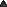 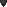 Orzecznictwo sądów powszechnych, w zakresie prawa karnego, w odniesieniu do kar, środków karnych, probacyjnych i innych oddziaływań, wobec osób stosujących przemoc w rodzinieliczba osób oskarżonych o stosowanie przemocy w rodzinieosądzeniw tym art. 207 kk10 410Orzecznictwo sądów powszechnych, w zakresie prawa karnego, w odniesieniu do kar, środków karnych, probacyjnych i innych oddziaływań, wobec osób stosujących przemoc w rodzinieliczba osób oskarżonych o stosowanie przemocy w rodzinieskazani ogółem 11 665Orzecznictwo sądów powszechnych, w zakresie prawa karnego, w odniesieniu do kar, środków karnych, probacyjnych i innych oddziaływań, wobec osób stosujących przemoc w rodzinieliczba osób oskarżonych o stosowanie przemocy w rodzinieskazani w tym kobiety576Orzecznictwo sądów powszechnych, w zakresie prawa karnego, w odniesieniu do kar, środków karnych, probacyjnych i innych oddziaływań, wobec osób stosujących przemoc w rodzinieliczba osób oskarżonych o stosowanie przemocy w rodzinieskazani w tym mężczyźni11 089Orzecznictwo sądów powszechnych, w zakresie prawa karnego, w odniesieniu do kar, środków karnych, probacyjnych i innych oddziaływań, wobec osób stosujących przemoc w rodzinieliczba osób oskarżonych o stosowanie przemocy w rodzinieskazani w tym art. 207 kk8 683Orzecznictwo sądów powszechnych, w zakresie prawa karnego, w odniesieniu do kar, środków karnych, probacyjnych i innych oddziaływań, wobec osób stosujących przemoc w rodzinieliczba osób oskarżonych o stosowanie przemocy w rodzinieskazani w tym kobiety330Orzecznictwo sądów powszechnych, w zakresie prawa karnego, w odniesieniu do kar, środków karnych, probacyjnych i innych oddziaływań, wobec osób stosujących przemoc w rodzinieliczba osób oskarżonych o stosowanie przemocy w rodzinieskazani w tym mężczyźni8535Orzecznictwo sądów powszechnych, w zakresie prawa karnego, w odniesieniu do kar, środków karnych, probacyjnych i innych oddziaływań, wobec osób stosujących przemoc w rodzinieliczba osób oskarżonych o stosowanie przemocy w rodzinieuniewinnieniogółem234Orzecznictwo sądów powszechnych, w zakresie prawa karnego, w odniesieniu do kar, środków karnych, probacyjnych i innych oddziaływań, wobec osób stosujących przemoc w rodzinieliczba osób oskarżonych o stosowanie przemocy w rodzinieuniewinnieniw tym art. 207 kk169Orzecznictwo sądów powszechnych, w zakresie prawa karnego, w odniesieniu do kar, środków karnych, probacyjnych i innych oddziaływań, wobec osób stosujących przemoc w rodzinieliczba osób oskarżonych o stosowanie przemocy w rodziniewarunkowo umorzone postępowanieogółem1 303Orzecznictwo sądów powszechnych, w zakresie prawa karnego, w odniesieniu do kar, środków karnych, probacyjnych i innych oddziaływań, wobec osób stosujących przemoc w rodzinieliczba osób oskarżonych o stosowanie przemocy w rodziniewarunkowo umorzone postępowaniew tym art. 207 kk998Orzecznictwo sądów powszechnych, w zakresie prawa karnego, w odniesieniu do kar, środków karnych, probacyjnych i innych oddziaływań, wobec osób stosujących przemoc w rodzinieliczba osób oskarżonych o stosowanie przemocy w rodzinieumorzono postępowanieogółem781Orzecznictwo sądów powszechnych, w zakresie prawa karnego, w odniesieniu do kar, środków karnych, probacyjnych i innych oddziaływań, wobec osób stosujących przemoc w rodzinieliczba osób oskarżonych o stosowanie przemocy w rodzinieumorzono postępowaniew tym art. 207 kk557Orzecznictwo sądów powszechnych, w zakresie prawa karnego, w odniesieniu do kar, środków karnych, probacyjnych i innych oddziaływań, wobec osób stosujących przemoc w rodzinieliczba osób stosujących przemoc w rodzinie, wobec których orzeczono karygrzywnyogółem1 036Orzecznictwo sądów powszechnych, w zakresie prawa karnego, w odniesieniu do kar, środków karnych, probacyjnych i innych oddziaływań, wobec osób stosujących przemoc w rodzinieliczba osób stosujących przemoc w rodzinie, wobec których orzeczono karygrzywnyw tym art. 207 kk371Orzecznictwo sądów powszechnych, w zakresie prawa karnego, w odniesieniu do kar, środków karnych, probacyjnych i innych oddziaływań, wobec osób stosujących przemoc w rodzinieliczba osób stosujących przemoc w rodzinie, wobec których orzeczono karyograniczenia wolnościogółem2 787Orzecznictwo sądów powszechnych, w zakresie prawa karnego, w odniesieniu do kar, środków karnych, probacyjnych i innych oddziaływań, wobec osób stosujących przemoc w rodzinieliczba osób stosujących przemoc w rodzinie, wobec których orzeczono karyograniczenia wolnościw tym art. 207 kk1 726Orzecznictwo sądów powszechnych, w zakresie prawa karnego, w odniesieniu do kar, środków karnych, probacyjnych i innych oddziaływań, wobec osób stosujących przemoc w rodzinieliczba osób stosujących przemoc w rodzinie, wobec których orzeczono karypozbawienia wolnościogółem7 483Orzecznictwo sądów powszechnych, w zakresie prawa karnego, w odniesieniu do kar, środków karnych, probacyjnych i innych oddziaływań, wobec osób stosujących przemoc w rodzinieliczba osób stosujących przemoc w rodzinie, wobec których orzeczono karypozbawienia wolnościw tym art. 207 kk6 404Orzecznictwo sądów powszechnych, w zakresie prawa karnego, w odniesieniu do kar, środków karnych, probacyjnych i innych oddziaływań, wobec osób stosujących przemoc w rodzinieliczba osób stosujących przemoc w rodzinie, wobec których orzeczono karyw tym pozbawienia wolności z warunkowym zawieszeniemogółem4 345Orzecznictwo sądów powszechnych, w zakresie prawa karnego, w odniesieniu do kar, środków karnych, probacyjnych i innych oddziaływań, wobec osób stosujących przemoc w rodzinieliczba osób stosujących przemoc w rodzinie, wobec których orzeczono karyw tym pozbawienia wolności z warunkowym zawieszeniemw tym art. 207 kk3 918Rodzaj działaniaWskaźnikWskaźnikWskaźnikWartość wskaźnika wskazana przez sądy powszechneOrzecznictwo sądów powszechnych, w zakresie prawa karnego, w odniesieniu do kar, środków karnych, probacyjnych i innych oddziaływań, wobec osób stosujących przemoc w rodzinieliczby orzeczonych środków karnychobowiązek powstrzymania się od przebywania w określonych środowiskach lub miejscachogółem46Orzecznictwo sądów powszechnych, w zakresie prawa karnego, w odniesieniu do kar, środków karnych, probacyjnych i innych oddziaływań, wobec osób stosujących przemoc w rodzinieliczby orzeczonych środków karnychobowiązek powstrzymania się od przebywania w określonych środowiskach lub miejscachw tym wobec kobiet0Orzecznictwo sądów powszechnych, w zakresie prawa karnego, w odniesieniu do kar, środków karnych, probacyjnych i innych oddziaływań, wobec osób stosujących przemoc w rodzinieliczby orzeczonych środków karnychobowiązek powstrzymania się od przebywania w określonych środowiskach lub miejscachw tym wobec mężczyzn46Orzecznictwo sądów powszechnych, w zakresie prawa karnego, w odniesieniu do kar, środków karnych, probacyjnych i innych oddziaływań, wobec osób stosujących przemoc w rodzinieliczby orzeczonych środków karnychzakaz kontaktowania się z określonymi osobamiogółem1277Orzecznictwo sądów powszechnych, w zakresie prawa karnego, w odniesieniu do kar, środków karnych, probacyjnych i innych oddziaływań, wobec osób stosujących przemoc w rodzinieliczby orzeczonych środków karnychzakaz kontaktowania się z określonymi osobamiw tym wobec kobiet30Orzecznictwo sądów powszechnych, w zakresie prawa karnego, w odniesieniu do kar, środków karnych, probacyjnych i innych oddziaływań, wobec osób stosujących przemoc w rodzinieliczby orzeczonych środków karnychzakaz kontaktowania się z określonymi osobamiw tym wobec mężczyzn1247Orzecznictwo sądów powszechnych, w zakresie prawa karnego, w odniesieniu do kar, środków karnych, probacyjnych i innych oddziaływań, wobec osób stosujących przemoc w rodzinieliczby orzeczonych środków karnychzakaz zbliżania się do określonych osóbogółem1953Orzecznictwo sądów powszechnych, w zakresie prawa karnego, w odniesieniu do kar, środków karnych, probacyjnych i innych oddziaływań, wobec osób stosujących przemoc w rodzinieliczby orzeczonych środków karnychzakaz zbliżania się do określonych osóbw tym wobec kobiet40Orzecznictwo sądów powszechnych, w zakresie prawa karnego, w odniesieniu do kar, środków karnych, probacyjnych i innych oddziaływań, wobec osób stosujących przemoc w rodzinieliczby orzeczonych środków karnychzakaz zbliżania się do określonych osóbw tym wobec mężczyzn1913Orzecznictwo sądów powszechnych, w zakresie prawa karnego, w odniesieniu do kar, środków karnych, probacyjnych i innych oddziaływań, wobec osób stosujących przemoc w rodzinieliczby orzeczonych środków karnychnakaz opuszczenia lokalu zajmowanego wspólnie z pokrzywdzonymogółem823Orzecznictwo sądów powszechnych, w zakresie prawa karnego, w odniesieniu do kar, środków karnych, probacyjnych i innych oddziaływań, wobec osób stosujących przemoc w rodzinieliczby orzeczonych środków karnychnakaz opuszczenia lokalu zajmowanego wspólnie z pokrzywdzonymw tym wobec kobiet15Orzecznictwo sądów powszechnych, w zakresie prawa karnego, w odniesieniu do kar, środków karnych, probacyjnych i innych oddziaływań, wobec osób stosujących przemoc w rodzinieliczby orzeczonych środków karnychnakaz opuszczenia lokalu zajmowanego wspólnie z pokrzywdzonymw tym wobec mężczyzn808Rodzaj działaniaWskaźnikWskaźnikWskaźnikWartość wskaźnika wskazana przez sądy powszechneOrzecznictwo sądów powszechnych, w zakresie prawa karnego, w odniesieniu do kar, środków karnych, probacyjnych i innych oddziaływań, wobec osób stosujących przemoc w rodzinieliczby orzeczonych środków probacyjnychobowiązek powstrzymania się od przebywania w określonych środowiskach lub miejscachogółem46Orzecznictwo sądów powszechnych, w zakresie prawa karnego, w odniesieniu do kar, środków karnych, probacyjnych i innych oddziaływań, wobec osób stosujących przemoc w rodzinieliczby orzeczonych środków probacyjnychobowiązek powstrzymania się od przebywania w określonych środowiskach lub miejscachw tym wobec kobiet6Orzecznictwo sądów powszechnych, w zakresie prawa karnego, w odniesieniu do kar, środków karnych, probacyjnych i innych oddziaływań, wobec osób stosujących przemoc w rodzinieliczby orzeczonych środków probacyjnychobowiązek powstrzymania się od przebywania w określonych środowiskach lub miejscachw tym wobec mężczyzn54Orzecznictwo sądów powszechnych, w zakresie prawa karnego, w odniesieniu do kar, środków karnych, probacyjnych i innych oddziaływań, wobec osób stosujących przemoc w rodzinieliczby orzeczonych środków probacyjnychzakaz kontaktowania się z określonymi osobamiogółem460Orzecznictwo sądów powszechnych, w zakresie prawa karnego, w odniesieniu do kar, środków karnych, probacyjnych i innych oddziaływań, wobec osób stosujących przemoc w rodzinieliczby orzeczonych środków probacyjnychzakaz kontaktowania się z określonymi osobamiw tym wobec kobiet10Orzecznictwo sądów powszechnych, w zakresie prawa karnego, w odniesieniu do kar, środków karnych, probacyjnych i innych oddziaływań, wobec osób stosujących przemoc w rodzinieliczby orzeczonych środków probacyjnychzakaz kontaktowania się z określonymi osobamiw tym wobec mężczyzn450Orzecznictwo sądów powszechnych, w zakresie prawa karnego, w odniesieniu do kar, środków karnych, probacyjnych i innych oddziaływań, wobec osób stosujących przemoc w rodzinieliczby orzeczonych środków probacyjnychzakaz zbliżania się do określonych osóbogółem372Orzecznictwo sądów powszechnych, w zakresie prawa karnego, w odniesieniu do kar, środków karnych, probacyjnych i innych oddziaływań, wobec osób stosujących przemoc w rodzinieliczby orzeczonych środków probacyjnychzakaz zbliżania się do określonych osóbw tym wobec kobiet8Orzecznictwo sądów powszechnych, w zakresie prawa karnego, w odniesieniu do kar, środków karnych, probacyjnych i innych oddziaływań, wobec osób stosujących przemoc w rodzinieliczby orzeczonych środków probacyjnychzakaz zbliżania się do określonych osóbw tym wobec mężczyzn364Orzecznictwo sądów powszechnych, w zakresie prawa karnego, w odniesieniu do kar, środków karnych, probacyjnych i innych oddziaływań, wobec osób stosujących przemoc w rodzinieliczby orzeczonych środków probacyjnychnakaz opuszczenia lokalu zajmowanego wspólnie z pokrzywdzonymogółem312Orzecznictwo sądów powszechnych, w zakresie prawa karnego, w odniesieniu do kar, środków karnych, probacyjnych i innych oddziaływań, wobec osób stosujących przemoc w rodzinieliczby orzeczonych środków probacyjnychnakaz opuszczenia lokalu zajmowanego wspólnie z pokrzywdzonymw tym wobec kobiet4Orzecznictwo sądów powszechnych, w zakresie prawa karnego, w odniesieniu do kar, środków karnych, probacyjnych i innych oddziaływań, wobec osób stosujących przemoc w rodzinieliczby orzeczonych środków probacyjnychnakaz opuszczenia lokalu zajmowanego wspólnie z pokrzywdzonymw tym wobec mężczyzn308Orzecznictwo sądów powszechnych, w zakresie prawa karnego, w odniesieniu do kar, środków karnych, probacyjnych i innych oddziaływań, wobec osób stosujących przemoc w rodzinieliczby orzeczonych środków probacyjnychuczestnictwo w programach korekcyjno-edukacyjnychogółem521Orzecznictwo sądów powszechnych, w zakresie prawa karnego, w odniesieniu do kar, środków karnych, probacyjnych i innych oddziaływań, wobec osób stosujących przemoc w rodzinieliczby orzeczonych środków probacyjnychuczestnictwo w programach korekcyjno-edukacyjnychw tym wobec kobiet42Orzecznictwo sądów powszechnych, w zakresie prawa karnego, w odniesieniu do kar, środków karnych, probacyjnych i innych oddziaływań, wobec osób stosujących przemoc w rodzinieliczby orzeczonych środków probacyjnychuczestnictwo w programach korekcyjno-edukacyjnychw tym wobec mężczyzn479OISWLiczba skazanych, prawomocnymi orzeczeniami z art. 207 kk, (orzeczenia wykonane, wykonywane i wprowadzone do wykonania), 
na dzień 31.12.2020 r., w stosunku do liczby wszystkich osadzonych 
w jednostkach podległych OISWLiczba skazanych, prawomocnymi orzeczeniami z art. 207 kk, (orzeczenia wykonane, wykonywane i wprowadzone do wykonania), 
na dzień 31.12.2020 r., w stosunku do liczby wszystkich osadzonych 
w jednostkach podległych OISWLiczba skazanych, prawomocnymi orzeczeniami z art. 207 kk, (orzeczenia wykonane, wykonywane i wprowadzone do wykonania), 
na dzień 31.12.2020 r., w stosunku do liczby wszystkich osadzonych 
w jednostkach podległych OISWLiczba skazanych, prawomocnymi orzeczeniami z art. 207 kk, (orzeczenia wykonane, wykonywane i wprowadzone do wykonania), 
na dzień 31.12.2020 r., w stosunku do liczby wszystkich osadzonych 
w jednostkach podległych OISWLiczba skazanych, prawomocnymi orzeczeniami z art. 207 kk, (orzeczenia wykonane, wykonywane i wprowadzone do wykonania), 
na dzień 31.12.2020 r., w stosunku do liczby wszystkich osadzonych 
w jednostkach podległych OISWLiczba skazanych, prawomocnymi orzeczeniami z art. 207 kk, (orzeczenia wykonane, wykonywane i wprowadzone do wykonania), 
na dzień 31.12.2020 r., w stosunku do liczby wszystkich osadzonych 
w jednostkach podległych OISWOISWOsadzeni ogółemOsadzeni ogółemSkazani z art. 207 kkSkazani z art. 207 kkOdsetek osadzonych z art. 207 kk w stosunku do ogółu osadzonych (%)Odsetek osadzonych z art. 207 kk w stosunku do ogółu osadzonych (%)OISW2019 r.2020 r.2019 r.2020 r.2019 r.2020 r.Białystok373132763723629,9711,05Bydgoszcz591454164944438,358,18Gdańsk451241273162817,006,81Katowice675365014353816,445,86Koszalin356531232872458,057,85Kraków525450454704478,958,86Lublin4270407349748311,6411,86Łódź447140163553107,947,72Olsztyn3980382040035010,059,16Opole430137283272907,607,78Poznań611553175234208,557,90Rzeszów3449289652139015,1113,47Szczecin421939753593138,517,87Warszawa690062094723826,846,15Wrocław669663724694287,006,72R A Z E M74 13067 89462975525Średnia8,80 %Średnia8,48 %Rodzaj działaniaWskaźnikWskaźnikWskaźnikWartość wskaźnika wskazana przez sądy powszechneOrzecznictwo sądów powszechnych, w zakresie prawa rodzinnego i opiekuńczego w przedmiocie władzy rodzicielskiejliczba orzeczeń w zakresie władzy rodzicielskiej z uwagi na stosowanie przemocy w rodzinieograniczenie władzy rodzicielskiej (art. 109 § 2 kro)liczba orzeczeń10 085Orzecznictwo sądów powszechnych, w zakresie prawa rodzinnego i opiekuńczego w przedmiocie władzy rodzicielskiejliczba orzeczeń w zakresie władzy rodzicielskiej z uwagi na stosowanie przemocy w rodzinieograniczenie władzy rodzicielskiej (art. 109 § 2 kro)liczba dzieci16 666Orzecznictwo sądów powszechnych, w zakresie prawa rodzinnego i opiekuńczego w przedmiocie władzy rodzicielskiejliczba orzeczeń w zakresie władzy rodzicielskiej z uwagi na stosowanie przemocy w rodziniepozbawienie władzy rodzicielskiej (art. 111 kro)liczba orzeczeń6989Orzecznictwo sądów powszechnych, w zakresie prawa rodzinnego i opiekuńczego w przedmiocie władzy rodzicielskiejliczba orzeczeń w zakresie władzy rodzicielskiej z uwagi na stosowanie przemocy w rodziniepozbawienie władzy rodzicielskiej (art. 111 kro)liczba dzieci9156Rodzaj działaniaWskaźnikWartość wskaźnika wskazana przez sądy powszechneOrzecznictwo sądów powszechnych, w zakresie prawa cywilnego w przedmiocie nakazu opuszczenia przez osobę stosującą przemoc w rodzinie lokalu zajmowanego wspólnie z osobą najbliższą, a także eksmisjiliczba eksmisji z uwagi na przemoc w rodzinie (opróżnienie lokalu mieszkalnego bez prawa do lokalu socjalnego)436Orzecznictwo sądów powszechnych, w zakresie prawa cywilnego w przedmiocie nakazu opuszczenia przez osobę stosującą przemoc w rodzinie lokalu zajmowanego wspólnie z osobą najbliższą, a także eksmisjiliczba złożonych do sądu cywilnego wniosków o zobowiązanie osoby stosującej przemoc w rodzinie do opuszczenia mieszkania zajmowanego wspólnie z innym członkiem rodziny1346Orzecznictwo sądów powszechnych, w zakresie prawa cywilnego w przedmiocie nakazu opuszczenia przez osobę stosującą przemoc w rodzinie lokalu zajmowanego wspólnie z osobą najbliższą, a także eksmisjiliczba orzeczeń dotyczących zobowiązania osoby stosującej  przemoc w rodzinie do opuszczenia mieszkania zajmowanego wspólnie z innym członkiem rodziny545Rodzaj działaniaWskaźnikWskaźnikWskaźnikZespoły kuratorskiej służby sądowej3.2.4. Aktywność i współdziałanie oraz wymiana informacji pomiędzy Policją, kuratorską służbą sądową i innymi służbami w zakresie monitoringu zachowań osób uprzednio skazanych za stosowanie przemocy w rodzinieliczba wniosków kuratorów sądowych do sądu o:zarządzenie wykonania warunkowo zawieszonej kary pozbawienia wolności (art. 12d ustawy)złożone514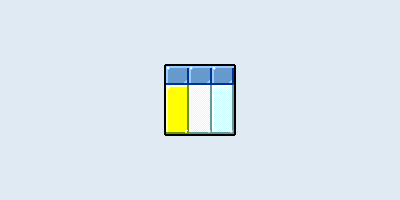 3.2.4. Aktywność i współdziałanie oraz wymiana informacji pomiędzy Policją, kuratorską służbą sądową i innymi służbami w zakresie monitoringu zachowań osób uprzednio skazanych za stosowanie przemocy w rodzinieliczba wniosków kuratorów sądowych do sądu o:zarządzenie wykonania warunkowo zawieszonej kary pozbawienia wolności (art. 12d ustawy)uwzględnione przez sąd2983.2.4. Aktywność i współdziałanie oraz wymiana informacji pomiędzy Policją, kuratorską służbą sądową i innymi służbami w zakresie monitoringu zachowań osób uprzednio skazanych za stosowanie przemocy w rodzinieliczba wniosków kuratorów sądowych do sądu o:odwołanie warunkowego zwolnienia (art. 12d ustawy)złożone893.2.4. Aktywność i współdziałanie oraz wymiana informacji pomiędzy Policją, kuratorską służbą sądową i innymi służbami w zakresie monitoringu zachowań osób uprzednio skazanych za stosowanie przemocy w rodzinieliczba wniosków kuratorów sądowych do sądu o:odwołanie warunkowego zwolnienia (art. 12d ustawy)uwzględnione przez sąd64Liczba osób uczestniczących w programach oddziaływań korekcyjno-edukacyjnych201520162017201820192020Liczba osób uczestniczących w programach oddziaływań korekcyjno-edukacyjnych9 4299 6669 1018 7658 8807 288OISWLiczba edycji programów dedykowanych skazanymsprawcom przemocy w rodzinieLiczba edycji programów dedykowanych skazanymsprawcom przemocy w rodzinieLiczba edycji programów dedykowanych skazanymsprawcom przemocy w rodzinieOISWROK 2020ROK 2020ROK 2020OISWEdycje programów realizowane przez kadrę SWEdycje programów realizowane przez podmioty pozawięzienneRAZEMBiałystok28331Bydgoszcz31233Gdańsk628Katowice13316Koszalin10010Kraków15015Lublin25429Łódź606Olsztyn9312Opole 628Poznań26026Rzeszów617Szczecin9110Warszawa718Wrocław 8412R A Z E M20526231Rodzaj działaniaWskaźnikWartość wskaźnika wskazana przez Centralny Zarząd Służby Więziennej3.3.2. Opracowanie i realizacja programów oddziaływań korekcyjno-edukacyjnych dla osób stosujących przemoc w rodzinie w jednostkach penitencjarnychliczba edycji programów oddziaływań korekcyjno-edukacyjnych231Rodzaj działaniaWskaźnikZespoły kuratorskiej służby sądowej3.3.3. Zwiększanie udziału osób skazanych przez sąd za przemoc w rodzinie w oddziaływaniach korekcyjno-edukacyjnych poprzez wzrost liczby wniosków kierowanych do sądu w tym przedmiocieliczba wniosków kuratorów sądowych do sądu o zastosowanie oddziaływań korekcyjno-edukacyjnych w toku postępowania wykonawczego23Rodzaj działaniaWskaźnikCentralny Zarząd Służby Więziennej3.3.3. Zwiększanie udziału osób skazanych przez sąd za przemoc w rodzinie w oddziaływaniach korekcyjno-edukacyjnych poprzez wzrost liczby wniosków kierowanych do sądu w tym przedmiocieliczba wniosków dyrektorów zakładów karnych do sądu penitencjarnego o nałożenie obowiązku uczestnictwa skazanego w oddziaływaniach korekcyjno-edukacyjnych po odbyciu kary, w przypadku udzielenia warunkowego przedterminowego zwolnienia, jeżeli skazany nie został objęty takim programem w trakcie pobytu w zakładzie karnym. 811OISWLiczba skazanych, uczestniczących w programach dla sprawców przemocy (oddziaływań korekcyjno-edukacyjnych i innych) 
w jednostkach podległych OISWLiczba skazanych, uczestniczących w programach dla sprawców przemocy (oddziaływań korekcyjno-edukacyjnych i innych) 
w jednostkach podległych OISWLiczba skazanych, uczestniczących w programach dla sprawców przemocy (oddziaływań korekcyjno-edukacyjnych i innych) 
w jednostkach podległych OISWLiczba skazanych, uczestniczących w programach dla sprawców przemocy (oddziaływań korekcyjno-edukacyjnych i innych) 
w jednostkach podległych OISWLiczba skazanych, uczestniczących w programach dla sprawców przemocy (oddziaływań korekcyjno-edukacyjnych i innych) 
w jednostkach podległych OISWLiczba skazanych, uczestniczących w programach dla sprawców przemocy (oddziaływań korekcyjno-edukacyjnych i innych) 
w jednostkach podległych OISWOISWLiczba osób, które przystąpiły do programów Liczba osób, które przystąpiły do programów Liczba osób, które przystąpiły do programów Liczba osób, które ukończyły programy Liczba osób, które ukończyły programy Liczba osób, które ukończyły programy OISWRAZEMW tymkobietW tym mężczyznRAZEMW tymkobietW tym mężczyznBiałystok30692972399230Bydgoszcz6192859158024556Gdańsk7607669069Katowice21012091811180Koszalin9909979079Kraków20432011793176Lublin39603963540354Łódź103010385085Olsztyn121012194094Opole8668056650Poznań11581011057107485989Rzeszów2471822921318195Szczecin108010887087Warszawa15701571460146Wrocław5641554950014486R A Z E M4454181427339361603776Rodzaj działaniaWskaźnikWskaźnikWartość wskaźnika wskazana przezCentralny Zarząd Służby Więziennej3.3.4. Monitoring orzecznictwa sądów powszechnych w zakresie oddziaływań korekcyjno-edukacyjnych wobec osób stosujących przemoc w rodzinie oraz wykonania tego typu orzeczeńliczba osób, które przystąpiły do programów oddziaływań korekcyjno-edukacyjnychogółem44543.3.4. Monitoring orzecznictwa sądów powszechnych w zakresie oddziaływań korekcyjno-edukacyjnych wobec osób stosujących przemoc w rodzinie oraz wykonania tego typu orzeczeńliczba osób, które przystąpiły do programów oddziaływań korekcyjno-edukacyjnychkobiety1813.3.4. Monitoring orzecznictwa sądów powszechnych w zakresie oddziaływań korekcyjno-edukacyjnych wobec osób stosujących przemoc w rodzinie oraz wykonania tego typu orzeczeńliczba osób, które przystąpiły do programów oddziaływań korekcyjno-edukacyjnychmężczyźni42733.3.4. Monitoring orzecznictwa sądów powszechnych w zakresie oddziaływań korekcyjno-edukacyjnych wobec osób stosujących przemoc w rodzinie oraz wykonania tego typu orzeczeńliczba osób, które ukończyły programy oddziaływań korekcyjno-edukacyjnychogółem39363.3.4. Monitoring orzecznictwa sądów powszechnych w zakresie oddziaływań korekcyjno-edukacyjnych wobec osób stosujących przemoc w rodzinie oraz wykonania tego typu orzeczeńliczba osób, które ukończyły programy oddziaływań korekcyjno-edukacyjnychkobiety1603.3.4. Monitoring orzecznictwa sądów powszechnych w zakresie oddziaływań korekcyjno-edukacyjnych wobec osób stosujących przemoc w rodzinie oraz wykonania tego typu orzeczeńliczba osób, które ukończyły programy oddziaływań korekcyjno-edukacyjnychmężczyźni3776RokProgramy edukacyjno-korekcyjne skierowane do skazanych sprawców przemocy 20103 60920114 23020124 06720134 13820144 68120154 99520165 36220174774201847222019504920204454WskaźnikWskaźnikWartość wskaźnika wskazana przezMinisterstwo Rodziny  i Polityki Społecznejliczba osób, które przystąpiły do programów oddziaływań korekcyjno-edukacyjnychogółem2 834liczba osób, które przystąpiły do programów oddziaływań korekcyjno-edukacyjnychkobiety374liczba osób, które przystąpiły do programów oddziaływań korekcyjno-edukacyjnychmężczyźni2 460liczba osób, które ukończyły programy oddziaływań korekcyjno-edukacyjnychogółem1 525liczba osób, które ukończyły programy oddziaływań korekcyjno-edukacyjnychkobiety211liczba osób, które ukończyły programy oddziaływań korekcyjno-edukacyjnychmężczyźni1 314Rodzaj działaniaWskaźnikWskaźnikWartość wskaźnika wskazana przez Centralny Zarząd Służby Więziennej3.3.6. Badanie skuteczności programów oddziaływań korekcyjno-edukacyjnych kierowanych do osób stosujących przemoc w rodzinie poprzez monitorowanie ich zachowań przez okres do 3 lat po ukończeniu programu korekcyjno-edukacyjnegoliczba osób osadzonych, poddanych oddziaływaniom korekcyjno-edukacyjnym, które w ciągu 3 lat zostały ponownie osadzone w 2018 roku z uwagi na popełnienie czynu podobnegoogółem1173.3.6. Badanie skuteczności programów oddziaływań korekcyjno-edukacyjnych kierowanych do osób stosujących przemoc w rodzinie poprzez monitorowanie ich zachowań przez okres do 3 lat po ukończeniu programu korekcyjno-edukacyjnegoliczba osób osadzonych, poddanych oddziaływaniom korekcyjno-edukacyjnym, które w ciągu 3 lat zostały ponownie osadzone w 2018 roku z uwagi na popełnienie czynu podobnegokobiety03.3.6. Badanie skuteczności programów oddziaływań korekcyjno-edukacyjnych kierowanych do osób stosujących przemoc w rodzinie poprzez monitorowanie ich zachowań przez okres do 3 lat po ukończeniu programu korekcyjno-edukacyjnegoliczba osób osadzonych, poddanych oddziaływaniom korekcyjno-edukacyjnym, które w ciągu 3 lat zostały ponownie osadzone w 2018 roku z uwagi na popełnienie czynu podobnegomężczyźni117Liczba realizowanych programów  psychologiczno-terapeutycznych20162017201820192020Liczba realizowanych programów  psychologiczno-terapeutycznych142177203120143lp.dziedzina specjalizacjiliczba specjalistówliczba uczestnikówPielęgniarstwo opieki długoterminowej141370Pielęgniarstwo pediatryczne315632Pielęgniarstwo psychiatryczne390768Pielęgniarstwo ratunkowe149148Pielęgniarstwo rodzinne dla pielęgniarek607786Pielęgniarstwo rodzinne dla położnych169190Pielęgniarstwo ginekologiczno-położnicze7091329Pielęgniarstwo neonatologiczne493695Ochrona zdrowia pracujących2283lp.dziedzina specjalizacjiliczba edycjiliczba pielęgniarek/położnychPielęgniarstwo opieki długoterminowe35151Pielęgniarstwo pediatryczne115Pielęgniarstwo rodzinne dla pielęgniarek34602Pielęgniarstwo rodzinne dla położnych993Pielęgniarstwo środowiska nauczania i wychowania8103Pielęgniarstwo psychiatryczne230Pielęgniarstwo ratunkowebrak realizacji0WskaźnikWartość wskaźnikaOpisLiczba podjętych decyzji dotyczących wprowadzenia treści tematycznych do programów kształcenia zawodowego 122Decyzje o realizacji treści antyprzemocowych 
w programach wychowawczo-profilaktycznych podjęli dyrektorzy szkół, rady pedagogiczne, rady rodziców w 122 ogólnokształcących szkołach artystycznych i bursach szkolnictwa artystycznegoLiczba zrealizowanych działań antyprzemocowych w ramach szkolnych programów wychowawczo-profilaktycznych (Załącznik 1)251Działania profilaktyczne dotyczące rozpoznawania i zapobiegania przemocy 
w rodzinie zrealizowane zostały w ramach strategii wychowawczych, edukacyjnych, informacyjnych i profilaktycznych przez wychowawców, psychologów i pedagogów szkolnych oraz nauczycieli przedmiotów ogólnokształcących i artystycznychLiczba osób objętych treściami programowymi4872Nauczyciele szkół artystycznych, uczniowie 
i ich rodzice objęci działaniami profilaktycznymi 
i poradnianymiRodzaj działaniaWskaźnikWartość wskaźnika wskazana przezRodzaj działaniaWskaźnikMKiDN4.1.1. Wprowadzenie treści dotyczących zapobiegania, rozpoznawania i reagowania na przypadki przemocy w rodzinie do programów kształcenia zawodowego i ich realizacja Liczba podjętych decyzji dotyczących wprowadzenia treści dotyczących zapobiegania, rozpoznawania i reagowania na przypadki przemocy w rodzinie do programów kształcenia zawodowegoLekcje artystycznego przedmiotu głównego, obowiązkowe zajęcia artystyczne, lekcje wychowawcze, pogadanki, interaktywne wykłady, projekty, debaty, szkolenia i in.1224.1.1. Wprowadzenie treści dotyczących zapobiegania, rozpoznawania i reagowania na przypadki przemocy w rodzinie do programów kształcenia zawodowego i ich realizacja Liczba realizowanych programówWarsztaty psychologiczne, treningi umiejętności psychospołecznych lub  inne formy uwzględniające wykorzystanie aktywizujących metod pracy i in. Programy ogólnopolskie, akcje charytatywne, kampanie społeczne, wolontariat, pikniki edukacyjne,  happeningi, akcje ogólnoszkolne - festyny, turnieje, pikniki, konkursy tematyczne i in.Musicale profilaktyczne, spektakle teatrów profilaktycznych, koncerty instrumentalno-wokalne poświęcone tej problematyce, tematyczne popisy w ramach klasy/sekcji, instalacje artystyczne, wystawy i in.Filmy edukacyjne, komiksy, kalendarze, broszury, ulotki, plakaty, gazetki tematyczne. tworzenie wydarzeń na Facebooku, info na stronie internetowej szkoły i in.Formy zadań diagnostycznych - obserwacja, wywiad kwestionariuszowy/focusowy, standaryzowane testy psychologiczne/pedagogiczne, kwestionariusze ankiet-sondaż diagnostyczny klasowy/ogólnoszkolny, badanie dokumentów szkolnych (ewaluacja zewnętrzna/wewnętrzna, protokoły rad pedagogicznych/kontroli, analiza dzienników i in.2514.1.1. Wprowadzenie treści dotyczących zapobiegania, rozpoznawania i reagowania na przypadki przemocy w rodzinie do programów kształcenia zawodowego i ich realizacja liczba osób objętych treściami programowymi4872Rodzaj działaniaWskaźnikWartość wskaźnika wskazana przezWartość wskaźnika wskazana przezRodzaj działaniaWskaźnikKrajowa Szkoła Sądownictwa 
i Prokuraturysądy okręgowe 
(w zakresie aplikantów kuratorskich)4.1.1. Wprowadzenie treści dotyczących zapobiegania, rozpoznawania i reagowania na  przypadki przemocy w rodzinie do programów kształcenia zawodowego i ich realizacjaliczba podjętych decyzji dotyczących wprowadzenia właściwych treści do programów kształcenia zawodowego(w 2020 r. ustalono nowe programy aplikacji sędziowskiej, aplikacji prokuratorskiej, aplikacji uzupełniającej sędziowskiej i aplikacji uzupełniającej prokuratorskiej)4.1.1. Wprowadzenie treści dotyczących zapobiegania, rozpoznawania i reagowania na  przypadki przemocy w rodzinie do programów kształcenia zawodowego i ich realizacjaliczba realizowanych programów4 4.1.1. Wprowadzenie treści dotyczących zapobiegania, rozpoznawania i reagowania na  przypadki przemocy w rodzinie do programów kształcenia zawodowego i ich realizacjaliczba osób objętych treściami programowymi504 aplikantówRodzaj działaniaWskaźnikWartość wskaźnika wskazana przezWartość wskaźnika wskazana przezWartość wskaźnika wskazana przezRodzaj działaniaWskaźnikMSsądy apelacyjnesądy okręgowe 
(kuratorzy okręgowi)4.2.4. Podejmowanie działań zmierzających do nawiązania i wzmocnienia współpracy pomiędzy służbami realizującymi zadania z zakresu przeciwdziałania przemocy w rodzinie w każdym województwie, poprzez:
- utworzenie i aktualizację bazy danych osób nadzorujących lub koordynujących działanie poszczególnych służb na poziomie województwa oraz umieszczenie jej na stronach internetowych sądów
- nawiązanie współpracy pomiędzy takimi osobami w celu wypracowania wspólnej polityki przeciwdziałania przemocy w rodzinie
- przeprowadzanie interdyscyplinarnych spotkań, konferencji lub szkoleń z udziałem przedstawicieli poszczególnych służbumieszczenie i coroczna aktualizacja na stronach internetowych Ministerstwa Sprawiedliwości, sądów apelacyjnych i okręgowych bazy danych osób nadzorujących lub koordynujących działanie służb na terenie kraju, województwa oraz okręgu11404.2.4. Podejmowanie działań zmierzających do nawiązania i wzmocnienia współpracy pomiędzy służbami realizującymi zadania z zakresu przeciwdziałania przemocy w rodzinie w każdym województwie, poprzez:
- utworzenie i aktualizację bazy danych osób nadzorujących lub koordynujących działanie poszczególnych służb na poziomie województwa oraz umieszczenie jej na stronach internetowych sądów
- nawiązanie współpracy pomiędzy takimi osobami w celu wypracowania wspólnej polityki przeciwdziałania przemocy w rodzinie
- przeprowadzanie interdyscyplinarnych spotkań, konferencji lub szkoleń z udziałem przedstawicieli poszczególnych służbliczba interdyscyplinarnych spotkań, konferencji lub szkoleń z udziałem sędziów lub kuratorów sądowych, w tym okręgowych03 216Liczba pracowników „pierwszego kontaktu” uczestniczących w szkoleniach201520162017201820192020Liczba pracowników „pierwszego kontaktu” uczestniczących w szkoleniach3 4042 9462 7423 5674 0612 769Rodzaj działaniaWskaźnikWartość wskaźnika wskazana przezKrajowa Szkoła Sądownictwa i Prokuratury4.3.2. Opracowywanie i realizacja szkoleń kierowanych do służb zajmujących się przeciwdziałaniem przemocy w rodzinie w zakresie możliwości i form oddziaływania oraz ich wpływu na kształtowanie postaw osób stosujących przemoc w rodzinieliczba szkoleń04.3.2. Opracowywanie i realizacja szkoleń kierowanych do służb zajmujących się przeciwdziałaniem przemocy w rodzinie w zakresie możliwości i form oddziaływania oraz ich wpływu na kształtowanie postaw osób stosujących przemoc w rodzinieliczba przeszkolonych osób z każdej ze służb0Rodzaj działaniaWskaźnikWartość wskaźnika wskazana przezCentralny Zarząd Służby Więziennej4.3.2. Opracowywanie i realizacja szkoleń kierowanych do służb zajmujących się przeciwdziałaniem przemocy w rodzinie w zakresie możliwości i form oddziaływania oraz ich wpływu na kształtowanie postaw osób stosujących przemoc w rodzinieliczba szkoleń324.3.2. Opracowywanie i realizacja szkoleń kierowanych do służb zajmujących się przeciwdziałaniem przemocy w rodzinie w zakresie możliwości i form oddziaływania oraz ich wpływu na kształtowanie postaw osób stosujących przemoc w rodzinieliczba przeszkolonych osób z każdej ze służb440